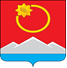 АДМИНИСТРАЦИЯ ТЕНЬКИНСКОГО ГОРОДСКОГО ОКРУГАМАГАДАНСКОЙ ОБЛАСТИП О С Т А Н О В Л Е Н И Е     20.11.2018 № 294-па                 п. Усть-ОмчугО проведении публичных слушаний по проекту решения Собрания представителей Тенькинского городского округа «О бюджете муниципального образования «Тенькинский городской округ» Магаданской области на 2019 год»В целях обсуждения проекта решения Собрания представителей Тенькинского городского округа «О бюджете  муниципального образования «Тенькинский городской округ» Магаданской области на 2019 год» с участием жителей Тенькинского района, руководствуясь статьей 28 Федерального Закона от 06 октября 2003 года № 131-ФЗ «Об общих принципах организации местного самоуправления в Российской Федерации», Положением «О публичных слушаниях на территории муниципального образования «Тенькинский городской округ» Магаданской области», утвержденным Решением Собрания представителей Тенькинского городского округа от 03 октября 2015 года № 15, администрация Тенькинского городского округа Магаданской области  п о с т а н о в л я е т:1. Провести публичные слушания по проекту решения Собрания представителей Тенькинского городского округа «О бюджете муниципального образования «Тенькинский городской округ»  Магаданской области на 2019 год». 2. Назначить проведение публичных слушаний на 18:00 часов (время Магаданское) 11 декабря 2018  года  в  зале  заседаний администрации  Тенькинского городского округа  по адресу: п. Усть-Омчуг, ул. Горняцкая,37.3. Ответственность  за подготовку и проведение публичных слушаний возложить на заместителя главы администрации Тенькинского городского округа Магаданской области, руководителя комитета финансов 
И.Н. Тихомирову (далее – ответственный орган).4. Предложить жителям муниципального образования «Тенькинский городской округ» Магаданской области направлять свои мнения и рекомендации по вопросу, выносимому на обсуждение в ответственный орган для включения их в протокол публичных слушаний по адресу:
пос. Усть-Омчуг, улица Горняцкая, дом  37, кабинет  № 29.5. Настоящее постановление подлежит официальному   опубликованию (обнародованию).      Глава Тенькинского городского округа                            	       И.С. БережнойП Р О Е К ТАвтор проекта – глава Тенькинского городского округа И.С. Бережной Ответственный исполнитель –  заместитель главы администрации, руководитель комитета финансовИ.Н. Тихомирова СОБРАНИЕ  ПРЕДСТАВИТЕЛЕЙТЕНЬКИНСКОГО ГОРОДСКОГО ОКРУГАРешениеО бюджете муниципального образования «Тенькинский городской округ» Магаданской области на 2019 годРассмотрев  проект  бюджета муниципального образования «Тенькинский городской округ» Магаданской области на 2019 год, Собрание представителей Тенькинского городского округа Магаданской области РЕШИЛО:Статья  1.1. Утвердить основные характеристики бюджета муниципального образования «Тенькинский городской округ» Магаданской области на 2019 год: 1) доходы  бюджета в сумме 608115,1 тыс. рублей;2) расходы бюджета в сумме 609655,1 тыс. рублей;3) дефицит бюджета в сумме 1540,0 тыс. рублей.Статья  2.Утвердить:- поступления доходов в бюджет муниципального образования «Тенькинский городской округ» Магаданской области в 2019 году согласно приложению № 1 к настоящему Решению;- перечень главных администраторов доходов бюджета - органов местного самоуправления муниципального образования «Тенькинский городской округ» Магаданской области на 2019 год согласно приложению № 2 к настоящему Решению;- перечень главных администраторов источников финансирования дефицита бюджета муниципального образования «Тенькинский городской округ» Магаданской области на 2019 год согласно приложению № 3 к настоящему Решению.В случае изменения в 2019 году состава и (или) функций органов исполнительной власти муниципального городского округа, администрация муниципального образования «Тенькинский городской округ» Магаданской области вносит соответствующие изменения в состав закрепленных за ними кодов классификации доходов бюджетов Российской Федерации или классификации источников финансирования дефицитов бюджетов.Статья  3.Установить, что доходы бюджета муниципального образования «Тенькинский городской округ» на 2019 год формируются за счет:- налоговых доходов и неналоговых доходов - в соответствии с нормативами, установленными пунктом 2 статьи 184.1 Бюджетного кодекса Российской Федерации и Законом Магаданской области «О межбюджетных отношениях в Магаданской области»;- иных неналоговых доходов - в соответствии с нормативами отчислений, согласно приложению № 4 «Нормативы отчислений неналоговых доходов в бюджет муниципального образования «Тенькинский городской округ» Магаданской области на 2019 год» к настоящему Решению.Статья  4.Утвердить:- распределение бюджетных ассигнований на 2019 год по разделам и подразделам классификации расходов бюджетов Российской Федерации согласно приложению № 5;- распределение бюджетных ассигнований по разделам, подразделам, целевым статьям (муниципальным программам и не программным направлениям деятельности), группам видов расходов классификации расходов бюджетов Российской Федерации на 2019 год согласно приложению № 6 к настоящему Решению;- ведомственную структуру расходов бюджета муниципального образования «Тенькинский городской округ» Магаданской области на 2019 год согласно приложению № 7 к настоящему Решению;- источники внутреннего финансирования дефицита бюджета муниципального образования «Тенькинский городской округ» Магаданской области на 2019 год согласно приложению № 8 к настоящему Решению;-программу муниципальных заимствований муниципального образования «Тенькинский городской округ» Магаданской области  на 2019 год согласно приложению № 9 к настоящему Решению.Статья 5.Установить:- предельный объем муниципального долга на 2019 год в сумме 37834,6 тыс. рублей;- верхний предел муниципального долга муниципального образования «Тенькинский городской округ» Магаданской области на 01 января 2020 года в объеме 39374,6 тыс. рублей согласно приложению № 10 к настоящему Решению.Статья  6.Установить в 2019 году на территории Тенькинского городского округа Магаданской области кассовое обслуживание исполнения бюджета муниципального образования «Тенькинский городской округ» Магаданской области по доходам и расходам органами Управления федерального казначейства, которое осуществляется в соответствии с заключенным соглашением. Статья 7.1. Установить, что в 2019 году субсидии юридическим лицам (за исключением субсидий (муниципальным учреждениям)), индивидуальным предпринимателям, а также физическим лицам - производителям товаров, работ, услуг предоставляются на безвозмездной и безвозвратной основе в целях возмещения недополученных доходов и (или) финансового обеспечения (возмещения) затрат в связи с производством (реализацией) товаров (за исключением подакцизных товаров, кроме автомобилей легковых и мотоциклов, винодельческих продуктов, произведенных из выращенного на территории Российской Федерации винограда), выполнением работ, оказанием услуг.2. Порядок предоставления указанных субсидий устанавливается постановлениями администрации Тенькинского городского округа Магаданской области.3. Главные распорядители средств местного бюджета в течение трех рабочих дней со дня заключения соглашения (договора) о предоставлении субсидий юридическим лицам, индивидуальным предпринимателям, физическим лицам - производителям товаров (работ, услуг), бюджетных инвестиций юридическим лицам, не являющимся муниципальными учреждениями и муниципальными унитарными предприятиями, субсидий, субвенций, иных межбюджетных трансфертов, имеющих целевое назначение, обеспечивают формирование и представление информации и документов по каждому соглашению (договору) в реестр соглашений (договоров), ведение которого осуществляется комитетом финансов администрации Тенькинского городского округа Магаданской области в порядке, установленном администрацией Тенькинского городского округа Магаданской области.		Статья 8.Утвердить распределение бюджетных ассигнований на реализацию муниципальных программ на 2019 год согласно приложению № 11 к настоящему Решению.Статья 9.  Законодательные и иные нормативные правовые акты, не обеспеченные источниками финансирования в бюджете муниципального образования «Тенькинский городской округ» Магаданской области  на 2019 год, не подлежат исполнению в 2019 году.В случае если реализация нормативно-правовых актов частично (не в полной мере) обеспечена источниками финансирования в бюджете муниципального образования Тенькинский городской округ» Магаданской области на 2019 год, такой нормативно-правовой акт реализуется и применяется в пределах средств, предусмотренных решением Собрания представителей Тенькинского городского округа «О бюджете муниципального образования «Тенькинский городской округ» Магаданской области на 2019 год».Нормативные правовые акты, влекущие дополнительные расходы за счет средств бюджета муниципального образования «Тенькинский городской округ» Магаданской области на 2019 год, а также сокращающие его доходную базу, реализуются и применяются только при наличии соответствующих источников дополнительных поступлений в бюджет, а также при сокращении расходов по конкретным статьям бюджета муниципального образования «Тенькинский городской округ» Магаданской области на 2019 год и после внесения соответствующих изменений в настоящее решение.Статья 10.	Установить, что:	1) заключение и оплата казенными учреждениями договоров, исполнение которых осуществляется за счет средств бюджета муниципального образования «Тенькинский городской округ» Магаданской области, производится в пределах утвержденных им лимитов бюджетных обязательств в соответствии с ведомственной классификацией расходов местного бюджета и с учетом принятых и неисполненных обязательств;2) принятые казенными учреждениями обязательства, вытекающие из договоров, исполнение которых осуществляется за счет средств бюджета муниципального образования «Тенькинский городской округ» Магаданской области, сверх установленных им лимитов бюджетных обязательств не подлежат оплате за счет средств бюджета муниципального образования «Тенькинский городской округ» Магаданской области на 2019 год.3) по обязательствам, принятым муниципальными казенными учреждениями в прошлом финансовом году, исполнение которых осуществляется за счет средств бюджета муниципального образования «Тенькинский городской округ» Магаданской области, расчеты осуществляются за счет остатков на 01 января текущего финансового года.Статья 11.Утвердить объем бюджетных ассигнований дорожного фонда муниципального образования «Тенькинский городской округ» Магаданской области на 2019 год в сумме
32 024,7  тыс. рублей.Статья 12.Настоящее Решение  подлежит опубликованию  (обнародованию) и вступает в силу с 01 января 2019 года.Поступления доходов в бюджет муниципального образования
 «Тенькинский городской округ»  Магаданской области в 2019 году»Перечень главных администраторов доходов бюджета – 
органов местного самоуправления муниципального образования 
«Тенькинский городской округ» Магаданской области в 2019 годуПеречень главных администраторов источников
 финансирования дефицита бюджета муниципального образования
 «Тенькинский городской округ» Магаданской области на 2019 годНормативы отчислений неналоговых доходов в бюджет муниципального образования «Тенькинский городской округ» Магаданской области на 2019 годРаспределение бюджетных ассигнований на 2019 год по разделам и подразделам классификации расходов бюджетов Российской ФедерацииРаспределение бюджетных ассигнований по разделам, подразделам,  целевым статьям (муниципальным программам и непрограммным направлениям деятельности), группам видов расходов классификации расходов бюджетов Российской Федерации на 2019 годВедомственная структура расходов  бюджета муниципального образования  «Тенькинский  городской округ» Магаданской  области  на 2019 годИсточники внутреннего финансирования дефицита бюджета муниципального образования «Тенькинский городской округ» Магаданской области на 2019 годВерхний предел долга муниципального образования «Тенькинский городской округ» Магаданской области на 2019 годПрограмма муниципальных заимствований муниципального образования «Тенькинский городской округ» Магаданской области на 2019 годРаспределение бюджетных ассигнований 
на реализацию муниципальных программ на 2019 год_______________________________от__________  2018г   №п. Усть-ОмчугПредседатель Собрания представителей  Тенькинского городского округаВ.Д. АлдошинаГлава Тенькинского городского округаИ.С. БережнойПроектПриложение № 1к Решению Собрания  представителей  Тенькинского городского округа                                               от _________________ № ___Наименование доходовКоды бюджетной классификации Российской ФедерацииСумма,                                тыс. руб.123Доходы бюджета - итого000 8 90 00000 00 0000 000608 115,1Налоговые и неналоговые доходы000 1 00 00000 00 0000 000349 679,3Налоги на прибыль, доходы000 1 01 00000 00 0000 000307 242,0Налог на доходы физических лиц000 1 01 02000 01 0000 110307 242,0Налог на доходы физических лиц с доходов, источником которых является налоговый агент, за исключением доходов, в отношении которых исчисление и уплата налога осуществляются в соответствии со статьями 227, 227.1 и 228 Налогового кодекса Российской Федерации000 1 01 02010 01 0000 110302 775,0Налог на доходы физических лиц с доходов, полученных от осуществления деятельности физическими лицами, зарегистрированными в качестве индивидуальных предпринимателей, нотариусов, занимающихся частной практикой, адвокатов, учредивших адвокатские кабинеты и других лиц, занимающихся частной практикой в соответствии со статьей 227 Налогового кодекса Российской Федерации000 1 01 02020 01 0000 11015,0Налог на доходы физических лиц с доходов, полученных физическими лицами в соответствии со статьей 228 Налогового кодекса Российской Федерации000 1 01 02030 01 0000 110154,0Налог на доходы физических лиц в виде фиксированных авансовых платежей с доходов, полученных физическими лицами, являющимися иностранными гражданами, осуществляющими трудовую деятельность по найму на основании патента в соответствии со статьей 227.1 Налогового кодекса Российской Федерации000 1 01 02040 01 0000 1104 298,0Налоги на товары (работы, услуги), реализуемые на территории Российской Федерации000 1 03 00000 00 0000 0002 272,0Акцизы по подакцизным товарам (продукции), производимым на территории Российской Федерации000 1 03 02000 01 0000 1102 272,0Доходы от уплаты акцизов на дизельное топливо, подлежащие распределению между бюджетами субъектов Российской Федерации и местными бюджетами с учетом установленных дифференцированных нормативов отчислений в местные бюджеты000 1 03 02230 01 0000 110833,0Доходы от уплаты акцизов на моторные масла для дизельных и (или) карбюраторных (инжекторных) двигателей, подлежащие распределению между бюджетами субъектов Российской Федерации и местными бюджетами с учетом установленных дифференцированных нормативов отчислений в местные бюджеты000 1 03 02240 01 0000 1106,0Доходы от уплаты акцизов на автомобильный бензин, подлежащие распределению между бюджетами субъектов Российской Федерации и местными бюджетами с учетом установленных дифференцированных нормативов отчислений в местные бюджеты000 1 03 02250 01 0000 1101 433,0Налоги на совокупный доход000 1 05 00000 00 0000 0006 047,0Налог, взимаемый в связи с применением упрощенной системы налогообложения000 1 05 01000 00 0000 1101 595,0Налог, взимаемый с налогоплательщиков, выбравших в качестве объекта налогообложения доходы000 1 05 01010 01 0000 1101 595,0Единый налог на вмененный доход для отдельных видов деятельности000 1 05 02000 02 0000 1104 437,0Единый налог на вмененный доход для отдельных видов деятельности000 1 05 02010 02 0000 1104 437,0Налог, взимаемый в связи с применением патентной системы налогообложения000 1 05 04000 02 0000 11015,0Налог, взимаемый в связи с применением патентной системы налогообложения, зачисляемый в бюджеты городских округов000 1 05 04010 02 0000 11015,0Налоги на имущество000 1 06 00000 00 0000 000839,0Налог на имущество физических лиц000 1 06 01000 00 0000 000106,0Налог на имущество физических лиц, взимаемый по ставкам, применяемым к объектам налогообложения, расположенным в границах городских округов000 1 06 01020 04 0000 110106,0Земельный налог000 1 06 06000 00 0000 110733,0Земельный налог с организаций000 1 06 06030 00 0000 110700,0Земельный налог с организаций, обладающих земельным участком, расположенным в границах городских округов000 1 06 06032 04 0000 110   700,0Земельный налог с физических лиц000 1 06 06040 00 0000 11033,0Земельный налог с физических лиц, обладающих земельным участком, расположенным в границах городских округов 000 1 06 06042 04 0000 11033,0Государственная пошлина000 1 08 00000 00 0000 0001 433,0Государственная пошлина по делам, рассматриваемым в судах общей юрисдикции, мировыми судьями000 1 08 03000 01 0000 1101 433,0Государственная пошлина по делам, рассматриваемым в судах общей юрисдикции, мировыми судьями (за исключением Верховного Суда Российской Федерации)000 1 08 03010 01 0000 1101 433,0Доходы от использования имущества, находящегося в государственной и муниципальной собственности000 1 11 00000 00 0000 00020 600,0Доходы, получаемые в виде арендной либо иной платы за передачу в возмездное пользование государственного и муниципального имущества (за исключением имущества бюджетных и автономных учреждений, а также имущества государственных и муниципальных унитарных предприятий, в том числе казенных)000 1 11 05000 00 0000 12015 200,0Доходы, получаемые в виде арендной платы за земельные участки, государственная собственность на которые не разграничена, а также средства от продажи права на заключение договоров аренды указанных земельных участков000 1 11 05010 00 0000 12015 200,0Доходы, получаемые в виде арендной платы за земельные участки, государственная собственность на которые не разграничена и которые расположены в границах городских округов, а также средства от продажи права на заключение договоров аренды указанных земельных участков000 1 11 05012 04 0000 120 15 200,0Прочие доходы от использования имущества и прав, находящихся в государственной и муниципальной собственности (за исключением имущества бюджетных и автономных учреждений, а также имущества государственных и муниципальных унитарных предприятий, в том числе казенных)000 111 09000 00 0000 1205 400,0Прочие поступления от использования имущества, находящегося в государственной и муниципальной собственности (за исключением имущества бюджетных и автономных учреждений, а также имущества государственных и муниципальных унитарных предприятий, в том числе казенных) 000 111 09040 00 0000 1205 400,0Прочие поступления от использования имущества, находящегося в собственности городских округов (за исключением имущества муниципальных бюджетных и автономных учреждений, а также имущества муниципальных унитарных предприятий, в том числе казенных000 1 11 09044 04 0000 1205 400,0Платежи при пользовании природными ресурсами000 1 12 00000 00 0000 00010 425,3Плата за негативное воздействие на окружающую среду000 1 12 01000 01 0000 12010 425,3Плата за выбросы загрязняющих веществ в атмосферный воздух стационарными объектами000 1 12 01010 01 0000 120138,6Плата за сбросы загрязняющих веществ в водные объекты000 1 12 01030 01 0000 120167,2Плата за размещение отходов производства и потребления000 1 12 01040 01 1000 12010 119,5Штрафы, санкции, возмещение ущерба000 1 16 00000 00 0000 000701,0Денежные взыскания (штрафы) за нарушение законодательства о налогах и сборах000 1 16 03000 00 0000 14027,0Денежные взыскания (штрафы) за нарушение законодательства о налогах и сборах, предусмотренные статьями 116, 118, статьей 119.1, пунктами 1 и 2 статьи 120, статьями 125, 126, 128, 129, 129.1, 132, 133, 134, 135, 135.1 Налогового кодекса Российской Федерации000 1 16 03010 01 0000 14025,0Денежные взыскания (штрафы) за административные правонарушения в области налогов и сборов, предусмотренные Кодексом Российской Федерации об административных правонарушениях000 1 16 03030 01 0000 1402,0Денежные взыскания (штрафы) за нарушение законодательства о применении контрольно-кассовой техники при осуществлении наличных денежных расчетов и (или) расчетов с использованием платежных карт000 1 16 06000 01 0000 140 50,0Денежные взыскания (штрафы) за административные правонарушения в области государственного регулирования производства и оборота этилового спирта, алкогольной спиртосодержащей и  табачной продукции000 1 16 08000 01 0000 14010,0Денежные взыскания (штрафы) за  административные правонарушения в области государственного регулирования производства и оборота этилового спирта, алкогольной, спиртосодержащей продукции000 1 16 08010 01 0000 14010,0Денежные взыскания (штрафы) за нарушение законодательства Российской Федерации о недрах, об особо охраняемых природных территориях, об охране и использовании животного мира, об экологической экспертизе, в области охраны окружающей среды, о рыболовстве и сохранении водных биологических ресурсов, земельного законодательства, лесного законодательства, водного законодательства000 1 16 25000 00 0000 140110,0Денежные взыскания (штрафы) за нарушение  законодательства в области охраны окружающей среды 000 1 16 25050 01 0000 140100,0Денежные взыскания (штрафы) за нарушение водного законодательства, установленное на водных объектах, находящихся в собственности городских округов000 1 16 25084 04 0000 14010,0Денежные взыскания (штрафы) за нарушение  законодательства в области обеспечения санитарно-эпидемиологического благополучия человека и законодательства в сфере защиты прав потребителей 000 1 16 28000 01 0000 140300,0Денежные взыскания (штрафы) за нарушение миграционного законодательства Российской Федерации000 1 16 40000 01 0000 1404,0Денежные взыскания (штрафы) за нарушение законодательства Российской Федерации об административных правонарушениях, предусмотренные статьей 20.25 Кодекса Российской Федерации об административных правонарушениях000 1 16 43000 01 0000 1404,0Прочие поступления от денежных взысканий (штрафов) и иных сумм в возмещение ущерба000 1 16 90000 00 0000 140200,0Прочие поступления от денежных взысканий (штрафов) и иных сумм в возмещение ущерба, зачисляемые в бюджеты городских округов 000 1 16 90040 04 0000 140200,0Прочие неналоговые доходы000 1 17 00000 00 0000 000120,0Прочие неналоговые доходы000 1 17 05000 00 0000 180120,0Прочие неналоговые доходы бюджетов городских округов000 1 17 05040 04 0000 180120,0Безвозмездные поступления000 2 00 00000 00 0000 000258 435,8Безвозмездные поступления от других бюджетов бюджетной системы Российской Федерации000 2 02 00000 00 0000 000258 435,8Дотации бюджетам бюджетной системы Российской Федерации000 2 02 10000 00 0000 15086 248,0Дотации на выравнивание бюджетной обеспеченности000 2 02 15001 00 0000 15086 248,0Дотации на выравнивание бюджетной обеспеченности городских округов на реализацию подпрограммы «Создание условий для эффективного выполнения полномочий органами местного самоуправления муниципальных образований Магаданской области» на 2015-2020 годы» государственной программы Магаданской области «Управление государственными финансами Магаданской области на 2015-2020 годы»000 2 02 15001 04 0000 15085 368,0Дотации на выравнивание бюджетной обеспеченности поселений  на реализацию подпрограммы «Создание условий для эффективного выполнения полномочий органами местного самоуправления муниципальных образований Магаданской области» на 2015-2020 годы» государственной программы Магаданской области «Управление государственными финансами Магаданской области на 2015-2020 годы»000 2 02 15001 04 0000 150880,0Субсидии бюджетам бюджетной системы Российской Федерации (межбюджетные субсидии)000 2 02 20000 00 0000 15031 947,8Прочие субсидии000 2 02 29999 00 0000 15031 947,8Прочие субсидии бюджетам городских округов 000 2 02 29999 04 0000 15031 947,8Субсидии на выравнивание обеспеченности городских округов по реализации  расходных обязательств по оплате коммунальных услуг муниципальными учреждениями  и выплате заработной платы работникам муниципальных учреждений  на реализацию подпрограммы «Создание условий для эффективного выполнения полномочий органами местного самоуправления муниципальных образований Магаданской области» на 2015-2020 годы» государственной программы Магаданской области «Управление государственными финансами Магаданской области» на 2015-2020 годы» Субсидии на выравнивание обеспеченности городских округов по реализации  расходных обязательств по оплате коммунальных услуг муниципальными учреждениями  и выплате заработной платы работникам муниципальных учреждений  на реализацию подпрограммы «Создание условий для эффективного выполнения полномочий органами местного самоуправления муниципальных образований Магаданской области» на 2015-2020 годы» государственной программы Магаданской области «Управление государственными финансами Магаданской области» на 2015-2020 годы» 27 212,0Субсидии бюджетам городских округов, предоставляемых в рамках реализации подпрограммы «Дополнительное
профессиональное образование лиц, замещающих муниципальные должности в Магаданской области» на 2017-2021 годы государственной программы Магаданской области «Развитие системы государственного и муниципального управления и профилактика коррупции в Магаданской области» Субсидии бюджетам городских округов, предоставляемых в рамках реализации подпрограммы «Дополнительное
профессиональное образование лиц, замещающих муниципальные должности в Магаданской области» на 2017-2021 годы государственной программы Магаданской области «Развитие системы государственного и муниципального управления и профилактика коррупции в Магаданской области» 37,0Субсидии  бюджетам городских округов на реализацию мероприятий подпрограммы «Развитие библиотечного дела Магаданской области» на 2014-2020 годы» ГПМО «Развитие  культуры  и туризма Магаданской области» на 2014-2020 годы» Субсидии  бюджетам городских округов на реализацию мероприятий подпрограммы «Развитие библиотечного дела Магаданской области» на 2014-2020 годы» ГПМО «Развитие  культуры  и туризма Магаданской области» на 2014-2020 годы» 94,0Субсидии бюджетам городских округов на организацию отдыха и оздоровления детей в лагерях дневного пребывания в рамках подпрограммы «Организация и обеспечение отдыха и оздоровления детей в Магаданской области» на 2014-2020 годы» государственной программы Магаданской области «Развитие образования в Магаданской области» на 2014-2020 годы»Субсидии бюджетам городских округов на организацию отдыха и оздоровления детей в лагерях дневного пребывания в рамках подпрограммы «Организация и обеспечение отдыха и оздоровления детей в Магаданской области» на 2014-2020 годы» государственной программы Магаданской области «Развитие образования в Магаданской области» на 2014-2020 годы»2 846,3Субсидии  бюджетам городских округов на совершенствование питания учащихся в общеобразовательных организациях в рамках подпрограммы «Развитие общего образования в Магаданской области» на 2014-2020 годы» государственной программы Магаданской области «Развитие образования в Магаданской области» на 2014-2020 годы»Субсидии  бюджетам городских округов на совершенствование питания учащихся в общеобразовательных организациях в рамках подпрограммы «Развитие общего образования в Магаданской области» на 2014-2020 годы» государственной программы Магаданской области «Развитие образования в Магаданской области» на 2014-2020 годы»1 024,3Субсидии бюджетам городских округов на питания (завтрак или полдник) детей из многодетных семей, обучающихся в общеобразовательных организациях, в рамках подпрограммы «Развитие общего образования в Магаданской области» на 2014-2020 годы» ГПМО «Развитие образования в Магаданской области» на 2014-2020 годы» Субсидии бюджетам городских округов на питания (завтрак или полдник) детей из многодетных семей, обучающихся в общеобразовательных организациях, в рамках подпрограммы «Развитие общего образования в Магаданской области» на 2014-2020 годы» ГПМО «Развитие образования в Магаданской области» на 2014-2020 годы» 304,4Субсидии бюджетам городских округов на возмещение расходов по присмотру и уходу за детьми-инвалидами, детьми-сиротами и детьми, оставшимися без попечения родителей, а также за детьми с туберкулезной интоксикацией, обучающимися в муниципальных образовательных организациях, реализующих образовательную программу дошкольного образования, расположенных на территории Магаданской области, в рамках подпрограммы «Повышение качества и доступности дошкольного образования в Магаданской области» на 2014-2020 годы» государственной программы Магаданской области «Развитие образования в Магаданской области» на 2014-2020 годы»Субсидии бюджетам городских округов на возмещение расходов по присмотру и уходу за детьми-инвалидами, детьми-сиротами и детьми, оставшимися без попечения родителей, а также за детьми с туберкулезной интоксикацией, обучающимися в муниципальных образовательных организациях, реализующих образовательную программу дошкольного образования, расположенных на территории Магаданской области, в рамках подпрограммы «Повышение качества и доступности дошкольного образования в Магаданской области» на 2014-2020 годы» государственной программы Магаданской области «Развитие образования в Магаданской области» на 2014-2020 годы»217,4Субсидии субсидий бюджетам городских округов на проведение комплексных кадастровых работ в отношении земельных участков, находящихся в государственной и (или) муниципальной собственности в рамках реализации подпрограммы «Совершенствование системы управления в сфере имущественно-земельных отношений Магаданской области» на 2016-2020 годы» государственной программы Магаданской области «Управление государственным имуществом Магаданкой области» на 2016-2020 годы»Субсидии субсидий бюджетам городских округов на проведение комплексных кадастровых работ в отношении земельных участков, находящихся в государственной и (или) муниципальной собственности в рамках реализации подпрограммы «Совершенствование системы управления в сфере имущественно-земельных отношений Магаданской области» на 2016-2020 годы» государственной программы Магаданской области «Управление государственным имуществом Магаданкой области» на 2016-2020 годы»212,4Субвенции бюджетам бюджетной системы Российской Федерации000 2 02 30000 00 0000 150132 060,1Субвенции местным бюджетам на выполнение передаваемых полномочий субъектов Российской Федерации000 2 02 30024 00 0000 150130 653,0Субвенции бюджетам городских округов  на выполнение передаваемых полномочий субъектов Российской Федерации000 2 02 30024 04 0000 150130 653,0Субвенции бюджетам городских округов на осуществление государственных полномочий по выплате вознаграждения за выполнение функций классного руководителя педагогическим работникам муниципальных образовательных организаций в рамках подпрограммы «Управление развитием отрасли образования в Магаданской области» на 2014-2020 годы» ГПМО «Развитие образования в Магаданской области» на 2014-2020 годы» Субвенции бюджетам городских округов на осуществление государственных полномочий по выплате вознаграждения за выполнение функций классного руководителя педагогическим работникам муниципальных образовательных организаций в рамках подпрограммы «Управление развитием отрасли образования в Магаданской области» на 2014-2020 годы» ГПМО «Развитие образования в Магаданской области» на 2014-2020 годы» 699,2Субвенции бюджетам городских округов на финансовое обеспечение муниципальных общеобразовательных организаций в части реализации ими государственного стандарта общего образования в рамках подпрограммы «Управление развитием отрасли образования в Магаданской области» на 2014-2020 годы» ГПМО «Развитие образования в Магаданской области» на 2014-2020 годы» Субвенции бюджетам городских округов на финансовое обеспечение муниципальных общеобразовательных организаций в части реализации ими государственного стандарта общего образования в рамках подпрограммы «Управление развитием отрасли образования в Магаданской области» на 2014-2020 годы» ГПМО «Развитие образования в Магаданской области» на 2014-2020 годы» 70 471,0Субвенции бюджетам городских округов на осуществление государственных полномочий по предоставлению дополнительных мер социальной поддержки  работникам муниципальных образовательных учреждений в рамках подпрограммы «Управление развитием отрасли образования в Магаданской области» на 2014-2020 годы» ГПМО «Развитие образования в Магаданской области» на 2014-2020 годы» Субвенции бюджетам городских округов на осуществление государственных полномочий по предоставлению дополнительных мер социальной поддержки  работникам муниципальных образовательных учреждений в рамках подпрограммы «Управление развитием отрасли образования в Магаданской области» на 2014-2020 годы» ГПМО «Развитие образования в Магаданской области» на 2014-2020 годы» 1 252,7Субвенции бюджетам городских округов  на осуществление государственных полномочий по предоставлению дополнительных мер социальной поддержки  педагогическим работникам муниципальных образовательных учреждений в рамках подпрограммы «Управление развитием отрасли образования в Магаданской области» на 2014-2020 годы» ГПМО «Развитие образования в Магаданской области» на 2014-2020 годы»Субвенции бюджетам городских округов  на осуществление государственных полномочий по предоставлению дополнительных мер социальной поддержки  педагогическим работникам муниципальных образовательных учреждений в рамках подпрограммы «Управление развитием отрасли образования в Магаданской области» на 2014-2020 годы» ГПМО «Развитие образования в Магаданской области» на 2014-2020 годы»4 662,1Субвенции бюджетам городских округов на  осуществление государственных полномочий по созданию и организации  деятельности комиссий по делам несовершеннолетних  и защите их прав в рамках подпрограммы «Управление развитием отрасли образования в Магаданской области» на 2014-2020 годы» ГПМО «Развитие образования в Магаданской области» на 2014-2020 годы» Субвенции бюджетам городских округов на  осуществление государственных полномочий по созданию и организации  деятельности комиссий по делам несовершеннолетних  и защите их прав в рамках подпрограммы «Управление развитием отрасли образования в Магаданской области» на 2014-2020 годы» ГПМО «Развитие образования в Магаданской области» на 2014-2020 годы» 1 239,8Субвенции  бюджетам городских округов на реализацию Закона Магаданской области от 28 декабря 2009 года № 1220-ОЗ «О наделении органов местного самоуправления государственными полномочиями Магаданской области по регистрации и учету граждан, имеющих право на получение социальных выплат для приобретения жилья в связи с переселением из районов Крайнего Севера и приравненных к ним местностей»Субвенции  бюджетам городских округов на реализацию Закона Магаданской области от 28 декабря 2009 года № 1220-ОЗ «О наделении органов местного самоуправления государственными полномочиями Магаданской области по регистрации и учету граждан, имеющих право на получение социальных выплат для приобретения жилья в связи с переселением из районов Крайнего Севера и приравненных к ним местностей»1 973,6Субвенции бюджетам городских округов на осуществление государственных полномочий по организации и осуществлению деятельности органов опеки и попечительства, из них:Субвенции бюджетам городских округов на осуществление государственных полномочий по организации и осуществлению деятельности органов опеки и попечительства, из них:3 339,0 -на осуществление государственных полномочий по организации и осуществлению деятельности по опеке и попечительству над несовершеннолетними в рамках подпрограммы «Управление развитием отрасли образования в Магаданской области» на 2014-2020 годы» ГПМО «Развитие образования в Магаданской области» на 2014-2020 годы» -на осуществление государственных полномочий по организации и осуществлению деятельности по опеке и попечительству над несовершеннолетними в рамках подпрограммы «Управление развитием отрасли образования в Магаданской области» на 2014-2020 годы» ГПМО «Развитие образования в Магаданской области» на 2014-2020 годы»2 566,0 - на осуществление государственных полномочий по организации и осуществлению деятельности по опеке совершеннолетних лиц, признанных судом недееспособными вследствие психического расстройства, а также попечительству в отношении совершеннолетних лиц, ограниченных судом в дееспособности вследствие злоупотребления спиртными напитками или наркотическими средствами, в рамках отдельных мероприятий в области социальной политики государственной программы Магаданской области «Развитие социальной защиты населения Магаданской области» на 2014-2020 годы» - на осуществление государственных полномочий по организации и осуществлению деятельности по опеке совершеннолетних лиц, признанных судом недееспособными вследствие психического расстройства, а также попечительству в отношении совершеннолетних лиц, ограниченных судом в дееспособности вследствие злоупотребления спиртными напитками или наркотическими средствами, в рамках отдельных мероприятий в области социальной политики государственной программы Магаданской области «Развитие социальной защиты населения Магаданской области» на 2014-2020 годы»773,0Субвенции бюджетам городских округов на финансовое обеспечение муниципальных дошкольных организаций в рамках подпрограммы «Управление  развитием отрасли образования в Магаданской области» на 2014-2020 годы» ГПМО «Развитие образования в Магаданской области» на 2014-2020 годы» Субвенции бюджетам городских округов на финансовое обеспечение муниципальных дошкольных организаций в рамках подпрограммы «Управление  развитием отрасли образования в Магаданской области» на 2014-2020 годы» ГПМО «Развитие образования в Магаданской области» на 2014-2020 годы» 44 953,3Субвенции бюджетам городских округов на осуществление государственных полномочий по созданию и организации деятельности административных комиссий в рамках реализации ведомственной целевой программы «Развитие
государственно-правовых институтов Магаданской области» на 2016-2020 годы»Субвенции бюджетам городских округов на осуществление государственных полномочий по созданию и организации деятельности административных комиссий в рамках реализации ведомственной целевой программы «Развитие
государственно-правовых институтов Магаданской области» на 2016-2020 годы»1 086,3Субвенции бюджетам городских округов на осуществление государственных полномочий по отлову и содержанию безнадзорных животных


Субвенции бюджетам городских округов на осуществление государственных полномочий по отлову и содержанию безнадзорных животных


976,0Субвенции бюджетам на государственную регистрацию актов гражданского состояния000 2 02 35930 00 0000 1501 407,1Субвенции бюджетам городских округов на государственную регистрацию актов гражданского состояния000 2 02 35930 04 0000 1501 407,1Иные межбюджетные трансферты000 2 02 40000 00 0000 1508 179,9Прочие межбюджетные трансферты, передаваемые бюджетам000 2 02 49999 00 0000 1508 179,9Прочие межбюджетные трансферты, передаваемые бюджетам городских округов000 2 02 49999 04 0000 1508 179,9Иные межбюджетные трансферты  бюджетам городских округов на возмещение расходов на предоставление мер социальной поддержки по оплате жилых помещений и коммунальных услуг отдельных категорий граждан, проживающих на территории Магаданской области, из них:000 2 02 49999 04 0000 1508 179,9 -  подпрограмма «Управление развитием отрасли образования в Магаданской области» на 2014-2020 годы» ГПМО «Развитие образования в Магаданской области» на 2014-2020 годы» -  подпрограмма «Управление развитием отрасли образования в Магаданской области» на 2014-2020 годы» ГПМО «Развитие образования в Магаданской области» на 2014-2020 годы»7 453,7 -  подпрограмма «Финансовая поддержка творческих общественных объединений и деятелей культуры и искусства Магаданской области» на 2014-2020 годы» ГПМО «Развитие культуры и туризма в Магаданской области» на 2014-2020 годы» -  подпрограмма «Финансовая поддержка творческих общественных объединений и деятелей культуры и искусства Магаданской области» на 2014-2020 годы» ГПМО «Развитие культуры и туризма в Магаданской области» на 2014-2020 годы»726,2ПроектПриложение № 2к Решению Собрания  представителей  Тенькинского городского округа                                               от _________________ № ___Главный администратор доходов местного бюджетаКод классификации доходов бюджетов Российской Федерации1234код НаименованиеКод доходов Наименование кода поступлений в местный бюджет861Комитет финансов администрации Тенькинского городского округа  Магаданской области1 08 04020 01 1000 110Государственная пошлина за совершение нотариальных действий должностными лицами органов местного самоуправления, уполномоченными в соответствии с законодательными актами Российской Федерации на совершение нотариальных действий861Комитет финансов администрации Тенькинского городского округа  Магаданской области1 08 04020 01 4000 110Государственная пошлина за совершение нотариальных действий должностными лицами органов местного самоуправления, уполномоченными в соответствии с законодательными актами Российской Федерации на совершение нотариальных действий861Комитет финансов администрации Тенькинского городского округа  Магаданской области1 13 02994 04 0000 130 Прочие доходы от компенсации затрат бюджетов городских округов861Комитет финансов администрации Тенькинского городского округа  Магаданской области1 16 33040 04 0000 140Денежные взыскания (штрафы) за нарушение законодательства Российской Федерации о контрактной системе в сфере закупок товаров, работ, услуг для обеспечения государственных и муниципальных нужд для нужд городских округов861Комитет финансов администрации Тенькинского городского округа  Магаданской области1 16 90040 04 0000 140Прочие поступления от денежных взысканий (штрафов) и иных сумм в возмещение ущерба, зачисляемые в  бюджеты городских округов861Комитет финансов администрации Тенькинского городского округа  Магаданской области 1 17 01040 04 0000 180Невыясненные поступления, зачисляемые в бюджеты городских округов861Комитет финансов администрации Тенькинского городского округа  Магаданской области 1 17 05040 04 0000 180Прочие неналоговые доходы бюджетов городских округов861Комитет финансов администрации Тенькинского городского округа  Магаданской области 2 02 15001 04 0000 150Дотации бюджетам городских округов  на выравнивание бюджетной обеспеченности  861Комитет финансов администрации Тенькинского городского округа  Магаданской области 2 02 15002 04 0000 150Дотации бюджетам городских округов  на поддержку мер  по обеспечению сбалансированности бюджетов 861Комитет финансов администрации Тенькинского городского округа  Магаданской области 2 02 19999 04 0000 150Прочие дотации бюджетам городских округов 861Комитет финансов администрации Тенькинского городского округа  Магаданской области2 02 20051 04 0000 150Субсидии бюджетам городских округов на реализацию федеральных целевых программ861Комитет финансов администрации Тенькинского городского округа  Магаданской области2 02 25097 04 0000 150Субсидии бюджетам городских округов на создание в общеобразовательных организациях, расположенных в сельской местности, условий для занятий физической культурой и спортом861Комитет финансов администрации Тенькинского городского округа  Магаданской области2 02 25519 04 0000 150Субсидия бюджетам городских округов на поддержку отрасли культуры861Комитет финансов администрации Тенькинского городского округа  Магаданской области2 02 25555 04 0000 150Субсидии бюджетам городских округов на  поддержку государственных программ субъектов Российской Федерации  и муниципальных программ формирования современной городской среды861Комитет финансов администрации Тенькинского городского округа  Магаданской области 2 02 29999 04 0000 150Прочие субсидии бюджетам городских округов 861Комитет финансов администрации Тенькинского городского округа  Магаданской области 2 02 30024 04 0000 150Субвенции бюджетам городских округов на выполнение передаваемых полномочий субъектов Российской Федерации861Комитет финансов администрации Тенькинского городского округа  Магаданской области2 02 35082 04 0000 150Субвенции бюджетам городских округов на предоставление жилых помещений детям-сиротам и детям, оставшимся без попечения родителей, лицам из их числа по договорам найма специализированных жилых помещений861Комитет финансов администрации Тенькинского городского округа  Магаданской области2 02 35120 04 0000 150Субвенции бюджетам городских округов на осуществление полномочий по составлению (изменению) списков кандидатов в присяжные заседатели федеральных судов общей юрисдикции в Российской Федерации861Комитет финансов администрации Тенькинского городского округа  Магаданской области2 02 35930 04 0000150Субвенции бюджетам городских округов  на государственную регистрацию актов гражданского состояния861Комитет финансов администрации Тенькинского городского округа  Магаданской области2 02 45160 04 0000 150Межбюджетные трансферты, передаваемые бюджетам городских округов для компенсации дополнительных расходов, возникших в результате решений, принятых органами власти другого уровня861Комитет финансов администрации Тенькинского городского округа  Магаданской области2 02 45390 04 0000 150Межбюджетные трансферты, передаваемые бюджетам городских округов на финансовое обеспечение дорожной деятельности861Комитет финансов администрации Тенькинского городского округа  Магаданской области 2 02 49999 04 0000 150Прочие межбюджетные трансферты, передаваемые бюджетам городских округов 861Комитет финансов администрации Тенькинского городского округа  Магаданской области 2 07 04050 04 0000 150Прочие безвозмездные поступления в бюджеты городских округов861Комитет финансов администрации Тенькинского городского округа  Магаданской области 2 08 04000 04 0000 150Перечисления из бюджетов городских округов (в бюджеты городских округов) для осуществления возврата (зачета) излишне уплаченных или излишне взысканных сумм налогов, сборов и иных платежей, а также сумм процентов за несвоевременное осуществление такого возврата и процентов, начисленных на излишне взысканные суммы861Комитет финансов администрации Тенькинского городского округа  Магаданской области 2 18 04010 04 0000 150Доходы бюджетов городских округов от возврата бюджетными учреждениями остатков субсидий прошлых лет861Комитет финансов администрации Тенькинского городского округа  Магаданской области 2 18 04020 04 0000 150Доходы бюджетов городских округов от возврата автономными учреждениями остатков субсидий прошлых лет861Комитет финансов администрации Тенькинского городского округа  Магаданской области 2 18 04030 04 0000 150Доходы бюджетов городских округов от возврата иными организациями остатков субсидий прошлых лет861Комитет финансов администрации Тенькинского городского округа  Магаданской области 2 19 60010 04 0000 150Возврат остатков субсидий, субвенций и иных межбюджетных трансфертов, имеющих целевое назначение, прошлых лет из бюджетов городских округов865Контрольно-счётная палата Тенькинского городского округа Магаданской области1 16 18040 04 0000 140Денежные взыскания (штрафы) за нарушение бюджетного законодательства (в части бюджетов городских округов)889Комитет по управлению муниципальным имуществом администрации Тенькинского городского округа Магаданской области 1 11 05012 04 0000 120 Доходы, получаемые в виде арендной платы за земельные участки, государственная собственность на которые не разграничена и которые расположены в границах городских округов, а также средства от продажи права на заключение договоров аренды указанных земельных участков889Комитет по управлению муниципальным имуществом администрации Тенькинского городского округа Магаданской области 1 11 05024 04 0000 120 Доходы, получаемые в виде арендной платы, а также средства от продажи права на заключение договоров аренды за земли, находящиеся в собственности городских округов (за исключением земельных участков муниципальных бюджетных и автономных учреждений)889Комитет по управлению муниципальным имуществом администрации Тенькинского городского округа Магаданской области1 11 05034 04 0000 120Доходы от сдачи в аренду имущества, находящегося в оперативном управлении органов управления городских округов и созданных ими учреждений (за исключением имущества муниципальных бюджетных и автономных учреждений)889Комитет по управлению муниципальным имуществом администрации Тенькинского городского округа Магаданской области1 11 05074 04 0000 120Доходы от сдачи в аренду имущества, составляющего казну городских округов (за исключением земельных участков)889Комитет по управлению муниципальным имуществом администрации Тенькинского городского округа Магаданской области 1 11 09044 04 0000 120Прочие поступления от использования имущества, находящегося в собственности городских округов (за исключением имущества муниципальных бюджетных и автономных учреждений, а также имущества муниципальных унитарных предприятий, в том числе казенных889Комитет по управлению муниципальным имуществом администрации Тенькинского городского округа Магаданской области 1 13 01994 04 0000 130Прочие доходы от оказания платных услуг (работ) получателями средств бюджетов городских округов889Комитет по управлению муниципальным имуществом администрации Тенькинского городского округа Магаданской области 1 13 02994 04 0000 130Прочие доходы от компенсации затрат бюджетов городских округов889Комитет по управлению муниципальным имуществом администрации Тенькинского городского округа Магаданской области1 14 02043 04 0000 410 Доходы от реализации иного имущества, находящегося в собственности городских округов (за исключением имущества муниципальных бюджетных и автономных учреждений, а также имущества муниципальных унитарных предприятий, в том числе казенных), в части реализации основных средств по указанному имуществу889Комитет по управлению муниципальным имуществом администрации Тенькинского городского округа Магаданской области 1 17 01040 04 0000 180Невыясненные поступления, зачисляемые в бюджеты городских округовПроектПриложение № 3к Решению Собрания  представителей  Тенькинского городского округа                                               от _________________ № ___Наименование показателяКод бюджетной классификации Российской ФедерацииКод бюджетной классификации Российской ФедерацииНаименование показателяглавного администратораисточников внутреннего финансирования дефицита123Комитет  финансов администрации Тенькинского городского округа  Магаданской области861Источники внутреннего финансирования дефицита бюджета861 01 00 00 00 00 0000 000Получение кредитов от кредитных организаций бюджетами городских округов в валюте Российской Федерации861 01 02 00 00 04 0000 710Погашение бюджетами городских округов кредитов от кредитных организаций в валюте Российской Федерации86101 02 00 00 04 0000 810Получение кредитов от других бюджетов бюджетной системы Российской Федерации бюджетами городских округов в валюте Российской Федерации86101 03 01 00 04 0000 710Погашение бюджетами городских округов кредитов от других бюджетов бюджетной системы Российской Федерации в валюте Российской Федерации86101 03 01 00 04 0000 810Увеличение прочих остатков  денежных  средств бюджетов городских округов86101 05 02 01 04 0000 510Уменьшение прочих остатков  денежных   средств бюджетов  городских округов86101 05 02 01 04 0000 610ПроектПриложение № 4к Решению Собрания  представителей  Тенькинского городского округа                                               от _________________ № ___Коды бюджетной классификации Российской ФедерацииНаименование дохода%1231 13 00000 00 0000 000Доходы от оказания платных услуг (работ) и компенсации затрат государства1 13 02994 04 0000 130Прочие доходы от компенсации затрат бюджетов городских округов1001 17 00000 00 0000 000Прочие неналоговые доходы1 17 05040 04 0000 180Прочие неналоговые доходы бюджетов городских округов100ПроектПриложение № 5к Решению Собрания  представителей  Тенькинского городского округа                                               от _________________ № ___НаименованиеКоды бюджетной классификации Российской Федерации Коды бюджетной классификации Российской Федерации Сумма,                                тыс. руб.НаименованиеРзПрзСумма,                                тыс. руб.1234Расходы бюджета - итогоРасходы бюджета - итого   609 655,1   Общегосударственные вопросыОбщегосударственные вопросы0100   249 969,3   Функционирование высшего должностного лица субъекта Российской Федерации и муниципального образованияФункционирование высшего должностного лица субъекта Российской Федерации и муниципального образования0102       3 811,5   Функционирование законодательных (представительных) органов государственной власти и представительных органов муниципальных образованийФункционирование законодательных (представительных) органов государственной власти и представительных органов муниципальных образований0103       5 662,0   Функционирование Правительства Российской Федерации, высших исполнительных органов государственной власти субъектов Российской Федерации, местных администрацийФункционирование Правительства Российской Федерации, высших исполнительных органов государственной власти субъектов Российской Федерации, местных администраций0104   122 779,7   Обеспечение деятельности финансовых, налоговых и таможенных органов и органов финансового (финансово-бюджетного) надзораОбеспечение деятельности финансовых, налоговых и таможенных органов и органов финансового (финансово-бюджетного) надзора0106     13 478,1   Резервные фондыРезервные фонды0111     51 380,8   Другие общегосударственные вопросыДругие общегосударственные вопросы0113     52 857,2   Национальная безопасность и правоохранительная деятельностьНациональная безопасность и правоохранительная деятельность0300     12 551,4   Защита населения и территории от чрезвычайных ситуаций природного и техногенного характера, гражданская оборонаЗащита населения и территории от чрезвычайных ситуаций природного и техногенного характера, гражданская оборона0309     12 201,4   Обеспечение пожарной безопасностиОбеспечение пожарной безопасности0310         350,0   Другие вопросы в области национальной безопасности и правоохранительной деятельностиДругие вопросы в области национальной безопасности и правоохранительной деятельности0314               -    Национальная экономикаНациональная экономика0400     34 363,3   Водное хозяйствоВодное хозяйство0406         100,0   Дорожное хозяйство (дорожные фонды)Дорожное хозяйство (дорожные фонды)0409     32 024,7   Другие вопросы в области национальной экономикиДругие вопросы в области национальной экономики0412       2 238,6   Жилищно-коммунальное хозяйствоЖилищно-коммунальное хозяйство0500     16 690,0   Жилищное хозяйствоЖилищное хозяйство0501     10 342,8   Коммунальное хозяйствоКоммунальное хозяйство0502         100,0   БлагоустройствоБлагоустройство0503       6 247,2   Охрана окружающей средыОхрана окружающей среды0600       1 223,9   Другие вопросы в области охраны окружающей средыДругие вопросы в области охраны окружающей среды0605       1 223,9   ОбразованиеОбразование0700   221 841,8   Дошкольное образованиеДошкольное образование0701     60 380,0   Общее образованиеОбщее образование0702   101 620,6   Дополнительное образование детейДополнительное образование детей0703     42 220,2   Молодежная политикаМолодежная политика0707       2 947,2   Другие вопросы в области образованияДругие вопросы в области образования0709     14 673,8   Культура, кинематография Культура, кинематография 0800     58 596,6   КультураКультура0801     57 870,4   Другие вопросы в области культуры, кинематографииДругие вопросы в области культуры, кинематографии0804         726,2   Социальная политикаСоциальная политика1000       9 217,0   Пенсионное обеспечение Пенсионное обеспечение 1001       5 818,0   Социальное обеспечение населенияСоциальное обеспечение населения1003           60,0   Другие вопросы в области социальной политикиДругие вопросы в области социальной политики1006       3 339,0   Физическая культура и спортФизическая культура и спорт1100               -    Физическая культураФизическая культура1101               -    Средства массовой информацииСредства массовой информации1200       4 977,7   Периодическая печать и издательстваПериодическая печать и издательства1202       4 977,7   Обслуживание государственного и муниципального долгаОбслуживание государственного и муниципального долга1300         224,1   Обслуживание государственного внутреннего и муниципального долгаОбслуживание государственного внутреннего и муниципального долга1301         224,1   ПроектПриложение № 6к Решению Собрания  представителей  Тенькинского городского округа                                               от _________________ № ___НаименованиеКоды бюджетной классификации Российской Федерации Коды бюджетной классификации Российской Федерации Коды бюджетной классификации Российской Федерации Коды бюджетной классификации Российской Федерации Сумма,тыс.руб.НаименованиеРзПРзЦСтВРвСумма,тыс.руб.123456Расходы бюджета - итого    609 655,1   Общегосударственные вопросы0100    249 969,3   Функционирование высшего должностного лица субъекта Российской  Федерации и муниципального образования0102        3 811,5   Обеспечение деятельности органов местного самоуправления в рамках непрограммных мероприятий010261 0 00 00000        3 811,5   Глава муниципального образования010261 1 00 00000        3 811,5   Расходы на выплаты выборным должностным лицам местного самоуправления010261 1 Ф0 00110        3 811,5   Расходы на выплаты персоналу в целях обеспечения выполнения функций государственными (муниципальными) органами, казенными учреждениями, органами управления государственными внебюджетными фондами010261 1 Ф0 00110100        3 811,5   Расходы на выплаты персоналу государственных (муниципальных) органов010261 1 Ф0 00110120        3 811,5   Функционирование законодательных (представительных) органов государственной власти и представительных органов муниципальных образований0103        5 662,0   Обеспечение деятельности представительного органа городского округа в рамках непрограммных мероприятий010362 0 00 00000        5 662,0   Председатель (заместитель) представительного органа городского округа010362 1 00 00000        2 911,7   Расходы на выплаты депутатам, выборным должностным лицам местного самоуправления010362 1 Ф0 00110        2 911,7   Расходы на выплаты персоналу в целях обеспечения выполнения функций государственными (муниципальными) органами, казенными учреждениями, органами управления государственными внебюджетными фондами010362 1 Ф0 00110100        2 911,7   Расходы на выплаты персоналу государственных (муниципальных) органов010362 1 Ф0 00110120        2 911,7   Обеспечение деятельности аппарата представительного органа городского округа010362 2 00 00000        2 750,3   Расходы представительного органа городского округа на оплату стоимости проезда и провоза багажа к месту использования отпуска и обратно 010362 2 ПР 00110          180,0   Расходы на выплаты персоналу в целях обеспечения выполнения функций государственными (муниципальными) органами, казенными учреждениями, органами управления государственными внебюджетными фондами010362 2 ПР 00110100          180,0   Расходы на выплаты персоналу государственных (муниципальных) органов010362 2 ПР 00110120          180,0   Расходы на содержание представительного органа городского округа010362 2 Р0 00190          335,0   Закупка товаров, работ и услуг для государственных (муниципальных) нужд010362 2 Р0 00190200          332,3   Иные закупки товаров, работ и услуг для обеспечения государственных (муниципальных) нужд010362 2 Р0 00190240          332,3   Иные бюджетные ассигнования010362 2 Р0 00190800              2,7   Уплата налогов, сборов и иных платежей010362 2 Р0 00190850              2,7   Расходы на выплаты муниципальным служащим представительного органа городского округа010362 2 Ф0 00110        2 235,3   Расходы на выплаты персоналу в целях обеспечения выполнения функций государственными (муниципальными) органами, казенными учреждениями, органами управления государственными внебюджетными фондами010362 2 Ф0 00110100        2 235,3   Расходы на выплаты персоналу государственных (муниципальных) органов010362 2 Ф0 00110120        2 235,3   Функционирование Правительства Российской Федерации, высших исполнительных органов государственной власти субъектов Российской Федерации, местных администраций0104    122 779,7   Обеспечение деятельности органов местного самоуправления в рамках непрограммных мероприятий010461 0 00 00000    114 575,1   Обеспечение деятельности аппарата органа местного самоуправления010461 2 00 00000      93 948,7   Расходы аппарата органа местного самоуправления на оплату стоимости проезда и провоза багажа к месту использования отпуска и обратно010461 2 ПР 00110        3 344,3   Расходы на выплаты персоналу в целях обеспечения выполнения функций государственными (муниципальными) органами, казенными учреждениями, органами управления государственными внебюджетными фондами010461 2 ПР 00110100        3 344,3   Расходы на выплаты персоналу государственных (муниципальных) органов010461 2 ПР 00110120        3 344,3   Расходы на содержание аппарата органа местного самоуправления010461 2 Р0 00190          458,6   Закупка товаров, работ и услуг для государственных (муниципальных) нужд010461 2 Р0 00190200          454,6   Иные закупки товаров, работ и услуг для обеспечения государственных (муниципальных) нужд010461 2 Р0 00190240          454,6   Иные бюджетные ассигнования010461 2 Р0 00190800              4,0   Уплата налогов, сборов и иных платежей010461 2 Р0 00190850              4,0   Расходы аппарата органа местного самоуправления на выплаты муниципальным служащим010461 2 Ф0 00110      90 145,8   Расходы на выплаты персоналу в целях обеспечения выполнения функций государственными (муниципальными) органами, казенными учреждениями, органами управления государственными внебюджетными фондами010461 2 Ф0 00110100      90 145,8   Расходы на выплаты персоналу государственных (муниципальных) органов010461 2 Ф0 00110120      90 145,8   Обеспечение деятельности органа местного самоуправления010461 3 00 00000      20 626,4   Расходы аппарата органа местного самоуправления на увеличение стоимости основных средств010461 3 ОС 00190          300,0   Закупка товаров, работ и услуг для государственных (муниципальных) нужд010461 3 ОС 00190200          300,0   Иные закупки товаров, работ и услуг для обеспечения государственных (муниципальных) нужд010461 3 ОС 00190240          300,0   Расходы органа местного самоуправления на оплату стоимости проезда и провоза багажа к месту использования отпуска и обратно 010461 3 ПР 00110        1 069,4   Расходы на выплаты персоналу в целях обеспечения выполнения функций государственными (муниципальными) органами, казенными учреждениями, органами управления государственными внебюджетными фондами010461 3 ПР 00110100        1 069,4   Расходы на выплаты персоналу государственных (муниципальных) органов010461 3 ПР 00110120        1 069,4   Расходы на содержание органа местного самоуправления010461 3 Р0 00190        3 443,6   Закупка товаров, работ и услуг для государственных (муниципальных) нужд010461 3 Р0 00190200        3 080,9   Иные закупки товаров, работ и услуг для обеспечения государственных (муниципальных) нужд010461 3 Р0 00190240        3 080,9   Иные бюджетные ассигнования010461 3 Р0 00190800          362,7   Уплата налогов, сборов и иных платежей010461 3 Р0 00190850          362,7   Расходы органа местного самоуправления на выплаты персоналу010461 3 Ф0 00110      15 813,4   Расходы на выплаты персоналу в целях обеспечения выполнения функций государственными (муниципальными) органами, казенными учреждениями, органами управления государственными внебюджетными фондами010461 3 Ф0 00110100      15 813,4   Расходы на выплаты персоналу государственных (муниципальных) органов010461 3 Ф0 00110120      15 813,4   Расходы на оплату коммунальных услуг010467 0 00 00000        8 204,6   Расходы на оплату потребления коммунальных услуг, услуг по вывозу жидких и твердых бытовых отходов 010467 0 КУ 00000        8 204,6   Закупка товаров, работ и услуг для государственных (муниципальных) нужд010467 0 КУ 00000200        8 204,6   Иные закупки товаров, работ и услуг для обеспечения государственных (муниципальных) нужд010467 0 КУ 00000240        8 204,6   Обеспечение деятельности финансовых, налоговых и таможенных органов и органов финансового (финансово-бюджетного) надзора0106      13 478,1   Обеспечение деятельности органов местного самоуправления в рамках непрограммных мероприятий010661 0 00 00000        9 879,3   Обеспечение деятельности аппарата органа местного самоуправления010661 2 00 00000        9 879,3   Расходы аппарата органа местного самоуправления на оплату стоимости проезда и провоза багажа к месту использования отпуска и обратно010661 2 ПР 00110          283,5   Расходы на выплаты персоналу в целях обеспечения выполнения функций государственными (муниципальными) органами, казенными учреждениями, органами управления государственными внебюджетными фондами010661 2 ПР 00110100          283,5   Расходы на выплаты персоналу государственных (муниципальных) органов010661 2 ПР 00110120          283,5   Расходы на содержание аппарата органа местного самоуправления010661 2 Р0 00190          631,6   Закупка товаров, работ и услуг для государственных (муниципальных) нужд010661 2 Р0 00190200          625,9   Иные закупки товаров, работ и услуг для обеспечения государственных (муниципальных) нужд010661 2 Р0 00190240          625,9   Иные бюджетные ассигнования010661 2 Р0 00190800              5,7   Уплата налогов, сборов и иных платежей010661 2 Р0 00190850              5,7   Расходы аппарата органа местного самоуправления на выплаты муниципальным служащим010661 2 Ф0 00110        8 964,2   Расходы на выплаты персоналу в целях обеспечения выполнения функций государственными (муниципальными) органами, казенными учреждениями, органами управления государственными внебюджетными фондами010661 2 Ф0 00110100        8 964,2   Расходы на выплаты персоналу государственных (муниципальных) органов010661 2 Ф0 00110120        8 964,2   Обеспечение деятельности контрольно-счетного органа городского округа в рамках непрограммных мероприятий010664 0 00 00000        3 539,3   Расходы контрольно-счетного органа на оплату стоимости проезда и провоза багажа к месту использования отпуска и обратно 010664 1 ПР 00110            87,5   Расходы на выплаты персоналу в целях обеспечения выполнения функций государственными (муниципальными) органами, казенными учреждениями, органами управления государственными внебюджетными фондами010664 1 ПР 00110100            87,5   Расходы на выплаты персоналу государственных (муниципальных) органов010664 1 ПР 00110120            87,5   Расходы на содержание контрольно-счетного органа010664 1 Р0 00190          266,6   Закупка товаров, работ и услуг для государственных (муниципальных) нужд010664 1 Р0 00190200          263,6   Иные закупки товаров, работ и услуг для обеспечения государственных (муниципальных) нужд010664 1 Р0 00190240          263,6   Иные бюджетные ассигнования010664 1 Р0 00190800              3,0   Уплата налогов, сборов и иных платежей010664 1 Р0 00190850              3,0   Расходы на выплаты выборным должностным лицам контрольно-счетного органа010664 1 Ф0 00110        1 431,7   Расходы на выплаты персоналу в целях обеспечения выполнения функций государственными (муниципальными) органами, казенными учреждениями, органами управления государственными внебюджетными фондами010664 1 Ф0 00110100        1 431,7   Расходы на выплаты персоналу государственных (муниципальных) органов010664 1 Ф0 00110120        1 431,7   Расходы на выплаты руководителю контрольно-счетного органа010664 2 Ф0 00110        1 753,5   Расходы на выплаты персоналу в целях обеспечения выполнения функций государственными (муниципальными) органами, казенными учреждениями, органами управления государственными внебюджетными фондами010664 2 Ф0 00110100        1 753,5   Расходы на выплаты персоналу государственных (муниципальных) органов010664 2 Ф0 00110120        1 753,5   Расходы на оплату потребления коммунальных услуг, услуг по вывозу жидких и твердых бытовых отходов 010667 0 КУ 00000            59,5   Закупка товаров, работ и услуг для государственных (муниципальных) нужд010667 0 КУ 00000200            59,5   Иные закупки товаров, работ и услуг для обеспечения государственных (муниципальных) нужд010667 0 КУ 00000240            59,5   Резервные фонды0111      51 380,8   Резервные фонды органов местных администраций011166 1 00 17000      51 380,8   Иные бюджетные ассигнования011166 1 00 17000800      51 380,8   Резервные средства011166 1 00 17000870      51 380,8   Другие общегосударственные вопросы0113      52 857,2   Муниципальная программа "Развитие муниципальной службы в муниципальном образовании "Тенькинский городской округ" Магаданской области на 2018-2020 годы"011310 П 00 00000              3,0   Софинансирование государственных программ Магаданской области011310 П 00 S0000              3,0   Закупка товаров, работ и услуг для государственных (муниципальных) нужд011310 П 00 S0000200              3,0   Иные закупки товаров, работ и услуг для обеспечения государственных (муниципальных) нужд011310 П 00 S0000240              3,0   Муниципальная программа "Обеспечение безопасности, профилактика правонарушений и противодействие незаконному обороту наркотических средств в Тенькинском городском округе Магаданской области на 2018-2020 годы"011311 П 00 00000                -    Мероприятия 011311 П 00 10000                -    Расходы на выплаты персоналу в целях обеспечения выполнения функций государственными (муниципальными) органами, казенными учреждениями, органами управления государственными внебюджетными фондами011311 П 00 10000100                -    Расходы на выплаты персоналу государственных (муниципальных) органов011311 П 00 10000120                -    Государственная программа Магаданской области «Развитие системы государственного и муниципального управления и профилактика коррупции в Магаданской области» на 2017-2021 годы»011323 0 00 00000            37,0   Подпрограмма «Дополнительное профессиональное образование лиц, замещающих муниципальные должности в Магаданской области» на 2017-2021 годы»011323 2 00 00000            37,0   Основное мероприятие "Повышение профессионального уровня лиц, замещающих муниципальные должности в Магаданской области"011323 2 01 00000            37,0   Субсидии бюджетам городских округов на организацию  дополнительного профессионального образования для лиц, замещающих муниципальные должности в Магаданской области011323 2 01 73260            37,0   Закупка товаров, работ и услуг для государственных (муниципальных) нужд011323 2 01 73260200            37,0   Иные закупки товаров, работ и услуг для обеспечения государственных (муниципальных) нужд011323 2 01 73260240            37,0   Государственная программа Магаданской области «Управление государственным имуществом Магаданской области» на 2016-2020 годы»011330 0 00 00000          212,4   Подпрограмма «Совершенствование системы управления в сфере имущественно-земельных отношений Магаданской области» на 2016-2020 годы»011330 1 00 00000          212,4   Основное мероприятие «Совершенствование учета государственного имущества, обеспечение эффективности использования и распоряжения государственным имуществом»011330 1 03 00000          212,4   Закупка товаров, работ и услуг для государственных (муниципальных) нужд011330 1 03 00000200          212,4   Иные закупки товаров, работ и услуг для обеспечения государственных (муниципальных) нужд011330 1 03 00000240          212,4   Ведомственная целевая программа «Развитие государственно-правовых институтов Магаданской области» на 2016-2019 годы011333 0 00 00000        2 493,4   Основное мероприятие «Субвенции бюджетам на государственную регистрацию актов гражданского состояния»011333 0 03 00000        1 407,1   Осуществление переданных органам государственной власти субъектов Российской Федерации в соответствии с пунктом 1 статьи 4 Федерального закона от 15 ноября 1997 года № 143-ФЗ «Об актах гражданского состояния» полномочий Российской Федерации на государственную регистрацию актов гражданского состояния011333 0 03 59300        1 407,1   Расходы на выплаты персоналу в целях обеспечения выполнения функций государственными (муниципальными) органами, казенными учреждениями, органами управления государственными внебюджетными фондами011333 0 03 59300100        1 407,1   Расходы на выплаты персоналу государственных (муниципальных) органов011333 0 03 59300120        1 407,1   Основное мероприятие «Обеспечение государственных полномочий по созданию и организации деятельности административных комиссий»011333 0 04 00000        1 086,3   Субвенции бюджетам городских округов на осуществление государственных полномочий по созданию и организации деятельности административных комиссий011333 0 04 74030        1 086,3   Расходы на выплаты персоналу в целях обеспечения выполнения функций государственными (муниципальными) органами, казенными учреждениями, органами управления государственными внебюджетными фондами011333 0 04 74030100        1 021,8   Расходы на выплаты персоналу государственных (муниципальных) органов011333 0 04 74030120        1 021,8   Закупка товаров, работ и услуг для государственных (муниципальных) нужд011333 0 04 74030200            64,5   Иные закупки товаров, работ и услуг для обеспечения государственных (муниципальных) нужд011333 0 04 74030240            64,5   Муниципальная программа "Укрепление гражданского общества, содействие развитию гражданских инициатив в Тенькинском городском округе" на 2018-2020 годы"011333 П 00 00000                -    Мероприятия муниципальной программы011333 П 00 10000                -    Закупка товаров, работ и услуг для государственных (муниципальных) нужд011333 П 00 10000200                -    Иные закупки товаров, работ и услуг для обеспечения государственных (муниципальных) нужд011333 П 00 10000240                -    Муниципальная программа  "Проведение комплексных кадастровых работ на территории Тенькинского городского округа Магаданской области в 2018 году"011334 П 00 00000          236,0   Софинансирование государственных программ Магаданской области011334 П 00 S0000          236,0   Закупка товаров, работ и услуг для государственных (муниципальных) нужд011334 П 00 S0000200          236,0   Иные закупки товаров, работ и услуг для обеспечения государственных (муниципальных) нужд011334 П 00 S0000240          236,0   Обеспечение деятельности отдела хозяйственного обеспечения011363 0 00 00000      47 428,3   Расходы отдела хозяйственного обеспечения на увеличение стоимости основных средств011363 2 ОС 00190          135,0   Закупка товаров, работ и услуг для государственных (муниципальных) нужд011363 2 ОС 00190200          135,0   Иные закупки товаров, работ и услуг для обеспечения государственных (муниципальных) нужд011363 2 ОС 00190240          135,0   Расходы отдела хозяйственного обеспечения на оплату стоимости проезда и провоза багажа к месту использования отпуска и обратно 011363 2 ПР 00110        1 502,0    Расходы на выплаты персоналу в целях обеспечения выполнения функций государственными (муниципальными) органами, казенными учреждениями, органами управления государственными внебюджетными фондами011363 2 ПР 00110100        1 502,0   Расходы на выплаты персоналу казенных учреждений011363 2 ПР 00110110        1 502,0   Расходы на обеспечение функций органов местного самоуправления011363 2 Р0 00190        5 080,5   Закупка товаров, работ и услуг для государственных (муниципальных) нужд011363 2 Р0 00190200        4 128,0   Иные закупки товаров, работ и услуг для обеспечения государственных (муниципальных) нужд011363 2 Р0 00190240        4 128,0   Иные бюджетные ассигнования011363 2 Р0 00190800          952,5   Уплата налогов, сборов и иных платежей011363 2 Р0 00190850          952,5   Расходы на выплаты персоналу отдела хозяйственного обеспечения011363 2 Ф0 00110      39 548,1    Расходы на выплаты персоналу в целях обеспечения выполнения функций государственными (муниципальными) органами, казенными учреждениями, органами управления государственными внебюджетными фондами011363 2 Ф0 00110100      39 548,1   Расходы на выплаты персоналу казенных учреждений011363 2 Ф0 00110110      39 548,1   Проведение ремонтов011363 3 Р0 00190        1 162,7   Закупка товаров, работ и услуг для государственных (муниципальных) нужд011363 3 Р0 00190200        1 162,7   Иные закупки товаров, работ и услуг для обеспечения государственных (муниципальных) нужд011363 3 Р0 00190240        1 162,7   Оценка недвижимости, признание прав и регулирование отношений по государственной и муниципальной собственности011366 И 01 00000          500,0   Закупка товаров, работ и услуг для государственных (муниципальных) нужд011366 И 01 00000200          500,0   Иные закупки товаров, работ и услуг для обеспечения государственных (муниципальных) нужд011366 И 01 00000240          500,0   Выплаты по обязательствам органов местного самоуправления011366 Ч 01 00000            51,2   Закупка товаров, работ и услуг для государственных (муниципальных) нужд011366 Ч 01 00000200            20,0   Иные закупки товаров, работ и услуг для обеспечения государственных (муниципальных) нужд011366 Ч 01 00000240            20,0   Иные бюджетные ассигнования010466 Ч 01 00000800            31,2   Уплата налогов, сборов и иных платежей010466 Ч 01 00000850            31,2   Выплаты  по  обязательствам  органов местного самоуправления (представительские расходы)011366 Ч 02 00000          300,0   Закупка товаров, работ и услуг для государственных (муниципальных) нужд011366 Ч 02 00000200          300,0   Иные закупки товаров, работ и услуг для обеспечения государственных (муниципальных) нужд011366 Ч 02 00000240          300,0   Расходы на оплату потребления коммунальных услуг, услуг по вывозу жидких и твердых бытовых отходов 011367 0 КУ 00000        1 595,9   Закупка товаров, работ и услуг для государственных (муниципальных) нужд011367 0 КУ 00000200        1 595,9   Иные закупки товаров, работ и услуг для обеспечения государственных (муниципальных) нужд011367 0 КУ 00000240        1 595,9   Национальная безопасность и правоохранительная деятельность0300      12 551,4   Защита населения и территории от чрезвычайных ситуаций природного и техногенного характера, гражданская оборона0309      12 201,4   Функционирование единой дежурно-диспетчерской службы030962 5 00 00000      11 351,4   Расходы на выплаты персоналу единой дежурно-диспетчерской службы 030962 5 Ф0 00110      10 520,4   Расходы на выплаты персоналу в целях обеспечения выполнения функций государственными (муниципальными) органами, казенными учреждениями, органами управления государственными внебюджетными фондами030962 5 Ф0 00110100      10 520,4   Расходы на выплаты персоналу государственных (муниципальных) органов030962 5 Ф0 00110120      10 520,4   Расходы единой дежурно-диспетчерской службы на оплату стоимости проезда и провоза багажа к месту использования отпуска и обратно 030962 5 ПР 00110          684,0   Расходы на выплаты персоналу в целях обеспечения выполнения функций государственными (муниципальными) органами, казенными учреждениями, органами управления государственными внебюджетными фондами030962 5 ПР 00110100          684,0   Расходы на выплаты персоналу государственных (муниципальных) органов030962 5 ПР 00110120          684,0   Расходы на обеспечение функций единой дежурно-диспетчерской службы030962 5 Р0 00190            97,0   Закупка товаров, работ и услуг для государственных (муниципальных) нужд030962 5 Р0 00190200            97,0   Иные закупки товаров, работ и услуг для обеспечения государственных (муниципальных) нужд030962 5 Р0 00190240            97,0   Расходы связанные с увеличением стоимости основных средств единой дежурно-диспетчерской службы 030962 5 ОС 00190            50,0   Закупка товаров, работ и услуг для государственных (муниципальных) нужд030962 5 ОС 00190200            50,0   Иные закупки товаров, работ и услуг для обеспечения государственных (муниципальных) нужд030962 5 ОС 00190240            50,0   Мероприятия по предупреждению и ликвидации последствий чрезвычайных ситуаций и стихийных бедствий030966 Л 01 00000          850,0   Закупка товаров, работ и услуг для государственных (муниципальных) нужд030966 Л 01 00000200          850,0   Иные закупки товаров, работ и услуг для обеспечения государственных (муниципальных) нужд030966 Л 01 00000240          850,0   Обеспечение пожарной безопасности0310          350,0   Мероприятия по укреплению пожарной безопасности031066 Л 02 00000          350,0   Закупка товаров, работ и услуг для государственных (муниципальных) нужд031066 Л 02 00000200          350,0   Иные закупки товаров, работ и услуг для обеспечения государственных (муниципальных) нужд031066 Л 02 00000240          350,0   Другие вопросы в области национальной безопасности и правоохранительной деятельности0314                -    Муниципальная программа "Профилактика терроризма и экстремизма в муниципальном образовании "Тенькинский городской округ" Магаданской области на годы"031428 П 00 00000                -    Мероприятия муниципальной программы031428 П 00 10000                -    Закупка товаров, работ и услуг для государственных (муниципальных) нужд031428 П 00 10000200                -    Иные закупки товаров, работ и услуг для обеспечения государственных (муниципальных) нужд031428 П 00 10000240                -    Национальная экономика0400      34 363,3   Водное хозяйство0406          100,0   Муниципальная программа "Защита населения и объектов экономики Тенькинского района от наводнений и иного негативного воздействия вод на 2014-2020 годы"040608 П 00 00000          100,0   Мероприятия в рамках реализации муниципальной программы040608 П 00 10000                -    Закупка товаров, работ и услуг для государственных (муниципальных) нужд040608 П 00 10000200                -    Иные закупки товаров, работ и услуг для обеспечения государственных (муниципальных) нужд040608 П 00 10000240                -    Софинансирование государственных программ Магаданской области040608 П 00 S0000          100,0   Закупка товаров, работ и услуг для государственных (муниципальных) нужд040608 П 00 S0000200          100,0   Иные закупки товаров, работ и услуг для обеспечения государственных (муниципальных) нужд040608 П 00 S0000240          100,0   Дорожное хозяйство (дорожные фонды)0409      32 024,7   Муниципальная программа "Содержание и ремонт дорог Тенькинского городского округа на 2016-2020 годы"040926 П 00 00000      32 024,7   Мероприятия муниципальной программы040926 П 00 10000      32 024,7   Закупка товаров, работ и услуг для государственных (муниципальных) нужд040926 П А0 10000200        2 272,0   Иные закупки товаров, работ и услуг для обеспечения государственных (муниципальных) нужд040926 П А0 10000240        2 272,0   Закупка товаров, работ и услуг для государственных (муниципальных) нужд040926 П М0 10000200      29 752,7   Иные закупки товаров, работ и услуг для обеспечения государственных (муниципальных) нужд040926 П М0 10000240      29 752,7   Муниципальная программа "Повышение безопасности дорожного движения на территории муниципального образования "Тенькинский городской округ" Магаданской области на 2017-2020 годы"040929 П 00 00000                -    Мероприятия муниципальной программы040929 П 00 10000                -    Закупка товаров, работ и услуг для государственных (муниципальных) нужд040929 П А0 10000200                -    Иные закупки товаров, работ и услуг для обеспечения государственных (муниципальных) нужд040929 П А0 10000240                -    Предоставление субсидий бюджетным, автономным учреждениям и иным некоммерческим организациям040929 П А0 10000600                -    Субсидии бюджетным учреждениям040929 П А0 10000610                -    Капитальные вложения в объекты государственной (муниципальной) собственности040966 Ч 01 00000400                -    Бюджетные инвестиции в объекты капитального строительства государственной (муниципальной) собственности040966 Ч 01 00000414                -    Другие вопросы в области национальной экономики0412        2 238,6   Муниципальная программа "Поддержка и развитие малого и среднего предпринимательства в Тенькинском городском округе" на 2019-2021 годы041217 П 00 00000          245,0   Мероприятия муниципальной программы041217 П 00 10000                -    Закупка товаров, работ и услуг для государственных (муниципальных) нужд041217 П 00 10000200                -    Иные закупки товаров, работ и услуг для обеспечения государственных (муниципальных) нужд041217 П 00 10000240                -    Софинансирование государственных программ Магаданской области041217 П 00 S0000          245,0   Иные бюджетные ассигнования041217 П 00 S0000800          245,0   Субсидии юридическим лицам (кроме некоммерческих организаций), индивидуальным предпринимателям, физическим лицам041217 П 00 S0000810          245,0   Муниципальная программа "Развитие торговли в Тенькинском городском округе" на 2019-2021 годы041218 П 00 00000            20,0   Мероприятия муниципальной программы041218 П 00 10000                -    Закупка товаров, работ и услуг для государственных (муниципальных) нужд041218 П 00 10000200                -    Иные закупки товаров, работ и услуг для обеспечения государственных (муниципальных) нужд041218 П 00 10000240                -    Иные бюджетные ассигнования041218 П 00 10000800                -    Субсидии юридическим лицам (кроме некоммерческих организаций), индивидуальным предпринимателям, физическим лицам041218 П 00 10000810                -    Софинансирование государственных программ Магаданской области041218 П 00 S0000            20,0   Закупка товаров, работ и услуг для государственных (муниципальных) нужд041218 П 00 S0000200            20,0   Иные закупки товаров, работ и услуг для обеспечения государственных (муниципальных) нужд041218 П 00 S0000240            20,0   Субвенции на реализацию Закона Магаданской области от 28 декабря 2009 года № 1220-ОЗ «О наделении органов местного самоуправления государственными полномочиями Магаданской области по постановке на учет и учету граждан, имеющих право на получение единовременных социальных выплат на приобретение или строительство жилых помещений и выезжающих из районов Крайнего Севера и приравненных к ним местностей, а также закрывающихся населенных пунктов в районах Крайнего Севера и приравненных к ним местностей»041266 Э 00 74040        1 973,6   Расходы на выплаты персоналу в целях обеспечения выполнения функций государственными (муниципальными) органами, казенными учреждениями, органами управления государственными внебюджетными фондами041266 Э 00 74040100        1 775,7   Расходы на выплаты персоналу государственных (муниципальных) органов041266 Э 00 74040120        1 775,7   Закупка товаров, работ и услуг для государственных (муниципальных) нужд041266 Э 00 74040200          197,9   Иные закупки товаров, работ и услуг для обеспечения государственных (муниципальных) нужд041266 Э 00 74040240          197,9   Жилищно-коммунальное хозяйство0500      16 690,0   Жилищное хозяйство0501      10 342,8   Муниципальная программа "Содействие населению Тенькинского района в переселении по Магаданской области"050103 П 00 00000          100,0   Софинансирование государственных программ Магаданской области050103 П 00 S0000          100,0   Социальное обеспечение и иные выплаты населению050103 П 00 S0000300          100,0   Социальные выплаты гражданам, кроме публичных нормативных социальных выплат050103 П 00 S0000320          100,0   Муниципальная программа  "Переселение граждан из аварийного жилищного фонда муниципального образования "Тенькинский городской округ" Магаданской области" на 2019-2020 годы"050114 П 00 00000                -    Софинансирование государственных программ Магаданской области050114 П 00 S0000                -    Социальное обеспечение и иные выплаты населению050114 П 00 S0000300                -    Социальные выплаты гражданам, кроме публичных нормативных социальных выплат050114 П 00 S0000320                -    Государственная программа Магаданской области "Обеспечение доступным и комфортным жильем жителей Магаданской области" на 2014-2020 годы"050122 0 00 00000                -    Подпрограмма "Оказание содействия муниципальным образованиям Магаданской области в переселении граждан из аварийного жилищного фонда" на 2014-2020 годы"050122 6 00 00000                -    Основное мероприятие "Предоставление субсидий муниципальным образованиям Магаданской области"050122 6 01 00000                -    Осуществление мероприятий по переселению граждан050122 6 01 61000                -    Закупка товаров, работ и услуг для государственных (муниципальных) нужд050122 6 01 61000200                -    Иные закупки товаров, работ и услуг для обеспечения государственных (муниципальных) нужд050122 6 01 61000240                -    Муниципальная программа "Ремонт многоквартирных  жилых домов, находящихся на территории Тенькинского городского округа  Магаданской области, не вошедших в региональную программу капитального ремонта общего имущества в многоквартирных домах Магаданской области" на 2019 год"050132 П 00 00000                -    Мероприятия муниципальной программы050132 П 00 10000                -    Закупка товаров, работ и услуг для государственных (муниципальных) нужд050132 П 00 10000200                -    Иные закупки товаров, работ и услуг для обеспечения государственных (муниципальных) нужд050132 П 00 10000240                -    Муниципальная программа "Поддержка муниципального жилищного хозяйства Тенькинского городского округа  Магаданской области на 2018-2020 годы"050135 П 00 00000                -    Мероприятия муниципальной программы050135 П 00 10000                -    Иные бюджетные ассигнования050135 П 00 10000800                -    Субсидии юридическим лицам (кроме некоммерческих организаций), индивидуальным предпринимателям, физическим лицам050135 П 00 10000810                -    Возмещение убытков по пустующему жилью в рамках непрограммных мероприятий050166 У 01 00000        6 305,2   Закупка товаров, работ и услуг для государственных (муниципальных) нужд050166 У 01 00000200        6 305,2   Иные закупки товаров, работ и услуг для обеспечения государственных (муниципальных) нужд050166 У 01 00000240        6 305,2   Взносы  в Некоммерческую организацию «Фонд капитального ремонта Магаданской области» 050166 Ф 00 00000        3 008,4   Закупка товаров, работ и услуг для государственных (муниципальных) нужд050166 Ф 00 00000200        3 008,4   Иные закупки товаров, работ и услуг для обеспечения государственных (муниципальных) нужд050166 Ф 00 00000240        3 008,4   Выплаты  по  обязательствам  органов местного самоуправления050166 Ч 01 00000          929,2   Закупка товаров, работ и услуг для государственных (муниципальных) нужд050166 Ч 01 00000200          929,2   Иные закупки товаров, работ и услуг для обеспечения государственных (муниципальных) нужд050166 Ч 01 00000240          929,2   Взнос в уставный капитал МУП "Жилищно-эксплуатационное управление"050166 Ч 02 00000                -    Иные бюджетные ассигнования050166 Ч 02 00000800                -    Уплата налогов, сборов и иных платежей050166 Ч 02 00000850                -    Коммунальное хозяйство0502          100,0   Государственная программа Магаданской области "Содействие муниципальным образованиям Магаданской области в реализации муниципальных программ комплексного развития коммунальной инфраструктуры" на 2014-2020 годы"050211 0 00 00000                -    Подпрограмма "Развитие и модернизация коммунальной инфраструктуры на территории Магаданской области"050211 1 00 00000                -    Основное мероприятие "Подготовка коммунальной инфраструктуры населенных пунктов Магаданской области к отопительным периодам"050211 1 02 00000                -    Субсидии бюджетам городских округов на осуществление мероприятий по подготовке к осенне-зимнему отопительному периоду 2016-2017 годов050211 1 02 62110                -    Закупка товаров, работ и услуг для государственных (муниципальных) нужд050211 1 02 62110200                -    Иные закупки товаров, работ и услуг для обеспечения государственных (муниципальных) нужд050211 1 02 62110240                -    Муниципальная программа "Комплексное развитие коммунальной инфраструктуры Тенькинского городского округа" на 2017-2019 годы"050213 П 00 00000          100,0   Мероприятия муниципальной программы050213 П 00 10000                -    Закупка товаров, работ и услуг для государственных (муниципальных) нужд050213 П 00 10000200                -    Иные закупки товаров, работ и услуг для обеспечения государственных (муниципальных) нужд050213 П 00 10000240                -    Иные бюджетные ассигнования050113 П 00 10000800                -    Субсидии юридическим лицам (кроме некоммерческих организаций), индивидуальным предпринимателям, физическим лицам050113 П 00 10000810                -    Софинансирование государственных программ Магаданской области050213 П 00 S0000          100,0   Закупка товаров, работ и услуг для государственных (муниципальных) нужд050213 П 00 S0000200          100,0   Иные закупки товаров, работ и услуг для обеспечения государственных (муниципальных) нужд050213 П 00 S0000240          100,0   Мероприятие "Модернизация и реконструкция объектов инженерной и коммунальной  инфраструктуры в населенных пунктах городских округов Магаданской области" из средств внебюджетного фонда социально-экономического развития Магаданской области в условиях деятельности Особой экономической зоны 050263 Э 01 00000                -    Закупка товаров, работ и услуг для государственных (муниципальных) нужд050263 Э 01 00000200                -    Иные закупки товаров, работ и услуг для обеспечения государственных (муниципальных) нужд050263 Э 01 00000240                -    Мероприятия в области коммунального хозяйства  муниципального образования050266 К 01 00000                -    Закупка товаров, работ и услуг для государственных (муниципальных) нужд050266 К 01 00000200                -    Иные закупки товаров, работ и услуг для обеспечения государственных (муниципальных) нужд050266 К 01 00000240                -    Выплаты  по  обязательствам  органов местного самоуправления050266 Ч 01 00000                -    Закупка товаров, работ и услуг для государственных (муниципальных) нужд050266 Ч 01 00000200                -    Иные закупки товаров, работ и услуг для обеспечения государственных (муниципальных) нужд050266 Ч 01 00000240                -    Благоустройство0503        6 247,2   Государственная программа Магаданской области «Формирование современной городской среды Магаданской области» на 2018-2022 годы»050337 0 00 00000                -    Основное мероприятие «Формирование современной городской среды при реализации проектов благоустройства территорий муниципальных образований»050337 0 01 00000                -    Поддержка государственных программ субъектов Российской Федерации и муниципальных программ формирования современной городской среды050337 0 01 R5550                -    Закупка товаров, работ и услуг для государственных (муниципальных) нужд050337 0 01 R5550200                -    Иные закупки товаров, работ и услуг для обеспечения государственных (муниципальных) нужд050337 0 01 R5550240                -    Муниципальная  программа "Благоустройство территории Тенькинского городского округа на 2016-2020 годы"050325 П 00 00000                -    Мероприятия муниципальной программы050325 П 00 10000                -    Закупка товаров, работ и услуг для государственных (муниципальных) нужд050325 П 00 10000200                -    Иные закупки товаров, работ и услуг для обеспечения государственных (муниципальных) нужд050325 П 00 10000240                -    Софинансирование государственных программ Магаданской области050325 П 00 S0000                -    Закупка товаров, работ и услуг для государственных (муниципальных) нужд050325 П 00 S0000200                -    Иные закупки товаров, работ и услуг для обеспечения государственных (муниципальных) нужд050325 П 00 S0000240                -    Муниципальная  программа "Формирование современной городской среды на территории муниципального образования "Тенькинский городской округ" на 2018-2022 годы"050331 П 00 00000        1 000,0   Софинансирование государственных программ Магаданской области050331 П 00 S0000        1 000,0   Закупка товаров, работ и услуг для государственных (муниципальных) нужд050331 П 00 S0000200        1 000,0   Иные закупки товаров, работ и услуг для обеспечения государственных (муниципальных) нужд050331 П 00 S0000240        1 000,0   Иные бюджетные ассигнования050331 П 00 S0000800                -    Уплата налогов, сборов и иных платежей050331 П 00 S0000850                -    Мероприятие "Развитие дворовой инфраструктуры муниципальных образований, расположенных на территории Магаданской области " из средств внебюджетного фонда социально-экономического развития Магаданской области в условиях деятельности Особой экономической зоны 050363 Э 02 00000                -    Закупка товаров, работ и услуг для государственных (муниципальных) нужд050363 Э 02 00000200                -    Иные закупки товаров, работ и услуг для обеспечения государственных (муниципальных) нужд050363 Э 02 00000240                -    Иные межбюджетные трансферты бюджетам городских округов на благоустройство их территорий и развитие объектов социально-культурного назначения050366 Э 00 75040                -    Закупка товаров, работ и услуг для государственных (муниципальных) нужд050366 Э 00 75040200                -    Иные закупки товаров, работ и услуг для обеспечения государственных (муниципальных) нужд050366 Э 00 75040240                -    Уличное освещение 050366 Б 03 00000        1 866,9   Закупка товаров, работ и услуг для государственных (муниципальных) нужд050366 Б 03 00000200        1 866,9   Иные закупки товаров, работ и услуг для обеспечения государственных (муниципальных) нужд050366 Б 03 00000240        1 866,9   Организация и содержание мест захоронения050366 Б 04 00000          800,1   Закупка товаров, работ и услуг для государственных (муниципальных) нужд050366 Б 04 00000200          304,1   Иные закупки товаров, работ и услуг для обеспечения государственных (муниципальных) нужд050366 Б 04 00000240          304,1   Иные бюджетные ассигнования050366 Б 04 00000800          496,0   Субсидии юридическим лицам (кроме некоммерческих организаций), индивидуальным предпринимателям, физическим лицам050366 Б 04 00000810          496,0   Мероприятия по благоустройству 050366 Б 05 00000        1 604,2   Закупка товаров, работ и услуг для государственных (муниципальных) нужд050366 Б 05 00000200        1 604,2   Иные закупки товаров, работ и услуг для обеспечения государственных (муниципальных) нужд050366 Б 05 00000240        1 604,2   Межбюджетные трансферты, не включенные в программные мероприятия050366 Э 00 00000          976,0   Субвенции бюджетам городских округов на осуществление государственных полномочий по отлову и содержанию безнадзорных животных050366 Э 00 74170          976,0   Закупка товаров, работ и услуг для государственных (муниципальных) нужд050366 Э 00 74170200          976,0   Иные закупки товаров, работ и услуг для обеспечения государственных (муниципальных) нужд050366 Э 00 74170240          976,0   Охрана окружающей среды0600        1 223,9   Другие вопросы в области охраны окружающей среды0605        1 223,9   Муниципальная программа "Экологическая безопасность и охрана окружающей среды" на 2015-2020 годы"060515 П 00 00000          100,0   Мероприятия муниципальной программы060515 П 00 10000                -    Закупка товаров, работ и услуг для государственных (муниципальных) нужд060515 П 00 10000200                -    Иные закупки товаров, работ и услуг для обеспечения государственных (муниципальных) нужд060515 П 00 10000240                -    Софинансирование государственных программ Магаданской области060515 П 00 S0000          100,0   Закупка товаров, работ и услуг для государственных (муниципальных) нужд060515 П 00 S0000200          100,0   Иные закупки товаров, работ и услуг для обеспечения государственных (муниципальных) нужд060515 П 00 S0000240          100,0   Муниципальная программа "Развитие системы обращения с отходами производства и потребления на территории Тенькинского городского округа Магаданской области" на 2016-2020 годы"060516 П 00 00000            22,9   Мероприятия муниципальной программы060516 П 00 10000                -    Закупка товаров, работ и услуг для государственных (муниципальных) нужд060516 П 00 10000200                -    Иные закупки товаров, работ и услуг для обеспечения государственных (муниципальных) нужд060516 П 00 10000240                -    Софинансирование государственных программ Магаданской области060516 П 00 S0000            22,9   Закупка товаров, работ и услуг для государственных (муниципальных) нужд060516 П 00 S0000200            22,9   Иные закупки товаров, работ и услуг для обеспечения государственных (муниципальных) нужд060516 П 00 S0000240            22,9   Снос ветхого, заброшенного жилья в действующих поселках и полностью заброшенных поселках, в том числе вдоль автомобильных дорог, расположенных на территории Тенькинского городского округа Магаданской области060566 С 00 00000        1 101,0   Закупка товаров, работ и услуг для государственных (муниципальных) нужд060566 С 00 00000200        1 101,0   Иные закупки товаров, работ и услуг для обеспечения государственных (муниципальных) нужд060566 С 00 00000240        1 101,0   Образование0700    221 841,8   Дошкольное  образование0701      60 380,0   Государственная программа Магаданской области "Развитие образования в Магаданской области" на 2014-2020 годы"070102 0 00 00000      45 170,7   Подпрограмма   «Повышение   качества   и доступности дошкольного образования в Магаданской области» на 2014-2020 годы»070102 1 00 00000          217,4   Основное мероприятие «Развитие государственных и муниципальных организаций дошкольного образования»070102 1 02 00000          217,4   Субсидии бюджетам городских округов на возмещение расходов по присмотру и уходу за детьми-инвалидами, детьми-сиротами и детьми, оставшимися без попечения родителей, а также за детьми с туберкулезной интоксикацией, обучающимися в муниципальных образовательных организациях, реализующих образовательную программу дошкольного образования, расположенных на территории Магаданской области 070102 1 02 73C20          217,4   Предоставление субсидий бюджетным, автономным учреждениям и иным некоммерческим организациям070102 1 02 73C20600          217,4   Субсидии бюджетным учреждениям070102 1 02 73C20610          217,4   Подпрограмма "Управление развитием отрасли образования в Магаданской области" на 2014-2020 годы"070102 Б 00 00000      44 953,3   Основное мероприятие "Обеспечение реализации подпрограммы"070102 Б 02 00000      44 953,3   Субвенции бюджетам городских округов на финансовое обеспечение государственных гарантий реализации прав граждан на получение общедоступного и бесплатного дошкольного образования в муниципальных дошкольных образовательных организациях070102 Б 02 74120      44 953,3   Предоставление субсидий бюджетным, автономным учреждениям и иным некоммерческим организациям070102 Б 02 74120600      44 953,3   Субсидии бюджетным учреждениям070102 Б 02 74120610      44 953,3   Муниципальная программа "Развитие системы дошкольного образования в Тенькинском городском округе Магаданской области на 2018-2020 годы"070109 П 00 00000                -    Мероприятия муниципальной программы070109 П 00 10000                -    Предоставление субсидий бюджетным, автономным учреждениям и иным некоммерческим организациям070109 П 00 10000600                -    Субсидии бюджетным учреждениям070109 П 00 10000610                -    Софинансирование государственных программ Магаданской области070109 П 00 S0000                -    Предоставление субсидий бюджетным, автономным учреждениям и иным некоммерческим организациям070109 П 00 S0000600                -    Субсидии бюджетным учреждениям070109 П 00 S0000610                -    Субсидии на обеспечение деятельности муниципальных бюджетных (автономных) учреждений070160 0 00 00000      15 209,3   Субсидии на обеспечение деятельности муниципальных учреждений в рамках выполнения муниципального задания070160 1 00 00000          851,3   Субсидии на оплату труда и начисления на выплаты по оплате труда070160 1 Ф0 00000          851,3   Предоставление субсидий бюджетным, автономным учреждениям и иным некоммерческим организациям070160 1 Ф0 00000600          851,3   Субсидии бюджетным учреждениям070160 1 Ф0 00000610          851,3   Субсидии на иные цели в рамках непрограммных мероприятий070160 2 00 00000      14 358,0   Расходы на оплату потребления коммунальных услуг, услуг по вывозу жидких и твердых бытовых отходов 070160 2 КУ 00000      10 669,3   Предоставление субсидий бюджетным, автономным учреждениям и иным некоммерческим организациям070160 2 КУ 00000600      10 669,3   Субсидии бюджетным учреждениям070160 2 КУ 00000610      10 669,3   Субсидии на оплату стоимости проезда и провоза багажа к месту использования отпуска и обратно070160 2 ПР 00000        1 800,0   Предоставление субсидий бюджетным, автономным учреждениям и иным некоммерческим организациям070160 2 ПР 00000600        1 800,0   Субсидии бюджетным учреждениям070160 2 ПР 00000610        1 800,0   Субсидии на оплату расходов учреждения070160 2 Р0 00000        1 888,7   Предоставление субсидий бюджетным, автономным учреждениям и иным некоммерческим организациям070160 2 Р0 00000600        1 888,7   Субсидии бюджетным учреждениям070160 2 Р0 00000610        1 888,7   Общее образование0702    101 620,6   Государственная программа Магаданской области  "Развитие образования в Магаданской области на 2014-2020 годы"070202 0 00 00000      72 498,9   Подпрограмма "Развитие общего образования в Магаданской области" на 2014-2020 годы"070202 2 00 00000        1 328,7   Основное мероприятие «Развитие государственных и муниципальных организаций общего образования»070202 2 02 00000        1 328,7   Субсидии бюджетам городских округов на совершенствование питания учащихся в общеобразовательных организациях070202 2 02 73440        1 024,3   Предоставление субсидий бюджетным, автономным учреждениям и иным некоммерческим организациям070202 2 02 73440600        1 024,3   Субсидии бюджетным учреждениям070202 2 02 73440610        1 024,3   Субсидии бюджетам городских округов на питание (завтрак или полдник) детей из многодетных семей, обучающихся в общеобразовательных организациях070202 2 02 73950          304,4   Предоставление субсидий бюджетным, автономным учреждениям и иным некоммерческим организациям070202 2 02 73950600          304,4   Субсидии бюджетным учреждениям070202 2 02 73950610          304,4   Подпрограмма "Управление развитием отрасли образования в Магаданской области" на 2014-2020 годы"070202 Б 00 00000      71 170,2   Основное мероприятие "Обеспечение реализации подпрограммы"070202 Б 02 00000      71 170,2   Субвенции бюджетам городских округов на финансовое обеспечение муниципальных общеобразовательных организаций в части реализации ими государственного стандарта общего образования070202 Б 02 74050      70 471,0   Предоставление субсидий бюджетным, автономным учреждениям и иным некоммерческим организациям070202 Б 02 74050600      70 471,0   Субсидии бюджетным учреждениям070202 Б 02 74050610      70 471,0   Субвенции бюджетам городских округов на обеспечение ежемесячного денежного вознаграждения за классное руководство070202 Б 02 74130          699,2   Предоставление субсидий бюджетным, автономным учреждениям и иным некоммерческим организациям070202 Б 02 74130600          699,2   Субсидии бюджетным учреждениям070202 Б 02 74130610          699,2   Субсидии на обеспечение деятельности муниципальных бюджетных (автономных) учреждений070260 0 00 00000      29 121,7   Субсидии на обеспечение деятельности муниципальных учреждений в рамках выполнения муниципального задания070260 1 00 00000        4 110,2   Субсидии на оплату труда и начисления на выплаты по оплате труда070260 1 Ф0 00000        4 110,2   Предоставление субсидий бюджетным, автономным учреждениям и иным некоммерческим организациям070260 1 Ф0 00000600        4 110,2   Субсидии бюджетным учреждениям070260 1 Ф0 00000610        4 110,2   Субсидии на иные цели в рамках непрограммных мероприятий070260 2 00 00000      25 011,5   Расходы на оплату потребления коммунальных услуг, услуг по вывозу жидких и твердых бытовых отходов 070260 2 КУ 00000      17 566,0   Предоставление субсидий бюджетным, автономным учреждениям и иным некоммерческим организациям070260 2 КУ 00000600      17 566,0   Субсидии бюджетным учреждениям070260 2 КУ 00000610      17 566,0   Субсидии на оплату стоимости проезда и провоза багажа к месту использования отпуска и обратно070260 2 ПР 00000        2 875,0   Предоставление субсидий бюджетным, автономным учреждениям и иным некоммерческим организациям070260 2 ПР 00000600        2 875,0   Субсидии бюджетным учреждениям070260 2 ПР 00000610        2 875,0   Субсидии на оплату расходов учреждения070260 2 Р0 00000        4 570,5   Предоставление субсидий бюджетным, автономным учреждениям и иным некоммерческим организациям070260 2 Р0 00000600        4 570,5   Субсидии бюджетным учреждениям070260 2 Р0 00000610        4 570,5   Дополнительное образование детей0703      42 220,2   Субсидии на обеспечение деятельности муниципальных бюджетных (автономных) учреждений070360 0 00 00000      42 220,2   Субсидии на обеспечение деятельности муниципальных учреждений в рамках выполнения муниципального задания070360 1 00 00000      29 955,1   Субсидии на оплату труда и начисления на выплаты по оплате труда070360 1 Ф0 00000      29 955,1   Предоставление субсидий бюджетным, автономным учреждениям и иным некоммерческим организациям070360 1 Ф0 00000600      29 955,1   Субсидии бюджетным учреждениям070360 1 Ф0 00000610      29 955,1   Субсидии на иные цели в рамках непрограммных мероприятий070360 2 00 00000      12 265,1   Расходы на оплату потребления коммунальных услуг, услуг по вывозу жидких и твердых бытовых отходов 070360 2 КУ 00000        9 184,9   Предоставление субсидий бюджетным, автономным учреждениям и иным некоммерческим организациям070360 2 КУ 00000600        9 184,9   Субсидии бюджетным учреждениям070360 2 КУ 00000610        9 184,9   Субсидии на оплату стоимости проезда и провоза багажа к месту использования отпуска и обратно070360 2 ПР 00000        1 275,0   Предоставление субсидий бюджетным, автономным учреждениям и иным некоммерческим организациям070360 2 ПР 00000600        1 275,0   Субсидии бюджетным учреждениям070360 2 ПР 00000610        1 275,0   Субсидии на оплату расходов учреждения070360 2 Р0 00000        1 805,2   Предоставление субсидий бюджетным, автономным учреждениям и иным некоммерческим организациям070360 2 Р0 00000600        1 805,2   Субсидии бюджетным учреждениям070360 2 Р0 00000610        1 805,2   Молодежная политика0707        2 947,2   Государственная программа Магаданской области "Развитие образования в Магаданской области" на 2014-2020 годы"070702 0 00 00000        2 846,3   Подпрограмма "Организация и обеспечение отдыха и оздоровления детей в Магаданской области" на 2014-2020 годы"070702 6 00 00000        2 846,3   Основное мероприятие "Развитие муниципальных лагерей с дневным пребыванием детей"070702 6 03 00000        2 846,3   Субсидии бюджетам городских округов на организацию отдыха и оздоровление детей в лагерях дневного пребывания070702 6 03 73210        2 846,3   Предоставление субсидий бюджетным, автономным учреждениям и иным некоммерческим организациям070702 6 03 73210600        2 846,3   Субсидии бюджетным учреждениям070702 6 03 73210610        2 846,3   Муниципальная программа "Организация и обеспечение отдыха и оздоровления детей в Тенькинском городском округе  Магаданской области на 2017-2019 годы"070706 П 00 00000          100,9   Мероприятия муниципальной программы070706 П 00 10000                -    Закупка товаров, работ и услуг для государственных (муниципальных) нужд070706 П 00 10000200                -    Иные закупки товаров, работ и услуг для обеспечения государственных (муниципальных) нужд070706 П 00 10000240                -    Предоставление субсидий бюджетным, автономным учреждениям и иным некоммерческим организациям070706 П 00 10000600                -    Субсидии бюджетным учреждениям070706 П 00 10000610                -    Софинансирование государственных программ Магаданской области070706 П 00 S0000          100,9   Предоставление субсидий бюджетным, автономным учреждениям и иным некоммерческим организациям070706 П 00 S0000600          100,9   Субсидии бюджетным учреждениям070706 П 00 S0000610          100,9   Муниципальная программа "Молодежь Тенькинского городского округа Магаданской области на 2017-2019 годы"070707 П 00 00000                -    Мероприятия муниципальной программы070707 П 00 10000                -    Закупка товаров, работ и услуг для государственных (муниципальных) нужд070707 П 00 10000200                -    Иные закупки товаров, работ и услуг для обеспечения государственных (муниципальных) нужд070707 П 00 10000240                -    Муниципальная программа "Укрепление гражданского общества, содействие развитию гражданских инициатив в Тенькинском городском округе" на 2018-2020 годы"070733 П 00 00000                -    Мероприятия муниципальной программы070733 П 00 10000                -    Закупка товаров, работ и услуг для государственных (муниципальных) нужд070733 П 00 10000200                -    Иные закупки товаров, работ и услуг для обеспечения государственных (муниципальных) нужд070733 П 00 10000240                -    Другие вопросы в области образования0709      14 673,8   Государственная программа Магаданской области "Развитие образования в Магаданской области на 2014-2020 годы"070902 0 00 00000      14 608,3   Подпрограмма "Управление развитием отрасли образования в Магаданской области" на 2014-2020 годы"070902 Б 00 00000      14 608,3   Основное мероприятие "Обеспечение реализации подпрограммы"070902 Б 02 00000      14 608,3   Субвенции бюджетам городских округов на осуществление государственных полномочий по созданию и организации деятельности комиссий по делам несовершеннолетних и защите их прав070902 Б 02 74020        1 239,8   Расходы на выплаты персоналу в целях обеспечения выполнения функций государственными (муниципальными) органами, казенными учреждениями, органами управления государственными внебюджетными фондами070902 Б 02 74020100        1 117,6   Расходы на выплаты персоналу государственных (муниципальных) органов070902 Б 02 74020120        1 117,6   Закупка товаров, работ и услуг для государственных (муниципальных) нужд070902 Б 02 74020200          122,2   Иные закупки товаров, работ и услуг для обеспечения государственных (муниципальных) нужд070902 Б 02 74020240          122,2   Субвенции бюджетам городских округов на осуществление государственных полномочий по предоставлению дополнительных мер социальной поддержки работникам муниципальных образовательных организаций070902 Б 02 74060        1 252,7   Предоставление субсидий бюджетным, автономным учреждениям и иным некоммерческим организациям070902 Б 02 74060600        1 252,7   Субсидии бюджетным учреждениям070902 Б 02 74060610        1 252,7   Субвенции бюджетам городских округов на осуществление государственных полномочий по предоставлению дополнительных мер социальной поддержки педагогическим работникам муниципальных образовательных организаций (Закон Магаданской области от 30 декабря 2004 года № 542-ОЗ)070902 Б 02 74070        4 662,1   Предоставление субсидий бюджетным, автономным учреждениям и иным некоммерческим организациям070902 Б 02 74070600        4 662,1   Субсидии бюджетным учреждениям070902 Б 02 74070610        4 662,1   Иные межбюджетные трансферты бюджетам городских округов на возмещение расходов на предоставление мер социальной поддержки по оплате жилых помещений и коммунальных услуг отдельных категорий граждан, проживающих на территории Магаданской области (Закон Магаданской области от 28 декабря 2004 года № 528-ОЗ)070902 Б 02 75010        7 453,7   Предоставление субсидий бюджетным, автономным учреждениям и иным некоммерческим организациям070902 Б 02 75010600        7 453,7   Субсидии бюджетным учреждениям070902 Б 02 75010610        7 453,7   Муниципальная программа "Безопасность учреждений образования Тенькинского городского округа Магаданской области на 2017-2019 годы"070905 П 00 00000                -    Мероприятия муниципальной программы070905 П 00 10000                -    Предоставление субсидий бюджетным, автономным учреждениям и иным некоммерческим организациям070905 П 00 10000600                -    Субсидии бюджетным учреждениям070905 П 00 10000610                -    Мероприятия на кадровое обеспечение образовательных учреждений Тенькинского городского округа Магаданской области070922 П 00 00000                -    Мероприятия 070922 П 00 10000                -    Субсидии бюджетным учреждениям070922 П 00 10000600                -    Субсидии бюджетным учреждениям на иные цели070922 П 00 10000610                -    Муниципальная программа "Развитие образования в Тенькинском городском округе на 2019-2021годы"070923 П 00 00000            65,5   Мероприятия муниципальной программы070923 П 00 10000                -    Закупка товаров, работ и услуг для государственных (муниципальных) нужд070923 П 00 10000200                -    Иные закупки товаров, работ и услуг для обеспечения государственных (муниципальных) нужд070923 П 00 10000240                -    Предоставление субсидий бюджетным, автономным учреждениям и иным некоммерческим организациям070923 П 00 10000600                -    Субсидии бюджетным учреждениям070923 П 00 10000610                -    Софинансирование государственных программ Магаданской области070923 П 00 S0000            65,5   Предоставление субсидий бюджетным, автономным учреждениям и иным некоммерческим организациям070923 П 00 S0000600            65,5   Субсидии бюджетным учреждениям070923 П 00 S0000610            65,5   Муниципальная программа "Укрепление гражданского общества, содействие развитию гражданских инициатив в Тенькинском городском округе" на 2018-2020 годы"070933 П 00 00000                -    Мероприятия муниципальной программы070933 П 00 10000                -    Предоставление субсидий бюджетным, автономным учреждениям и иным некоммерческим организациям070933 П 00 10000600                -    Субсидии бюджетным учреждениям070933 П 00 10000610                -    Субсидии на обеспечение деятельности муниципальных бюджетных (автономных) учреждений070960 0 00 00000                -    Субсидии на иные цели в рамках непрограммных мероприятий070960 2 00 00000                -    Культура, кинематография 0800      58 596,6   Культура0801      57 870,4   Государственная программа Магаданской области "Развитие культуры и туризма в Магаданской области" на 2014-2020 годы"080104 0 00 00000            94,0   Подпрограмма "Развитие библиотечного дела Магаданской области" на 2014-2020 годы"080104 2 00 00000            94,0   Основное мероприятие "Комплектование фондов библиотек Магаданской области"080104 2 01 00000            94,0   Субсидии бюджетам городских округов в рамках подпрограммы «Развитие библиотечного дела Магаданской области» на 2014-2020 годы»080104 2 01 73160            94,0   Предоставление субсидий бюджетным, автономным учреждениям и иным некоммерческим организациям080104 2 01 73160600            94,0   Субсидии бюджетным учреждениям080104 2 01 73160610            94,0   Муниципальная программа "Развитие библиотечного дела в муниципальном образовании "Тенькинский городской округ" Магаданской области на 2018-2020 годы"080120 П 00 00000                -    Мероприятия муниципальной программы080120 П 00 10000                -    Предоставление субсидий бюджетным, автономным учреждениям и иным некоммерческим организациям080120 П 00 10000600                -    Субсидии бюджетным учреждениям080120 П 00 10000610                -    Софинансирование государственных программ Магаданской области080120 П 00 S0000                -    Предоставление субсидий бюджетным, автономным учреждениям и иным некоммерческим организациям080120 П 00 S0000600                -    Субсидии бюджетным учреждениям080120 П 00 S0000610                -    Муниципальная программа  "Развитие культуры в муниципальном образовании "Тенькинский городской округ" Магаданской области на 2016-2018 годы"080121 П 00 00000                -    Мероприятия муниципальной программы080121 П 00 10000                -    Предоставление субсидий бюджетным, автономным учреждениям и иным некоммерческим организациям080121 П 00 10000600                -    Субсидии бюджетным учреждениям080121 П 00 10000610                -    Субсидии на обеспечение деятельности муниципальных бюджетных (автономных) учреждений080160 0 00 00000      57 776,4   Субсидии на обеспечение деятельности муниципальных учреждений в рамках выполнения муниципального задания080160 1 00 00000      46 107,9   Субсидии на оплату труда и начисления на выплаты по оплате труда080160 1 Ф0 00000      46 107,9   Предоставление субсидий бюджетным, автономным учреждениям и иным некоммерческим организациям080160 1 Ф0 00000600      46 107,9   Субсидии бюджетным учреждениям080160 1 Ф0 00000610      46 107,9   Субсидии на иные цели в рамках непрограммных мероприятий080160 2 00 00000      11 668,5   Расходы на оплату потребления коммунальных услуг, услуг по вывозу жидких и твердых бытовых отходов 080160 1 КУ 00000        7 873,2   Предоставление субсидий бюджетным, автономным учреждениям и иным некоммерческим организациям080160 1 КУ 00000600        7 873,2   Субсидии бюджетным учреждениям080160 1 КУ 00000610        7 873,2   Субсидии на оплату стоимости проезда и провоза багажа к месту использования отпуска и обратно080160 1 ПР 00000        1 200,0   Предоставление субсидий бюджетным, автономным учреждениям и иным некоммерческим организациям080160 1 ПР 00000600        1 200,0   Субсидии бюджетным учреждениям080160 1 ПР 00000610        1 200,0   Субсидии на оплату расходов учреждения080160 1 Р0 00000        2 595,3   Предоставление субсидий бюджетным, автономным учреждениям и иным некоммерческим организациям080160 1 Р0 00000600        2 595,3   Субсидии бюджетным учреждениям080160 1 Р0 00000610        2 595,3   Другие вопросы в области культуры, кинематографии0804          726,2   Государственная программа Магаданской области "Развитие культуры и туризма в Магаданской области" на 2014-2020 годы"080404 0 00 00000          726,2   Подпрограмма "Оказание государственных услуг в сфере культуры и отраслевого образования Магаданской области" на 2014-2020 годы"080404 5 00 00000          726,2   Основное мероприятие "Обеспечение выполнения функций государственными органами и находящимися в их ведении государственными учреждениями"080404 5 01 00000          726,2   Иные межбюджетные трансферты бюджетам городских округов на возмещение расходов на предоставление мер социальной поддержки по оплате жилых помещений и коммунальных услуг отдельных категорий граждан, проживающих на территории Магаданской области (Закон Магаданской области от 28 декабря 2004 года № 528-ОЗ)080404 5 01 75010          726,2   Предоставление субсидий бюджетным, автономным учреждениям и иным некоммерческим организациям080404 5 01 75010600          726,2   Субсидии бюджетным учреждениям080404 5 01 75010610          726,2   Муниципальная программа "Укрепление гражданского общества, содействие развитию гражданских инициатив в Тенькинском городском округе" на 2018-2020 годы"080433 П 00 00000                -    Мероприятия муниципальной программы080433 П 00 10000                -    Закупка товаров, работ и услуг для государственных (муниципальных) нужд080433 П 00 10000200                -    Иные закупки товаров, работ и услуг для обеспечения государственных (муниципальных) нужд080433 П 00 10000240                -    Предоставление субсидий бюджетным, автономным учреждениям и иным некоммерческим организациям080433 П 00 10000600                -    Субсидии бюджетным учреждениям080433 П 00 10000610                -    Выплаты по обязательствам органов местного самоуправления080466 Ч 01 00000                -    Закупка товаров, работ и услуг для государственных (муниципальных) нужд080466 Ч 01 00000200                -    Иные закупки товаров, работ и услуг для обеспечения государственных (муниципальных) нужд080466 Ч 01 00000240                -    Социальная политика1000        9 217,0   Пенсионное обеспечение1001        5 818,0   Расходы на доплату к пенсиям государственных служащих субъектов Российской Федерации и муниципальных служащих100166 П 02 00000        5 818,0   Социальное обеспечение и иные выплаты населению100166 П 02 00000300        5 818,0   Публичные нормативные социальные выплаты гражданам100166 П 02 00000310        5 818,0   Социальное обеспечение населения1003            60,0   Муниципальная программа "Обеспечение доступным и комфортным жильем молодых семей на территории Тенькинского городского округа Магаданской области на 2018-2020 годы"100319 П 00 00000            60,0   Софинансирование государственных программ Магаданской области100319 П 00 S0000            60,0   Социальное обеспечение и иные выплаты населению100319 П 00 S0000300            60,0   Социальные выплаты гражданам, кроме публичных нормативных социальных выплат100319 П 00 S0000320            60,0   Муниципальная программа "Социальная поддержка отдельных категорий граждан Тенькинского городского округа Магаданской области на 2018-2020 годы"100324 П 00 00000                -    Мероприятия муниципальной программы100324 П 00 10000                -    Закупка товаров, работ и услуг для государственных (муниципальных) нужд100324 П 00 10000200                -    Иные закупки товаров, работ и услуг для обеспечения государственных (муниципальных) нужд100324 П 00 10000240                -    Социальное обеспечение и иные выплаты населению100324 П 00 10000300                -    Социальные выплаты гражданам, кроме публичных нормативных социальных выплат100324 П 00 10000320                -    Другие вопросы в области социальной политики1006        3 339,0   Государственная программа Магаданской области "Развитие образования в Магаданской области" на 2014-2020 годы"100602 0 00 00000        2 566,0   Подпрограмма "Управление развитием отрасли образования в Магаданской области" на 2014-2020 годы"100602 Б 00 00000        2 566,0   Основное мероприятие "Обеспечение реализации подпрограммы"100602 Б 02 00000        2 566,0   Субвенции бюджетам городских округов на осуществление государственных полномочий по организации и осуществлению деятельности органов опеки и попечительства100602 Б 02 74090        2 566,0   Расходы на выплаты персоналу в целях обеспечения выполнения функций государственными (муниципальными) органами, казенными учреждениями, органами управления государственными внебюджетными фондами100602 Б 02 74090100        2 334,5   Расходы на выплаты персоналу государственных (муниципальных) органов100602 Б 02 74090120        2 334,5   Закупка товаров, работ и услуг для государственных (муниципальных) нужд100602 Б 02 74090200          231,5   Иные закупки товаров, работ и услуг для обеспечения государственных (муниципальных) нужд100602 Б 02 74090240          231,5   Государственная программа Магаданской области "Развитие социальной защиты населения Магаданской области" на 2014-2018 годы"100621 0 00 00000          773,0   Подпрограмма "Создание условий для реализации государственной программы" на 2014-2018 годы"100621 5 00 00000          773,0   Основное мероприятие «Обеспечение выполнения функций государственными органами и находящихся в их введении государственными учреждениями»100621 5 01 00000          773,0   Субвенции бюджетам городских округов на осуществление государственных полномочий по организации и осуществлению деятельности органов опеки и попечительства100621 5 01 74090          773,0   Расходы на выплаты персоналу в целях обеспечения выполнения функций государственными (муниципальными) органами, казенными учреждениями, органами управления государственными внебюджетными фондами100621 5 01 74090100          504,8   Расходы на выплаты персоналу государственных (муниципальных) органов100621 5 01 74090120          504,8   Закупка товаров, работ и услуг для государственных (муниципальных) нужд100621 5 01 74090200          268,2   Иные закупки товаров, работ и услуг для обеспечения государственных (муниципальных) нужд100621 5 01 74090240          268,2   Муниципальная программа "Формирование доступной среды для инвалидов и маломобильных групп населения на территории Тенькинского городского округа Магаданской области на 2017-2019 годы"100630 П 00 00000                -    Мероприятия муниципальной программы100630 П 00 10000                -    Закупка товаров, работ и услуг для государственных (муниципальных) нужд100630 П 00 10000200                -    Иные закупки товаров, работ и услуг для обеспечения государственных (муниципальных) нужд100630 П 00 10000240                -    Физическая культура и спорт1100                -    Физическая культура1101                -    Муниципальная программа "Развитие физической культуры и спорта в Тенькинском городском округе Магаданской области на 2017-2019 годы"110112 П 00 00000                -    Мероприятия муниципальной программы110112 П 00 10000                -    Расходы на выплаты персоналу в целях обеспечения выполнения функций государственными (муниципальными) органами, казенными учреждениями, органами управления государственными внебюджетными фондами110112 П 00 10000100                -    Расходы на выплаты персоналу государственных (муниципальных) органов110112 П 00 10000120                -    Закупка товаров, работ и услуг для государственных (муниципальных) нужд110112 П 00 10000200                -    Иные закупки товаров, работ и услуг для обеспечения государственных (муниципальных) нужд110112 П 00 10000240                -    Предоставление субсидий бюджетным, автономным учреждениям и иным некоммерческим организациям110112 П 00 10000600                -    Субсидии бюджетным учреждениям110112 П 00 10000610                -    Средства массовой информации1200        4 977,7   Периодическая печать и издательства1202        4 977,7   Субсидии на обеспечение деятельности муниципальных бюджетных (автономных) учреждений120260 0 00 00000        4 977,7   Субсидии на обеспечение деятельности муниципальных учреждений в рамках выполнения муниципального задания120260 1 00 00000        3 800,0   Субсидии на оплату труда и начисления на выплаты по оплате труда120260 1 Ф0 00000        3 800,0   Предоставление субсидий бюджетным, автономным учреждениям и иным некоммерческим организациям120260 1 Ф0 00000600        3 800,0   Субсидии автономным учреждениям120260 1 Ф0 00000620        3 800,0   Субсидии на иные цели в рамках непрограммных мероприятий120260 2 00 00000        1 177,7   Расходы на оплату потребления коммунальных услуг, услуг по вывозу жидких и твердых бытовых отходов 120260 2 КУ 00000          370,9   Предоставление субсидий бюджетным, автономным учреждениям и иным некоммерческим организациям120260 2 КУ 00000600          370,9   Субсидии автономным учреждениям120260 2 КУ 00000620          370,9   Субсидии на оплату стоимости проезда и провоза багажа к месту использования отпуска и обратно120260 2 ПР 00000          136,0   Предоставление субсидий бюджетным, автономным учреждениям и иным некоммерческим организациям120260 2 ПР 00000600          136,0   Субсидии автономным учреждениям120260 2 ПР 00000620          136,0   Субсидии на оплату расходов учреждения120260 2 Р0 00000          670,8   Предоставление субсидий бюджетным, автономным учреждениям и иным некоммерческим организациям120260 2 Р0 00000600          670,8   Субсидии автономным учреждениям120260 2 Р0 00000620          670,8   Обслуживание государственного и муниципального долга1300          224,1   Обслуживание государственного внутреннего и муниципального долга1301          224,1   Процентные платежи по муниципальному долгу130166 2 00 17000          224,1   Обслуживание государственного (муниципального) долга130166 2 00 17000700          224,1   Обслуживание муниципального долга        130166 2 00 17000730          224,1   ПроектПриложение № 7к Решению Собрания  представителей  Тенькинского городского округа                                               от _________________ № ___НаименованиеКоды бюджетной классификации Российской Федерации Коды бюджетной классификации Российской Федерации Коды бюджетной классификации Российской Федерации Коды бюджетной классификации Российской Федерации Коды бюджетной классификации Российской Федерации СуммаНаименованиеГрРзПРзЦСтВРвтыс. руб.123445667Расходы бюджета - итого 609 655,1    609 655,1   Администрация Тенькинского городского округа Магаданской области  860 172 067,9    172 067,9   Общегосударственные вопросы8600100  96 360,0     96 360,0   Функционирование высшего должностного лица субъекта Российской  Федерации и муниципального образования8600102    3 811,5       3 811,5   Обеспечение деятельности органов местного самоуправления в рамках непрограммных мероприятий860010261 0 00 0000061 0 00 00000    3 811,5       3 811,5   Обеспечение деятельности органов местного самоуправления в рамках непрограммных мероприятий860010261 1 00 0000061 1 00 00000    3 811,5       3 811,5   Расходы на выплаты выборным должностным лицам местного самоуправления860010261 1 Ф0 0011061 1 Ф0 00110    3 811,5       3 811,5   Расходы на выплаты персоналу в целях обеспечения выполнения функций государственными (муниципальными) органами, казенными учреждениями, органами управления государственными внебюджетными фондами860010261 1 Ф0 0011061 1 Ф0 00110100    3 811,5       3 811,5   Расходы на выплаты персоналу государственных (муниципальных) органов860010261 1 Ф0 0011061 1 Ф0 00110120    3 811,5       3 811,5   Функционирование Правительства Российской Федерации, высших исполнительных органов государственной власти субъектов Российской Федерации, местных администраций8600104  89 663,9     89 663,9   Обеспечение деятельности органов местного самоуправления в рамках непрограммных мероприятий860010461 0 00 0000061 0 00 00000  82 189,3     82 189,3   Обеспечение деятельности аппарата органа местного самоуправления860010461 2 00 0000061 2 00 00000  70 644,3     70 644,3   Расходы аппарата органа местного самоуправления на оплату стоимости проезда и провоза багажа к месту использования отпуска и обратно860010461 2 ПР 0012061 2 ПР 00120    2 600,0       2 600,0   Расходы на выплаты персоналу в целях обеспечения выполнения функций государственными (муниципальными) органами, казенными учреждениями, органами управления государственными внебюджетными фондами860010461 2 ПР 0012061 2 ПР 00120100    2 600,0       2 600,0   Расходы на выплаты персоналу государственных (муниципальных) органов860010461 2 ПР 0012061 2 ПР 00120120    2 600,0       2 600,0   Расходы аппарата органа местного самоуправления на выплаты муниципальным служащим860010461 2 Ф0 0011061 2 Ф0 00110  68 044,3     68 044,3   Расходы на выплаты персоналу в целях обеспечения выполнения функций государственными (муниципальными) органами, казенными учреждениями, органами управления государственными внебюджетными фондами860010461 2 Ф0 0011061 2 Ф0 00110100  68 044,3     68 044,3   Расходы на выплаты персоналу государственных (муниципальных) органов860010461 2 Ф0 0011061 2 Ф0 00110120  68 044,3     68 044,3   Обеспечение деятельности органа местного самоуправления860010461 3 00 0000061 3 00 00000  11 545,0     11 545,0   Расходы аппарата органа местного самоуправления на увеличение стоимости основных средств860010461 3 ОС 0019061 3 ОС 00190       300,0          300,0   Закупка товаров, работ и услуг для государственных (муниципальных) нужд860010461 3 ОС 0019061 3 ОС 00190200       300,0          300,0   Расходы на выплаты персоналу в целях обеспечения выполнения функций государственными (муниципальными) органами, казенными учреждениями, органами управления государственными внебюджетными фондами860010461 3 ПР 0011061 3 ПР 00110100       494,4          494,4   Расходы на выплаты персоналу государственных (муниципальных) органов860010461 3 ПР 0011061 3 ПР 00110120       494,4          494,4   Расходы на содержание органа местного самоуправления860010461 3 Р0 0019061 3 Р0 00190    2 875,9       2 875,9   Закупка товаров, работ и услуг для государственных (муниципальных) нужд860010461 3 Р0 0019061 3 Р0 00190200    2 553,9       2 553,9   Иные закупки товаров, работ и услуг для обеспечения государственных (муниципальных) нужд860010461 3 Р0 0019061 3 Р0 00190240    2 553,9       2 553,9   Иные бюджетные ассигнования860010461 3 Р0 0019061 3 Р0 00190800       322,0          322,0   Уплата налогов, сборов и иных платежей860010461 3 Р0 0019061 3 Р0 00190850       322,0          322,0   Расходы органа местного самоуправления на выплаты персоналу860010461 3 Ф0 0011061 3 Ф0 00110    7 874,7       7 874,7   Расходы на выплаты персоналу в целях обеспечения выполнения функций государственными (муниципальными) органами, казенными учреждениями, органами управления государственными внебюджетными фондами860010461 3 Ф0 0011061 3 Ф0 00110100    7 874,7       7 874,7   Расходы на выплаты персоналу государственных (муниципальных) органов860010461 3 Ф0 0011061 3 Ф0 00110120    7 874,7       7 874,7   Расходы на оплату коммунальных услуг860010467 0 00 0000067 0 00 00000    7 474,6       7 474,6   Другие общегосударственные вопросы8600113    2 884,6       2 884,6   Муниципальная программа "Развитие муниципальной службы в муниципальном образовании "Тенькинский городской округ" Магаданской области на 2018-2020 годы"860011310 П 00 0000010 П 00 00000           3,0              3,0   Мероприятия муниципальной программы860011310 П 00 1000010 П 00 10000             -                 -    Закупка товаров, работ и услуг для государственных (муниципальных) нужд860011310 П 00 1000010 П 00 10000200             -                 -    Иные закупки товаров, работ и услуг для обеспечения государственных (муниципальных) нужд860011310 П 00 1000010 П 00 10000240             -                 -    Софинансирование государственных программ Магаданской области860011310 П 00 S000010 П 00 S0000           3,0              3,0   Закупка товаров, работ и услуг для государственных (муниципальных) нужд860011310 П 00 S000010 П 00 S0000200           3,0              3,0   Иные закупки товаров, работ и услуг для обеспечения государственных (муниципальных) нужд860011310 П 00 S000010 П 00 S0000240           3,0              3,0   Муниципальная программа "Обеспечение безопасности, профилактика правонарушений и противодействие незаконному обороту наркотических средств в Тенькинском городском округе Магаданской области на 2018-2020 годы"860011311 П 00 0000011 П 00 00000             -                 -    Мероприятия 860011311 П 00 1000011 П 00 10000             -                 -    Расходы на выплаты персоналу в целях обеспечения выполнения функций государственными (муниципальными) органами, казенными учреждениями, органами управления государственными внебюджетными фондами860011311 П 00 1000011 П 00 10000100             -                 -    Расходы на выплаты персоналу государственных (муниципальных) органов860011311 П 00 1000011 П 00 10000120             -                 -    Государственная программа Магаданской области «Развитие системы государственного и муниципального управления и профилактика коррупции в Магаданской области» на 2017-2021 годы»860011323 0 00 0000023 0 00 00000         37,0            37,0   Подпрограмма «Дополнительное профессиональное образование лиц, замещающих муниципальные должности в Магаданской области» на 2017-2021 годы"860011323 2 00 0000023 2 00 00000         37,0            37,0   Основное мероприятие «Субвенции бюджетам на государственную регистрацию актов гражданского состояния»860011333 0 03 0000033 0 03 00000    1 407,1       1 407,1   Осуществление переданных органам государственной власти субъектов Российской Федерации в соответствии с пунктом 1 статьи 4 Федерального закона от 15 ноября 1997 года № 143-ФЗ «Об актах гражданского состояния» полномочий Российской Федерации на государственную регистрацию актов гражданского состояния860011333 0 03 5930033 0 03 59300    1 407,1       1 407,1   Расходы на выплаты персоналу в целях обеспечения выполнения функций государственными (муниципальными) органами, казенными учреждениями, органами управления государственными внебюджетными фондами860011333 0 03 5930033 0 03 59300100    1 407,1       1 407,1   Расходы на выплаты персоналу государственных (муниципальных) органов860011333 0 03 5930033 0 03 59300120    1 407,1       1 407,1   Основное мероприятие «Обеспечение государственных полномочий по созданию и организации деятельности административных комиссий»860011333 0 04 0000033 0 04 00000    1 086,3       1 086,3   Субвенции бюджетам городских округов на осуществление государственных полномочий по созданию и организации деятельности административных комиссий860011333 0 04 7403033 0 04 74030    1 086,3       1 086,3   Расходы на выплаты персоналу в целях обеспечения выполнения функций государственными (муниципальными) органами, казенными учреждениями, органами управления государственными внебюджетными фондами860011333 0 04 7403033 0 04 74030100    1 021,8       1 021,8   Расходы на выплаты персоналу государственных (муниципальных) органов860011333 0 04 7403033 0 04 74030120    1 021,8       1 021,8   Закупка товаров, работ и услуг для государственных (муниципальных) нужд860011333 0 04 7403033 0 04 74030200         64,5            64,5   Иные закупки товаров, работ и услуг для обеспечения государственных (муниципальных) нужд860011333 0 04 7403033 0 04 74030240         64,5            64,5   Муниципальная программа "Укрепление гражданского общества, содействие развитию гражданских инициатив в Тенькинском городском округе" на 2018-2020 годы"860011333 П 00 0000033 П 00 00000             -                 -    Мероприятия муниципальной программы860011333 П 00 1000033 П 00 10000             -                 -    Закупка товаров, работ и услуг для государственных (муниципальных) нужд860011333 П 00 1000033 П 00 10000200             -                 -    Иные закупки товаров, работ и услуг для обеспечения государственных (муниципальных) нужд860011333 П 00 1000033 П 00 10000240             -                 -    Выплаты по обязательствам органов местного самоуправления860011366 Ч 01 0000066 Ч 01 00000         51,2            51,2   Закупка товаров, работ и услуг для государственных (муниципальных) нужд860011366 Ч 01 0000066 Ч 01 00000200         20,0            20,0   Иные закупки товаров, работ и услуг для обеспечения государственных (муниципальных) нужд860011366 Ч 01 0000066 Ч 01 00000240         20,0            20,0   Иные бюджетные ассигнования860010466 Ч 01 0000066 Ч 01 00000800         31,2            31,2   Закупка товаров, работ и услуг для государственных (муниципальных) нужд860011366 Э 00 5120066 Э 00 51200200             -                 -    Иные закупки товаров, работ и услуг для обеспечения государственных (муниципальных) нужд860011366 Э 00 5120066 Э 00 51200240             -                 -    Национальная безопасность и правоохранительная деятельность8600300  12 551,4     12 551,4   Расходы связанные с увеличением стоимости основных средств единой дежурно-диспетчерской службы 860030962 5 ОС 0019062 5 ОС 00190         50,0            50,0   Закупка товаров, работ и услуг для государственных (муниципальных) нужд860030962 5 ОС 0019062 5 ОС 00190200         50,0            50,0   Иные закупки товаров, работ и услуг для обеспечения государственных (муниципальных) нужд860030962 5 ОС 0019062 5 ОС 00190240         50,0            50,0   Расходы единой дежурно-диспетчерской службы на оплату стоимости проезда и провоза багажа к месту использования отпуска и обратно 860030962 5 ПР 0011062 5 ПР 00110       684,0          684,0   Расходы на выплаты персоналу в целях обеспечения выполнения функций государственными (муниципальными) органами, казенными учреждениями, органами управления государственными внебюджетными фондами860030962 5 ПР 0011062 5 ПР 00110100       684,0          684,0   Расходы на выплаты персоналу государственных (муниципальных) органов860030962 5 ПР 0011062 5 ПР 00110120       684,0          684,0   Расходы на обеспечение функций единой дежурно-диспетчерской службы860030962 5 Р0 0019062 5 Р0 00190         97,0            97,0   Закупка товаров, работ и услуг для государственных (муниципальных) нужд860030962 5 Р0 0019062 5 Р0 00190200         97,0            97,0   Иные закупки товаров, работ и услуг для обеспечения государственных (муниципальных) нужд860030962 5 Р0 0019062 5 Р0 00190240         97,0            97,0   Расходы на выплаты персоналу единой дежурно-диспетчерской службы 860030962 5 Ф0 0011062 5 Ф0 00110  10 520,4     10 520,4   Расходы на выплаты персоналу в целях обеспечения выполнения функций государственными (муниципальными) органами, казенными учреждениями, органами управления государственными внебюджетными фондами860030962 5 Ф0 0011062 5 Ф0 00110100  10 520,4     10 520,4   Расходы на выплаты персоналу государственных (муниципальных) органов860030962 5 Ф0 0011062 5 Ф0 00110120  10 520,4     10 520,4   Мероприятия по предупреждению и ликвидации последствий чрезвычайных ситуаций и стихийных бедствий860030966 Л 01 0000066 Л 01 00000       850,0          850,0   Закупка товаров, работ и услуг для государственных (муниципальных) нужд860030966 Л 01 0000066 Л 01 00000200       850,0          850,0   Иные закупки товаров, работ и услуг для обеспечения государственных (муниципальных) нужд860030966 Л 01 0000066 Л 01 00000240       850,0          850,0   Обеспечение пожарной безопасности8600310       350,0          350,0   Мероприятия по укреплению пожарной безопасности860031066 Л 02 0000066 Л 02 00000       350,0          350,0   Закупка товаров, работ и услуг для государственных (муниципальных) нужд860031066 Л 02 0000066 Л 02 00000200       350,0          350,0   Иные закупки товаров, работ и услуг для обеспечения государственных (муниципальных) нужд860031066 Л 02 0000066 Л 02 00000240       350,0          350,0   Другие вопросы в области национальной безопасности и правоохранительной деятельности8600314             -                 -    Муниципальная программа "Профилактика терроризма и экстремизма в муниципальном образовании "Тенькинский городской округ" Магаданской области на годы"860031428 П 00 0000028 П 00 00000             -                 -    Мероприятия муниципальной программы860031428 П 00 1000028 П 00 10000             -                 -    Закупка товаров, работ и услуг для государственных (муниципальных) нужд860031428 П 00 1000028 П 00 10000200             -                 -    Иные закупки товаров, работ и услуг для обеспечения государственных (муниципальных) нужд860031428 П 00 1000028 П 00 10000240             -                 -    Национальная экономика8600400  33 363,3     33 363,3   Сельское хозяйство и рыболовство8600405             -                 -    Государственная программа Магаданской области "Развитие сельского хозяйства Магаданской области на 2014-2020 годы"860040509 0 00 0000009 0 00 00000             -                 -    Подпрограмма "Развитие торговли на территории Магаданской области на 2014-2020 годы"860040509 Т 00 0000009 Т 00 00000             -                 -    Основное мероприятие "Формирование современной инфраструктуры розничной торговли и повышение территориальной и экономической доступности товаров для населения Магаданской области"860040509 Т 01 0000009 Т 01 00000             -                 -    Предоставление субсидий муниципальным образованиям на организацию и проведение областных универсальных совместных ярмарок860040509 Т 01 7390009 Т 01 73900             -                 -    Закупка товаров, работ и услуг для государственных (муниципальных) нужд860040509 Т 01 7390009 Т 01 73900200             -                 -    Иные закупки товаров, работ и услуг для обеспечения государственных (муниципальных) нужд860040509 Т 01 7390009 Т 01 73900240             -                 -    Водное хозяйство8600406       100,0          100,0   Муниципальная программа "Защита населения и объектов экономики Тенькинского района от наводнений и иного негативного воздействия вод на 2014-2020 годы"860040608 П 00 0000008 П 00 00000       100,0          100,0   Мероприятия муниципальной программы860040608 П 00 1000008 П 00 10000             -                 -    Закупка товаров, работ и услуг для государственных (муниципальных) нужд860040608 П 00 1000008 П 00 10000200             -                 -    Иные закупки товаров, работ и услуг для обеспечения государственных (муниципальных) нужд860040608 П 00 1000008 П 00 10000240             -                 -    Софинансирование государственных программ Магаданской области860040608 П 00 S000008 П 00 S0000       100,0          100,0   Закупка товаров, работ и услуг для государственных (муниципальных) нужд860040608 П 00 S000008 П 00 S0000200       100,0          100,0   Иные закупки товаров, работ и услуг для обеспечения государственных (муниципальных) нужд860040608 П 00 S000008 П 00 S0000240       100,0          100,0   Закупка товаров, работ и услуг для государственных (муниципальных) нужд860040926 П А0 1000026 П А0 10000200    1 272,0       1 272,0   Иные закупки товаров, работ и услуг для обеспечения государственных (муниципальных) нужд860040926 П А0 1000026 П А0 10000240    1 272,0       1 272,0   Закупка товаров, работ и услуг для государственных (муниципальных) нужд860040929 П М0 1000029 П М0 10000200  29 752,7     29 752,7   Иные закупки товаров, работ и услуг для обеспечения государственных (муниципальных) нужд860040929 П М0 1000029 П М0 10000240  29 752,7     29 752,7   Муниципальная программа "Повышение безопасности дорожного движения на территории муниципального образования "Тенькинский городской округ" Магаданской области на 2017-2020 годы"860040929 П 00 0000029 П 00 00000             -                 -    Мероприятия муниципальной программы860040929 П 00 1000029 П 00 10000             -                 -    Закупка товаров, работ и услуг для государственных (муниципальных) нужд860040929 П А0 1000029 П А0 10000200             -                 -    Иные закупки товаров, работ и услуг для обеспечения государственных (муниципальных) нужд860040929 П А0 1000029 П А0 10000240             -                 -    Капитальные вложения в объекты государственной (муниципальной) собственности860040966 Ч 01 0000066 Ч 01 00000400             -                 -    Бюджетные инвестиции в объекты капитального строительства государственной (муниципальной) собственности860040966 Ч 01 0000066 Ч 01 00000414             -                 -    Другие вопросы в области национальной экономики8600412    2 238,6       2 238,6   Муниципальная программа "Поддержка и развитие малого и среднего предпринимательства в Тенькинском городском округе" на 2019-2021 годы860041217 П 00 0000017 П 00 00000       245,0          245,0   Мероприятия муниципальной программы860041217 П 00 1000017 П 00 10000             -                 -    Закупка товаров, работ и услуг для государственных (муниципальных) нужд860041217 П 00 1000017 П 00 10000200             -                 -    Иные закупки товаров, работ и услуг для обеспечения государственных (муниципальных) нужд860041217 П 00 1000017 П 00 10000240             -                 -    Софинансирование государственных программ Магаданской области860041217 П 00 S000017 П 00 S0000       245,0          245,0   Иные бюджетные ассигнования860041217 П 00 S000017 П 00 S0000800       245,0          245,0   Субсидии юридическим лицам (кроме некоммерческих организаций), индивидуальным предпринимателям, физическим лицам860041217 П 00 S000017 П 00 S0000810       245,0          245,0   Муниципальная программа "Развитие торговли в Тенькинском городском округе" на 2019-2021 годы860041218 П 00 0000018 П 00 00000         20,0            20,0   Мероприятия муниципальной программы860041218 П 00 1000018 П 00 10000             -                 -    Закупка товаров, работ и услуг для государственных (муниципальных) нужд860041218 П 00 1000018 П 00 10000200             -                 -    Иные закупки товаров, работ и услуг для обеспечения государственных (муниципальных) нужд860041218 П 00 1000018 П 00 10000240             -                 -    Иные бюджетные ассигнования860041218 П 00 1000018 П 00 10000800             -                 -    Субсидии юридическим лицам (кроме некоммерческих организаций), индивидуальным предпринимателям, физическим лицам860041218 П 00 1000018 П 00 10000810             -                 -    Софинансирование государственных программ Магаданской области860041218 П 00 S000018 П 00 S0000         20,0            20,0   Субсидии бюджетам городских округов на реализацию мероприятий поддержки развития малого и среднего предпринимательства860041226 1 01 7336026 1 01 73360             -                 -    Иные бюджетные ассигнования860041226 1 01 7336026 1 01 73360800             -                 -    Субсидии юридическим лицам (кроме некоммерческих организаций), индивидуальным предпринимателям, физическим лицам860041226 1 01 7336026 1 01 73360810             -                 -    Субвенции на реализацию Закона Магаданской области от 28 декабря 2009 года № 1220-ОЗ «О наделении органов местного самоуправления государственными полномочиями Магаданской области по постановке на учет и учету граждан, имеющих право на получение единовременных социальных выплат на приобретение или строительство жилых помещений и выезжающих из районов Крайнего Севера и приравненных к ним местностей, а также закрывающихся населенных пунктов в районах Крайнего Севера и приравненных к ним местностей»860041266 Э 00 7404066 Э 00 74040    1 973,6       1 973,6   Расходы на выплаты персоналу в целях обеспечения выполнения функций государственными (муниципальными) органами, казенными учреждениями, органами управления государственными внебюджетными фондами860041266 Э 00 7404066 Э 00 74040100    1 775,7       1 775,7   Расходы на выплаты персоналу государственных (муниципальных) органов860041266 Э 00 7404066 Э 00 74040120    1 775,7       1 775,7   Закупка товаров, работ и услуг для государственных (муниципальных) нужд860041266 Э 00 7404066 Э 00 74040200       197,9          197,9   Иные закупки товаров, работ и услуг для обеспечения государственных (муниципальных) нужд860041266 Э 00 7404066 Э 00 74040240       197,9          197,9   Жилищно-коммунальное хозяйство8600500  15 760,8     15 760,8   Жилищное хозяйство8600501    9 413,6       9 413,6   Муниципальная программа "Содействие населению Тенькинского района в переселении по Магаданской области"860050103 П 00 0000003 П 00 00000       100,0          100,0   Софинансирование государственных программ Магаданской области860050103 П 00 S000003 П 00 S0000       100,0          100,0   Социальное обеспечение и иные выплаты населению860050103 П 00 S000003 П 00 S0000300       100,0          100,0   Социальные выплаты гражданам, кроме публичных нормативных социальных выплат860050103 П 00 S000003 П 00 S0000320       100,0          100,0   Муниципальная программа  "Переселение граждан из аварийного жилищного фонда муниципального образования "Тенькинский городской округ" Магаданской области" на 2019-2020 годы"860050114 П 00 0000014 П 00 00000             -                 -    Софинансирование государственных программ Магаданской области860050114 П 00 S000014 П 00 S0000             -                 -    Социальное обеспечение и иные выплаты населению860050114 П 00 S000014 П 00 S0000300             -                 -    Социальные выплаты гражданам, кроме публичных нормативных социальных выплат860050114 П 00 S000014 П 00 S0000320             -                 -    Муниципальная программа "Ремонт многоквартирных  жилых домов, находящихся на территории Тенькинского городского округа  Магаданской области, не вошедших в региональную программу капитального ремонта общего имущества в многоквартирных домах Магаданской области" на 2019 год"860050132 П 00 0000032 П 00 00000             -                 -    Мероприятия муниципальной программы860050132 П 00 1000032 П 00 10000             -                 -    Закупка товаров, работ и услуг для государственных (муниципальных) нужд860050132 П 00 1000032 П 00 10000200             -                 -    Иные закупки товаров, работ и услуг для обеспечения государственных (муниципальных) нужд860050132 П 00 1000032 П 00 10000240             -                 -    Муниципальная программа "Поддержка муниципального жилищного хозяйства Тенькинского городского округа  Магаданской области на 2018-2020 годы"860050135 П 00 0000035 П 00 00000             -                 -    Мероприятия муниципальной программы860050135 П 00 1000035 П 00 10000             -                 -    Иные бюджетные ассигнования860050135 П 00 1000035 П 00 10000800             -                 -    Субсидии юридическим лицам (кроме некоммерческих организаций), индивидуальным предпринимателям, физическим лицам860050135 П 00 1000035 П 00 10000810             -                 -    Возмещение убытков по пустующему жилью в рамках непрограммных мероприятий860050166 У 01 0000066 У 01 00000    6 305,2       6 305,2   Закупка товаров, работ и услуг для государственных (муниципальных) нужд860050166 У 01 0000066 У 01 00000200    6 305,2       6 305,2   Иные закупки товаров, работ и услуг для обеспечения государственных (муниципальных) нужд860050166 У 01 0000066 У 01 00000240    6 305,2       6 305,2   Взносы  в Некоммерческую организацию «Фонд капитального ремонта Магаданской области» 860050166 Ф 00 0000066 Ф 00 00000    3 008,4       3 008,4   Закупка товаров, работ и услуг для государственных (муниципальных) нужд860050166 Ф 00 0000066 Ф 00 00000200    3 008,4       3 008,4   Иные закупки товаров, работ и услуг для обеспечения государственных (муниципальных) нужд860050166 Ф 00 0000066 Ф 00 00000240    3 008,4       3 008,4   Коммунальное хозяйство8600502       100,0          100,0   Государственная программа Магаданской области "Содействие муниципальным образованиям Магаданской области в реализации муниципальных программ комплексного развития коммунальной инфраструктуры" на 2014-2020 годы"860050211 0 00 0000011 0 00 00000             -                 -    Подпрограмма "Развитие и модернизация коммунальной инфраструктуры на территории Магаданской области"860050211 1 00 0000011 1 00 00000             -                 -    Основное мероприятие "Подготовка коммунальной инфраструктуры населенных пунктов Магаданской области к отопительным периодам"860050211 1 02 0000011 1 02 00000             -                 -    Субсидии бюджетам городских округов на осуществление мероприятий по подготовке к осенне-зимнему отопительному периоду 2017-2018 годов860050211 1 02 6211011 1 02 62110             -                 -    Закупка товаров, работ и услуг для государственных (муниципальных) нужд860050211 1 02 6211011 1 02 62110200             -                 -    Иные закупки товаров, работ и услуг для обеспечения государственных (муниципальных) нужд860050211 1 02 6211011 1 02 62110240             -                 -    Муниципальная программа "Комплексное развитие коммунальной инфраструктуры Тенькинского городского округа" на 2017-2019 годы"860050213 П 00 0000013 П 00 00000       100,0          100,0   Мероприятия муниципальной программы860050213 П 00 1000013 П 00 10000             -                 -    Закупка товаров, работ и услуг для государственных (муниципальных) нужд860050213 П 00 1000013 П 00 10000200             -                 -    Иные закупки товаров, работ и услуг для обеспечения государственных (муниципальных) нужд860050213 П 00 1000013 П 00 10000240             -                 -    Иные бюджетные ассигнования860050213 П 00 1000013 П 00 10000800             -                 -    Субсидии юридическим лицам (кроме некоммерческих организаций), индивидуальным предпринимателям, физическим лицам860050213 П 00 1000013 П 00 10000810             -                 -    Софинансирование государственных программ Магаданской области860050213 П 00 S000013 П 00 S0000       100,0          100,0   Закупка товаров, работ и услуг для государственных (муниципальных) нужд860050213 П 00 S000013 П 00 S0000200       100,0          100,0   Иные закупки товаров, работ и услуг для обеспечения государственных (муниципальных) нужд860050213 П 00 S000013 П 00 S0000240       100,0          100,0   Мероприятие "Модернизация и реконструкция объектов инженерной и коммунальной  инфраструктуры в населенных пунктах городских округов Магаданской области" из средств внебюджетного фонда социально-экономического развития Магаданской области в условиях деятельности Особой экономической зоны 860050263 Э 01 0000063 Э 01 00000             -                 -    Закупка товаров, работ и услуг для государственных (муниципальных) нужд860050263 Э 01 0000063 Э 01 00000200             -                 -    Иные закупки товаров, работ и услуг для обеспечения государственных (муниципальных) нужд860050263 Э 01 0000063 Э 01 00000240             -                 -    Мероприятия в области коммунального хозяйства  муниципального образования860050266 К 01 0000066 К 01 00000             -                 -    Закупка товаров, работ и услуг для государственных (муниципальных) нужд860050266 К 01 0000066 К 01 00000200             -                 -    Иные закупки товаров, работ и услуг для обеспечения государственных (муниципальных) нужд860050266 К 01 0000066 К 01 00000240             -                 -    Выплаты  по  обязательствам  органов местного самоуправления860050266 Ч 01 0000066 Ч 01 00000             -                 -    Закупка товаров, работ и услуг для государственных (муниципальных) нужд860050266 Ч 01 0000066 Ч 01 00000200             -                 -    Иные закупки товаров, работ и услуг для обеспечения государственных (муниципальных) нужд860050266 Ч 01 0000066 Ч 01 00000240             -                 -    Благоустройство8600503    6 247,2       6 247,2   Государственная программа Магаданской области «Формирование современной городской среды Магаданской области» на 2018-2022 годы»860050337 0 00 0000037 0 00 00000             -                 -    Основное мероприятие «Формирование современной городской среды при реализации проектов благоустройства территорий муниципальных образований»860050337 0 01 0000037 0 01 00000             -                 -    Поддержка государственных программ субъектов Российской Федерации и муниципальных программ формирования современной городской среды860050337 0 01 R555037 0 01 R5550             -                 -    Закупка товаров, работ и услуг для государственных (муниципальных) нужд860050337 0 01 R555037 0 01 R5550200             -                 -    Иные закупки товаров, работ и услуг для обеспечения государственных (муниципальных) нужд860050337 0 01 R555037 0 01 R5550240             -                 -    Муниципальная  программа "Благоустройство территории Тенькинского городского округа на 2016-2020 годы"860050325 П 00 0000025 П 00 00000             -                 -    Мероприятия муниципальной программы860050325 П 00 1000025 П 00 10000             -                 -    Закупка товаров, работ и услуг для государственных (муниципальных) нужд860050325 П 00 1000025 П 00 10000200             -                 -    Иные закупки товаров, работ и услуг для обеспечения государственных (муниципальных) нужд860050325 П 00 1000025 П 00 10000240             -                 -    Муниципальная  программа "Формирование современной городской среды на территории муниципального образования "Тенькинский городской округ" на 2018-2022 годы"860050331 П 00 0000031 П 00 00000    1 000,0       1 000,0   Софинансирование государственных программ Магаданской области860050331 П 00 S000031 П 00 S0000    1 000,0       1 000,0   Закупка товаров, работ и услуг для государственных (муниципальных) нужд860050331 П 00 S000031 П 00 S0000200    1 000,0       1 000,0   Иные закупки товаров, работ и услуг для обеспечения государственных (муниципальных) нужд860050331 П 00 S000031 П 00 S0000240    1 000,0       1 000,0   Иные бюджетные ассигнования860050331 П 00 S000031 П 00 S0000800             -                 -    Уплата налогов, сборов и иных платежей860050331 П 00 S000031 П 00 S0000850             -                 -    Мероприятие "Развитие дворовой инфраструктуры муниципальных образований, расположенных на территории Магаданской области" из средств внебюджетного фонда социально-экономического развития Магаданской области в условиях деятельности Особой экономической зоны 860050363 Э 02 0000063 Э 02 00000             -                 -    Закупка товаров, работ и услуг для государственных (муниципальных) нужд860050363 Э 02 0000063 Э 02 00000200             -                 -    Иные закупки товаров, работ и услуг для обеспечения государственных (муниципальных) нужд860050363 Э 02 0000063 Э 02 00000240             -                 -    Иные межбюджетные трансферты бюджетам городских округов на благоустройство их территорий и развитие объектов социально-культурного назначения860050366 Э 00 7504066 Э 00 75040             -                 -    Закупка товаров, работ и услуг для государственных (муниципальных) нужд860050366 Э 00 7504066 Э 00 75040200             -                 -    Иные закупки товаров, работ и услуг для обеспечения государственных (муниципальных) нужд860050366 Э 00 7504066 Э 00 75040240             -                 -    Уличное освещение 860050366 Б 03 0000066 Б 03 00000    1 866,9       1 866,9   Закупка товаров, работ и услуг для государственных (муниципальных) нужд860050366 Б 03 0000066 Б 03 00000200    1 866,9       1 866,9   Иные закупки товаров, работ и услуг для обеспечения государственных (муниципальных) нужд860050366 Б 03 0000066 Б 03 00000240    1 866,9       1 866,9   Организация и содержание мест захоронения860050366 Б 04 0000066 Б 04 00000       800,1          800,1   Закупка товаров, работ и услуг для государственных (муниципальных) нужд860050366 Б 04 0000066 Б 04 00000200       304,1          304,1   Иные закупки товаров, работ и услуг для обеспечения государственных (муниципальных) нужд860050366 Б 04 0000066 Б 04 00000240       304,1          304,1   Иные бюджетные ассигнования860050366 Б 04 0000066 Б 04 00000800       496,0          496,0   Субсидии юридическим лицам (кроме некоммерческих организаций), индивидуальным предпринимателям, физическим лицам860050366 Б 04 0000066 Б 04 00000810       496,0          496,0   Мероприятия по благоустройству 860050366 Б 05 0000066 Б 05 00000    1 604,2       1 604,2   Закупка товаров, работ и услуг для государственных (муниципальных) нужд860050366 Б 05 0000066 Б 05 00000200    1 604,2       1 604,2   Иные закупки товаров, работ и услуг для обеспечения государственных (муниципальных) нужд860050366 Б 05 0000066 Б 05 00000240    1 604,2       1 604,2   Межбюджетные трансферты, не включенные в программные мероприятия860050366 Э 00 0000066 Э 00 00000       976,0          976,0   Субвенции бюджетам городских округов на осуществление государственных полномочий по отлову и содержанию безнадзорных животных860050366 Э 00 7417066 Э 00 74170       976,0          976,0   Закупка товаров, работ и услуг для государственных (муниципальных) нужд860050366 Э 00 7417066 Э 00 74170200       976,0          976,0   Иные закупки товаров, работ и услуг для обеспечения государственных (муниципальных) нужд860050366 Э 00 7417066 Э 00 74170240       976,0          976,0   Охрана окружающей среды8600600    1 223,9       1 223,9   Другие вопросы в области охраны окружающей среды8600605    1 223,9       1 223,9   Муниципальная программа "Экологическая безопасность и охрана окружающей среды" на 2015-2020 годы"860060515 П 00 0000015 П 00 00000       100,0          100,0   Мероприятия муниципальной программы860060515 П 00 1000015 П 00 10000             -                 -    Закупка товаров, работ и услуг для государственных (муниципальных) нужд860060515 П 00 1000015 П 00 10000200             -                 -    Иные закупки товаров, работ и услуг для обеспечения государственных (муниципальных) нужд860060515 П 00 1000015 П 00 10000240             -                 -    Софинансирование государственных программ Магаданской области860060515 П 00 S000015 П 00 S0000       100,0          100,0   Закупка товаров, работ и услуг для государственных (муниципальных) нужд860060515 П 00 S000015 П 00 S0000200       100,0          100,0   Иные закупки товаров, работ и услуг для обеспечения государственных (муниципальных) нужд860060515 П 00 S000015 П 00 S0000240       100,0          100,0   Муниципальная программа "Развитие системы обращения с отходами производства и потребления на территории Тенькинского городского округа Магаданской области" на 2016 - 2020 годы"860060516 П 00 0000016 П 00 00000         22,9            22,9   Мероприятия муниципальной программы860060516 П 00 1000016 П 00 10000             -                 -    Закупка товаров, работ и услуг для государственных (муниципальных) нужд860060516 П 00 1000016 П 00 10000200             -                 -    Иные закупки товаров, работ и услуг для обеспечения государственных (муниципальных) нужд860060516 П 00 1000016 П 00 10000240             -                 -    Софинансирование государственных программ Магаданской области860060516 П 00 S000016 П 00 S0000         22,9            22,9   Закупка товаров, работ и услуг для государственных (муниципальных) нужд860060516 П 00 S000016 П 00 S0000200         22,9            22,9   Иные закупки товаров, работ и услуг для обеспечения государственных (муниципальных) нужд860060516 П 00 S000016 П 00 S0000240         22,9            22,9   Снос ветхого, заброшенного жилья в действующих поселках и полностью заброшенных поселках, в том числе вдоль автомобильных дорог, расположенных на территории Тенькинского городского округа Магаданской области860060566 С 00 0000066 С 00 00000    1 101,0       1 101,0   Расходы на выплаты персоналу государственных (муниципальных) органов860070902 Б 02 7402002 Б 02 74020120    1 117,6       1 117,6   Закупка товаров, работ и услуг для государственных (муниципальных) нужд860070902 Б 02 7402002 Б 02 74020200       122,2          122,2   Иные закупки товаров, работ и услуг для обеспечения государственных (муниципальных) нужд860070902 Б 02 7402002 Б 02 74020240       122,2          122,2   Социальная политика8601000    6 591,0       6 591,0   Пенсионное обеспечение8601001    5 818,0       5 818,0   Муниципальная программа "Социальная поддержка отдельных категорий граждан Тенькинского городского округа Магаданской области на 2018-2020 годы"860100324 П 00 0000024 П 00 00000             -                 -    Мероприятия 860100324 П 00 1000024 П 00 10000             -                 -    Закупка товаров, работ и услуг для государственных (муниципальных) нужд860100324 П 00 1000024 П 00 10000200             -                 -    Иные закупки товаров, работ и услуг для обеспечения государственных (муниципальных) нужд860100324 П 00 1000024 П 00 10000240             -                 -    Социальное обеспечение и иные выплаты населению860100324 П 00 1000024 П 00 10000300             -                 -    Социальные выплаты гражданам, кроме публичных нормативных социальных выплат860100324 П 00 1000024 П 00 10000320             -                 -    Другие вопросы в области социальной политики8601006       773,0          773,0   Государственная программа Магаданской области "Развитие социальной защиты населения Магаданской области" на 2014-2018 годы"860100621 0 00 0000021 0 00 00000       773,0          773,0   Подпрограмма "Создание условий для реализации государственной программы" на 2014-2018 годы"860100621 5 00 0000021 5 00 00000       773,0          773,0   Основное мероприятие «Обеспечение выполнения функций государственными органами и находящихся в их введении государственными учреждениями»860100621 5 01 0000021 5 01 00000       773,0          773,0   Субвенции бюджетам городских округов на осуществление государственных полномочий по организации и осуществлению деятельности органов опеки и попечительства860100621 5 01 7409021 5 01 74090       773,0          773,0   Расходы на выплаты персоналу в целях обеспечения выполнения функций государственными (муниципальными) органами, казенными учреждениями, органами управления государственными внебюджетными фондами860100621 5 01 7409021 5 01 74090100       504,8          504,8   Расходы на выплаты персоналу государственных (муниципальных) органов860100621 5 01 7409021 5 01 74090120       504,8          504,8   Закупка товаров, работ и услуг для государственных (муниципальных) нужд860100621 5 01 7409021 5 01 74090200       268,2          268,2   Иные закупки товаров, работ и услуг для обеспечения государственных (муниципальных) нужд860100621 5 01 7409021 5 01 74090240       268,2          268,2   Муниципальная программа "Формирование доступной среды для инвалидов и маломобильных групп населения на территории Тенькинского городского округа Магаданской области на 2017-2019 годы"860100630 П 00 0000030 П 00 00000             -                 -    Мероприятия муниципальной программы860100630 П 00 1000030 П 00 10000             -                 -    Закупка товаров, работ и услуг для государственных (муниципальных) нужд860100630 П 00 1000030 П 00 10000200             -                 -    Иные закупки товаров, работ и услуг для обеспечения государственных (муниципальных) нужд860100630 П 00 1000030 П 00 10000240             -                 -    Физическая культура и спорт8601100             -                 -    Физическая культура8601101             -                 -    Муниципальная программа "Развитие физической культуры и спорта в Тенькинском городском округе Магаданской области на 2017-2019 годы"860110112 П 00 0000012 П 00 00000             -                 -    Мероприятия муниципальной программы860110112 П 00 1000012 П 00 10000             -                 -    Расходы на выплаты персоналу в целях обеспечения выполнения функций государственными (муниципальными) органами, казенными учреждениями, органами управления государственными внебюджетными фондами860110112 П 00 1000012 П 00 10000100             -                 -    Иные закупки товаров, работ и услуг для обеспечения государственных (муниципальных) нужд860110112 П 00 1000012 П 00 10000240             -                 -    Средства массовой информации8601200    4 977,7       4 977,7   Периодическая печать и издательства8601202    4 977,7       4 977,7   Субсидии на обеспечение деятельности муниципальных бюджетных (автономных) учреждений860120260 0 00 0000060 0 00 00000    4 977,7       4 977,7   Субсидии на обеспечение деятельности муниципальных учреждений в рамках выполнения муниципального задания860120260 1 00 0000060 1 00 00000    3 800,0       3 800,0   Субсидии на оплату труда и начисления на выплаты по оплате труда860120260 1 Ф0 0000060 1 Ф0 00000    3 800,0       3 800,0   Предоставление субсидий бюджетным, автономным учреждениям и иным некоммерческим организациям860120260 1 Ф0 0000060 1 Ф0 00000600    3 800,0       3 800,0   Субсидии автономным учреждениям860120260 1 Ф0 0000060 1 Ф0 00000620    3 800,0       3 800,0   Субсидии на иные цели в рамках непрограммных мероприятий860120260 2 00 0000060 2 00 00000    1 177,7       1 177,7   Расходы на оплату потребления коммунальных услуг, услуг по вывозу жидких и твердых бытовых отходов 860120260 2 КУ 0000060 2 КУ 00000       370,9          370,9   Предоставление субсидий бюджетным, автономным учреждениям и иным некоммерческим организациям860120260 2 КУ 0000060 2 КУ 00000600       370,9          370,9   Субсидии автономным учреждениям860120260 2 КУ 0000060 2 КУ 00000620       370,9          370,9   Субсидии на оплату стоимости проезда и провоза багажа к месту использования отпуска и обратно860120260 2 ПР 0000060 2 ПР 00000       136,0          136,0   Предоставление субсидий бюджетным, автономным учреждениям и иным некоммерческим организациям860120260 2 ПР 0000060 2 ПР 00000600       136,0          136,0   Субсидии автономным учреждениям860120260 2 ПР 0000060 2 ПР 00000620       136,0          136,0   Субсидии на оплату расходов учреждения860120260 2 Р0 0000060 2 Р0 00000       670,8          670,8   Предоставление субсидий бюджетным, автономным учреждениям и иным некоммерческим организациям860120260 2 Р0 0000060 2 Р0 00000600       670,8          670,8   Субсидии автономным учреждениям860120260 2 Р0 0000060 2 Р0 00000620       670,8          670,8   Комитет финансов администрации Тенькинского городского округа Магаданской области861  61 484,2     61 484,2   Общегосударственные вопросы8610100  61 260,1     61 260,1   Обеспечение деятельности финансовых, налоговых и таможенных органов и органов финансового (финансово-бюджетного) надзора8610106    9 879,3       9 879,3   Обеспечение деятельности органов местного самоуправления в рамках непрограммных мероприятий861010661 0 00 0000061 0 00 00000    9 879,3       9 879,3   Обеспечение деятельности аппарата органа местного самоуправления861010661 2 00 0000061 2 00 00000    9 879,3       9 879,3   Расходы аппарата органа местного самоуправления на оплату стоимости проезда и провоза багажа к месту использования отпуска и обратно861010661 2 ПР 0011061 2 ПР 00110       283,5          283,5   Расходы на выплаты персоналу в целях обеспечения выполнения функций государственными (муниципальными) органами, казенными учреждениями, органами управления государственными внебюджетными фондами861010661 2 ПР 0011061 2 ПР 00110100       283,5          283,5   Расходы на выплаты персоналу государственных (муниципальных) органов861010661 2 ПР 0011061 2 ПР 00110120       283,5          283,5   Расходы на содержание аппарата органа местного самоуправления861010661 2 Р0 0019061 2 Р0 00190       631,6          631,6   Закупка товаров, работ и услуг для государственных (муниципальных) нужд861010661 2 Р0 0019061 2 Р0 00190200       625,9          625,9   Иные закупки товаров, работ и услуг для обеспечения государственных (муниципальных) нужд861010661 2 Р0 0019061 2 Р0 00190240       625,9          625,9   Иные бюджетные ассигнования861010661 2 Р0 0019061 2 Р0 00190800           5,7              5,7   Уплата налогов, сборов и иных платежей861010661 2 Р0 0019061 2 Р0 00190850           5,7              5,7   Расходы аппарата органа местного самоуправления на выплаты муниципальным служащим861010661 2 Ф0 0011061 2 Ф0 00110    8 964,2       8 964,2   Расходы на выплаты персоналу в целях обеспечения выполнения функций государственными (муниципальными) органами, казенными учреждениями, органами управления государственными внебюджетными фондами861010661 2 Ф0 0011061 2 Ф0 00110100    8 964,2       8 964,2   Расходы на выплаты персоналу государственных (муниципальных) органов861010661 2 Ф0 0011061 2 Ф0 00110120    8 964,2       8 964,2   Резервные фонды8610111  51 380,8     51 380,8   Резервные фонды органов местных администраций861011166 1 00 1700066 1 00 17000  51 380,8     51 380,8   Иные бюджетные ассигнования861011166 1 00 1700066 1 00 17000800  51 380,8     51 380,8   Резервные средства861011166 1 00 1700066 1 00 17000870  51 380,8     51 380,8   Обслуживание государственного и муниципального долга8611300       224,1          224,1   Обслуживание государственного внутреннего и муниципального долга8611301       224,1          224,1   Процентные платежи по муниципальному долгу861130166 2 00 1700066 2 00 17000       224,1          224,1   Обслуживание государственного (муниципального) долга861130166 2 00 1700066 2 00 17000700       224,1          224,1   Обслуживание муниципального долга        861130166 2 00 1700066 2 00 17000730       224,1          224,1   Собрание представителей Тенькинского городского округа 862    5 662,0       5 662,0   Общегосударственные вопросы8620100    5 662,0       5 662,0   Функционирование законодательных (представительных) органов государственной власти и представительных органов муниципальных образований8620103    5 662,0       5 662,0   Обеспечение деятельности представительного органа городского округа в рамках непрограммных мероприятий862010362 0 00 0000062 0 00 00000    5 662,0       5 662,0   Председатель (заместитель) представительного органа городского округа862010362 1 00 0000062 1 00 00000    2 911,7       2 911,7   Расходы на выплаты депутатам, выборным должностным лицам местного самоуправления862010362 1 Ф0 0011062 1 Ф0 00110    2 911,7       2 911,7   Расходы на выплаты персоналу в целях обеспечения выполнения функций государственными (муниципальными) органами, казенными учреждениями, органами управления государственными внебюджетными фондами862010362 1 Ф0 0011062 1 Ф0 00110100    2 911,7       2 911,7   Расходы на выплаты персоналу государственных (муниципальных) органов862010362 1 Ф0 0011062 1 Ф0 00110120    2 911,7       2 911,7   Обеспечение деятельности аппарата представительного органа городского округа862010362 2 00 0000062 2 00 00000    2 750,3       2 750,3   Расходы представительного органа городского округа на оплату стоимости проезда и провоза багажа к месту использования отпуска и обратно 862010362 2 ПР 0011062 2 ПР 00110       180,0          180,0   Расходы на выплаты персоналу в целях обеспечения выполнения функций государственными (муниципальными) органами, казенными учреждениями, органами управления государственными внебюджетными фондами862010362 2 ПР 0011062 2 ПР 00110100       180,0          180,0   Иные закупки товаров, работ и услуг для обеспечения государственных (муниципальных) нужд862010362 2 Р0 0019062 2 Р0 00190240       332,3          332,3   Иные бюджетные ассигнования862010362 2 Р0 0019062 2 Р0 00190800           2,7              2,7   Уплата налогов, сборов и иных платежей862010362 2 Р0 0019062 2 Р0 00190850           2,7              2,7   Расходы на выплаты муниципальным служащим представительного органа городского округа862010362 2 Ф0 0011062 2 Ф0 00110    2 235,3       2 235,3   Расходы на выплаты персоналу в целях обеспечения выполнения функций государственными (муниципальными) органами, казенными учреждениями, органами управления государственными внебюджетными фондами862010362 2 Ф0 0011062 2 Ф0 00110100    2 235,3       2 235,3   Расходы на выплаты персоналу государственных (муниципальных) органов862010362 2 Ф0 0011062 2 Ф0 00110120    2 235,3       2 235,3   Контрольно-счётная палата Тенькинского городского округа Магаданской области865    3 598,8       3 598,8   Общегосударственные вопросы8650100    3 598,8       3 598,8   Обеспечение деятельности финансовых, налоговых и таможенных органов и органов финансового (финансово-бюджетного) надзора8650106    3 598,8       3 598,8   Обеспечение деятельности контрольно-счетного органа городского округа в рамках непрограммных мероприятий865010664 0 00 0000064 0 00 00000    3 539,3       3 539,3   Расходы на выплаты аудитору контрольно-счетного органа865010664 1 Ф0 0011064 1 Ф0 00110    1 431,7       1 431,7   Расходы на выплаты персоналу в целях обеспечения выполнения функций государственными (муниципальными) органами, казенными учреждениями, органами управления государственными внебюджетными фондами865010664 1 Ф0 0011064 1 Ф0 00110100    1 431,7       1 431,7   Расходы на выплаты персоналу государственных (муниципальных) органов865010664 1 Ф0 0011064 1 Ф0 00110120    1 431,7       1 431,7   Расходы контрольно-счетного органа на оплату стоимости проезда и провоза багажа к месту использования отпуска и обратно 865010664 1 ПР 0011064 1 ПР 00110         87,5            87,5   Расходы на выплаты персоналу в целях обеспечения выполнения функций государственными (муниципальными) органами, казенными учреждениями, органами управления государственными внебюджетными фондами865010664 1 ПР 0011064 1 ПР 00110100         87,5            87,5   Расходы на выплаты персоналу государственных (муниципальных) органов865010664 1 ПР 0011064 1 ПР 00110120         87,5            87,5   Расходы на содержание контрольно-счетного органа865010664 1 Р0 0019064 1 Р0 00190       266,6          266,6   Закупка товаров, работ и услуг для государственных (муниципальных) нужд865010664 1 Р0 0019064 1 Р0 00190200       263,6          263,6   Иные закупки товаров, работ и услуг для обеспечения государственных (муниципальных) нужд865010664 1 Р0 0019064 1 Р0 00190240       263,6          263,6   Иные бюджетные ассигнования865010664 1 Р0 0019064 1 Р0 00190800           3,0              3,0   Уплата налогов, сборов и иных платежей865010664 1 Р0 0019064 1 Р0 00190850           3,0              3,0   Расходы на выплаты руководителю контрольно-счетного органа865010664 2 Ф0 0011064 2 Ф0 00110    1 753,5       1 753,5   Расходы на выплаты персоналу в целях обеспечения выполнения функций государственными (муниципальными) органами, казенными учреждениями, органами управления государственными внебюджетными фондами865010664 2 Ф0 0011064 2 Ф0 00110100    1 753,5       1 753,5   Расходы на выплаты персоналу государственных (муниципальных) органов865010664 2 Ф0 0011064 2 Ф0 00110120    1 753,5       1 753,5   Расходы на оплату потребления коммунальных услуг, услуг по вывозу жидких и твердых бытовых отходов 865010667 0 КУ 0000067 0 КУ 00000         59,5            59,5   Закупка товаров, работ и услуг для государственных (муниципальных) нужд865010667 0 КУ 0000067 0 КУ 00000200         59,5            59,5   Иные закупки товаров, работ и услуг для обеспечения государственных (муниципальных) нужд865010667 0 КУ 0000067 0 КУ 00000240         59,5            59,5   Отдел культуры администрации Тенькинского городского округа Магаданской области885  65 257,6     65 257,6   Общегосударственные вопросы8850100    6 661,0       6 661,0   Функционирование Правительства Российской Федерации, высших исполнительных органов государственной власти субъектов Российской Федерации, местных администраций8850104    6 661,0       6 661,0   Обеспечение деятельности органов местного самоуправления в рамках непрограммных мероприятий885010461 0 00 0000061 0 00 00000    6 661,0       6 661,0   Обеспечение деятельности аппарата органа местного самоуправления885010461 2 00 0000061 2 00 00000    1 788,0       1 788,0   Расходы аппарата органа местного самоуправления на оплату стоимости проезда и провоза багажа к месту использования отпуска и обратно885010461 2 ПР 0011061 2 ПР 00110       100,0          100,0   Расходы на выплаты персоналу в целях обеспечения выполнения функций государственными (муниципальными) органами, казенными учреждениями, органами управления государственными внебюджетными фондами885010461 2 ПР 0011061 2 ПР 00110100       100,0          100,0   Расходы на выплаты персоналу государственных (муниципальных) органов885010461 2 ПР 0011061 2 ПР 00110120       100,0          100,0   Расходы аппарата органа местного самоуправления на выплаты муниципальным служащим885010461 2 Ф0 0011061 2 Ф0 00110    1 688,0       1 688,0   Расходы на выплаты персоналу в целях обеспечения выполнения функций государственными (муниципальными) органами, казенными учреждениями, органами управления государственными внебюджетными фондами885010461 2 Ф0 0011061 2 Ф0 00110100    1 688,0       1 688,0   Расходы на выплаты персоналу государственных (муниципальных) органов885010461 2 Ф0 0011061 2 Ф0 00110120    1 688,0       1 688,0   Обеспечение деятельности органа местного самоуправления885010461 3 00 0000061 3 00 00000    4 873,0       4 873,0   Расходы органа местного самоуправления на оплату стоимости проезда и провоза багажа к месту использования отпуска и обратно 885010461 3 ПР 0011061 3 ПР 00110       350,0          350,0   Расходы на выплаты персоналу в целях обеспечения выполнения функций государственными (муниципальными) органами, казенными учреждениями, органами управления государственными внебюджетными фондами885010461 3 ПР 0011061 3 ПР 00110100       350,0          350,0   Расходы на выплаты персоналу государственных (муниципальных) органов885010461 3 ПР 0011061 3 ПР 00110120       350,0          350,0   Расходы на содержание органа местного самоуправления885010461 3 Р0 0019061 3 Р0 00190       247,1          247,1   Закупка товаров, работ и услуг для государственных (муниципальных) нужд885010461 3 Р0 0019061 3 Р0 00190200       244,6          244,6   Иные закупки товаров, работ и услуг для обеспечения государственных (муниципальных) нужд885010461 3 Р0 0019061 3 Р0 00190240       244,6          244,6   Иные бюджетные ассигнования885010461 3 Р0 0019061 3 Р0 00190800           2,5              2,5   Уплата налогов, сборов и иных платежей885010461 3 Р0 0019061 3 Р0 00190850           2,5              2,5   Расходы органа местного самоуправления на выплаты персоналу885010461 3 Ф0 0011061 3 Ф0 00110    4 275,9       4 275,9   Расходы на выплаты персоналу в целях обеспечения выполнения функций государственными (муниципальными) органами, казенными учреждениями, органами управления государственными внебюджетными фондами885010461 3 Ф0 0011061 3 Ф0 00110100    4 275,9       4 275,9   Расходы на выплаты персоналу государственных (муниципальных) органов885010461 3 Ф0 0011061 3 Ф0 00110120    4 275,9       4 275,9   Культура8850801  57 870,4     57 870,4   Государственная программа Магаданской области "Развитие культуры и туризма в Магаданской области" на 2014-2020 годы"885080104 0 00 0000004 0 00 00000         94,0            94,0   Подпрограмма "Развитие библиотечного дела Магаданской области" на 2014-2020 годы"885080104 2 00 0000004 2 00 00000         94,0            94,0   Основное мероприятие "Комплектование фондов библиотек Магаданской области"885080104 2 01 0000004 2 01 00000         94,0            94,0   Субсидии бюджетам городских округов в рамках подпрограммы «Развитие библиотечного дела Магаданской области» на 2014-2020 годы»885080104 2 01 7316004 2 01 73160         94,0            94,0   Предоставление субсидий бюджетным, автономным учреждениям и иным некоммерческим организациям885080104 2 01 7316004 2 01 73160600         94,0            94,0   Субсидии бюджетным учреждениям885080104 2 01 7316004 2 01 73160610         94,0            94,0   Муниципальная программа "Развитие библиотечного дела в муниципальном образовании "Тенькинский городской округ" Магаданской области на 2018-2020 годы"885080120 П 00 0000020 П 00 00000             -                 -    Мероприятия муниципальной программы885080120 П 00 1000020 П 00 10000             -                 -    Предоставление субсидий бюджетным, автономным учреждениям и иным некоммерческим организациям885080120 П 00 1000020 П 00 10000600             -                 -    Субсидии бюджетным учреждениям885080120 П 00 1000020 П 00 10000610             -                 -    Софинансирование государственных программ Магаданской области885080120 П 00 S000020 П 00 S0000             -                 -    Предоставление субсидий бюджетным, автономным учреждениям и иным некоммерческим организациям885080120 П 00 S000020 П 00 S0000600             -                 -    Субсидии бюджетным учреждениям885080120 П 00 S000020 П 00 S0000610             -                 -    Муниципальная программа  "Развитие культуры в муниципальном образовании "Тенькинский городской округ" Магаданской области на 2016-2018 годы"885080121 П 00 0000021 П 00 00000             -                 -    Мероприятия муниципальной программы885080121 П 00 1000021 П 00 10000             -                 -    Предоставление субсидий бюджетным, автономным учреждениям и иным некоммерческим организациям885080121 П 00 1000021 П 00 10000600             -                 -    Субсидии бюджетным учреждениям885080121 П 00 1000021 П 00 10000610             -                 -    Субсидии на обеспечение деятельности муниципальных бюджетных (автономных) учреждений885080160 0 00 0000060 0 00 00000  57 776,4     57 776,4   Субсидии на обеспечение деятельности муниципальных учреждений в рамках выполнения муниципального задания885080160 1 00 0000060 1 00 00000  46 107,9     46 107,9   Субсидии на оплату труда и начисления на выплаты по оплате труда885080160 1 Ф0 0000060 1 Ф0 00000  46 107,9     46 107,9   Предоставление субсидий бюджетным, автономным учреждениям и иным некоммерческим организациям885080160 1 Ф0 0000060 1 Ф0 00000600  46 107,9     46 107,9   Субсидии бюджетным учреждениям885080160 1 Ф0 0000060 1 Ф0 00000610  46 107,9     46 107,9   Субсидии на иные цели в рамках непрограммных мероприятий885080160 2 00 0000060 2 00 00000  11 668,5     11 668,5   Расходы на оплату потребления коммунальных услуг, услуг по вывозу жидких и твердых бытовых отходов 885080160 2 КУ 0000060 2 КУ 00000    7 873,2       7 873,2   Предоставление субсидий бюджетным, автономным учреждениям и иным некоммерческим организациям885080160 2 КУ 0000060 2 КУ 00000600    7 873,2       7 873,2   Субсидии бюджетным учреждениям885080160 2 КУ 0000060 2 КУ 00000610    7 873,2       7 873,2   Субсидии на оплату стоимости проезда и провоза багажа к месту использования отпуска и обратно885080160 2 ПР 0000060 2 ПР 00000    1 200,0       1 200,0   Предоставление субсидий бюджетным, автономным учреждениям и иным некоммерческим организациям885080160 2 ПР 0000060 2 ПР 00000600    1 200,0       1 200,0   Субсидии бюджетным учреждениям885080160 2 ПР 0000060 2 ПР 00000610    1 200,0       1 200,0   Субсидии на оплату расходов учреждения885080160 2 Р0 0000060 2 Р0 00000    2 595,3       2 595,3   Предоставление субсидий бюджетным, автономным учреждениям и иным некоммерческим организациям885080160 2 Р0 0000060 2 Р0 00000600    2 595,3       2 595,3   Субсидии бюджетным учреждениям885080160 2 Р0 0000060 2 Р0 00000610    2 595,3       2 595,3   Другие вопросы в области культуры, кинематографии8850804       726,2          726,2   Государственная программа Магаданской области "Развитие культуры и туризма в Магаданской области" на 2014-2020 годы"885080404 0 00 0000004 0 00 00000       726,2          726,2   Подпрограмма "Оказание государственных услуг в сфере культуры и отраслевого образования Магаданской области" на 2014-2020 годы"885080404 5 00 0000004 5 00 00000       726,2          726,2   Основное мероприятие "Обеспечение выполнения функций государственными органами и находящимися в их ведении государственными учреждениями"885080404 5 01 0000004 5 01 00000       726,2          726,2   Иные межбюджетные трансферты бюджетам городских округов на возмещение расходов на предоставление мер социальной поддержки по оплате жилых помещений и коммунальных услуг отдельных категорий граждан, проживающих на территории Магаданской области (Закон Магаданской области от 28 декабря 2004 года № 528-ОЗ)885080404 5 01 7501004 5 01 75010       726,2          726,2   Предоставление субсидий бюджетным, автономным учреждениям и иным некоммерческим организациям885080404 5 01 7501004 5 01 75010600       726,2          726,2   Субсидии бюджетным учреждениям885080404 5 01 7501004 5 01 75010610       726,2          726,2   Муниципальная программа "Укрепление гражданского общества, содействие развитию гражданских инициатив в Тенькинском городском округе" на 2018-2020 годы"885080433 П 00 0000033 П 00 00000             -                 -    Мероприятия муниципальной программы885080433 П 00 1000033 П 00 10000             -                 -    Закупка товаров, работ и услуг для государственных (муниципальных) нужд885080433 П 00 1000033 П 00 10000200             -                 -    Иные закупки товаров, работ и услуг для обеспечения государственных (муниципальных) нужд885080433 П 00 1000033 П 00 10000240             -                 -    Предоставление субсидий бюджетным, автономным учреждениям и иным некоммерческим организациям885080433 П 00 1000033 П 00 10000600             -                 -    Субсидии бюджетным учреждениям885080433 П 00 1000033 П 00 10000610             -                 -    Выплаты по обязательствам органов местного самоуправления885080466 Ч 01 0000066 Ч 01 00000             -                 -    Закупка товаров, работ и услуг для государственных (муниципальных) нужд885080466 Ч 01 0000066 Ч 01 00000200             -                 -    Иные закупки товаров, работ и услуг для обеспечения государственных (муниципальных) нужд885080466 Ч 01 0000066 Ч 01 00000240             -                 -    Управление  образования и молодежной политики администрации Тенькинского городского округа Магаданской области887 238 499,1    238 499,1   Общегосударственные вопросы8870100  15 271,1     15 271,1   Функционирование Правительства Российской Федерации, высших исполнительных органов государственной власти субъектов Российской Федерации, местных администраций8870104  15 271,1     15 271,1   Обеспечение деятельности органов местного самоуправления в рамках непрограммных мероприятий887010461 0 00 0000061 0 00 00000  14 541,1     14 541,1   Обеспечение деятельности аппарата органа местного самоуправления887010461 2 00 0000061 2 00 00000  10 332,7     10 332,7   Расходы аппарата органа местного самоуправления на оплату стоимости проезда и провоза багажа к месту использования отпуска и обратно887010461 2 ПР 0011061 2 ПР 00110       325,0          325,0   Расходы на выплаты персоналу в целях обеспечения выполнения функций государственными (муниципальными) органами, казенными учреждениями, органами управления государственными внебюджетными фондами887010461 2 ПР 0011061 2 ПР 00110100       325,0          325,0   Расходы на выплаты персоналу государственных (муниципальных) органов887010461 2 ПР 0011061 2 ПР 00110120       325,0          325,0   Закупка товаров, работ и услуг для государственных (муниципальных) нужд887010461 2 ОС 0011061 2 ОС 00110200             -                 -    Иные закупки товаров, работ и услуг для обеспечения государственных (муниципальных) нужд887010461 2 ОС 0011061 2 ОС 00110240             -                 -    Расходы аппарата органа местного самоуправления на выплаты муниципальным служащим887010461 2 Ф0 0011061 2 Ф0 00110  10 007,7     10 007,7   Расходы на выплаты персоналу в целях обеспечения выполнения функций государственными (муниципальными) органами, казенными учреждениями, органами управления государственными внебюджетными фондами887010461 2 Ф0 0011061 2 Ф0 00110100  10 007,7     10 007,7   Расходы на выплаты персоналу государственных (муниципальных) органов887010461 2 Ф0 0011061 2 Ф0 00110120  10 007,7     10 007,7   Расходы на выплаты персоналу государственных (муниципальных) органов887010461 3 ПР 0011061 3 ПР 00110120       225,0          225,0   Расходы на содержание органа местного самоуправления887010461 3 Р0 0019061 3 Р0 00190       320,6          320,6   Расходы органа местного самоуправления на выплаты персоналу887010461 3 Ф0 0011061 3 Ф0 00110    3 662,8       3 662,8   Расходы на выплаты персоналу в целях обеспечения выполнения функций государственными (муниципальными) органами, казенными учреждениями, органами управления государственными внебюджетными фондами887010461 3 Ф0 0011061 3 Ф0 00110100    3 662,8       3 662,8   Расходы на выплаты персоналу государственных (муниципальных) органов887010461 3 Ф0 0011061 3 Ф0 00110120    3 662,8       3 662,8   Расходы на оплату потребления коммунальных услуг, услуг по вывозу жидких и твердых бытовых отходов 887010467 0 КУ 0000067 0 КУ 00000       730,0          730,0   Закупка товаров, работ и услуг для государственных (муниципальных) нужд887010467 0 КУ 0000067 0 КУ 00000200       730,0          730,0   Иные закупки товаров, работ и услуг для обеспечения государственных (муниципальных) нужд887010467 0 КУ 0000067 0 КУ 00000240       730,0          730,0   Национальная экономика8870400             -                 -    Транспорт8870409             -                 -    Муниципальная программа "Повышение безопасности дорожного движения на территории муниципального образования "Тенькинский городской округ" Магаданской области на 2017-2020 годы"887040929 П 00 0000029 П 00 00000             -                 -    Мероприятия муниципальной программы887040929 П 00 1000029 П 00 10000             -                 -    Предоставление субсидий бюджетным, автономным учреждениям и иным некоммерческим организациям887040929 П А0 1000029 П А0 10000600             -                 -    Субсидии бюджетным учреждениям887040929 П А0 1000029 П А0 10000610             -                 -    Образование8870700 220 602,0    220 602,0   Дошкольное  образование8870701  60 380,0     60 380,0   Государственная программа Магаданской области "Развитие образования в Магаданской области" на 2014-2020 годы"887070102 0 00 0000002 0 00 00000  45 170,7     45 170,7   Подпрограмма   «Повышение   качества   и доступности дошкольного образования в Магаданской области» на 2014-2020 годы»887070102 1 00 0000002 1 00 00000       217,4          217,4   Основное мероприятие «Развитие государственных и муниципальных организаций дошкольного образования»887070102 1 02 0000002 1 02 00000       217,4          217,4   Субсидии бюджетам городских округов на возмещение расходов по присмотру и уходу за детьми-инвалидами, детьми-сиротами и детьми, оставшимися без попечения родителей, а также за детьми с туберкулезной интоксикацией, обучающимися в муниципальных образовательных организациях, реализующих образовательную программу дошкольного образования, расположенных на территории Магаданской области 887070102 1 02 73C2002 1 02 73C20       217,4          217,4   Предоставление субсидий бюджетным, автономным учреждениям и иным некоммерческим организациям887070102 1 02 73C2002 1 02 73C20600       217,4          217,4   Субсидии бюджетным учреждениям887070102 1 02 73C2002 1 02 73C20610       217,4          217,4   Подпрограмма "Управление развитием отрасли образования в Магаданской области" на 2014-2020 годы"887070102 Б 00 0000002 Б 00 00000  44 953,3     44 953,3   Основное мероприятие "Обеспечение реализации подпрограммы"887070102 Б 02 0000002 Б 02 00000  44 953,3     44 953,3   Субвенции бюджетам городских округов на финансовое обеспечение государственных гарантий реализации прав граждан на получение общедоступного и бесплатного дошкольного образования в муниципальных дошкольных образовательных организациях887070102 Б 02 7412002 Б 02 74120  44 953,3     44 953,3   Предоставление субсидий бюджетным, автономным учреждениям и иным некоммерческим организациям887070102 Б 02 7412002 Б 02 74120600  44 953,3     44 953,3   Субсидии бюджетным учреждениям887070102 Б 02 7412002 Б 02 74120610  44 953,3     44 953,3   Муниципальная программа "Развитие системы дошкольного образования в Тенькинском городском округе Магаданской области на 2018-2020 годы"887070109 П 00 0000009 П 00 00000             -                 -    Мероприятия муниципальной программы887070109 П 00 1000009 П 00 10000             -                 -    Предоставление субсидий бюджетным, автономным учреждениям и иным некоммерческим организациям887070109 П 00 1000009 П 00 10000600             -                 -    Субсидии бюджетным учреждениям887070109 П 00 1000009 П 00 10000610             -                 -    Софинансирование государственных программ Магаданской области887070109 П 00 S000009 П 00 S0000             -                 -    Предоставление субсидий бюджетным, автономным учреждениям и иным некоммерческим организациям887070109 П 00 S000009 П 00 S0000600             -                 -    Субсидии на оплату труда и начисления на выплаты по оплате труда887070160 1 Ф0 0000060 1 Ф0 00000       851,3          851,3   Предоставление субсидий бюджетным, автономным учреждениям и иным некоммерческим организациям887070160 1 Ф0 0000060 1 Ф0 00000600       851,3          851,3   Субсидии бюджетным учреждениям887070160 1 Ф0 0000060 1 Ф0 00000610       851,3          851,3   Субсидии на иные цели в рамках непрограммных мероприятий887070160 2 00 0000060 2 00 00000  14 358,0     14 358,0   Субсидии на оплату стоимости проезда и провоза багажа к месту использования отпуска и обратно887070160 2 ПР 0000060 2 ПР 00000    1 800,0       1 800,0   Предоставление субсидий бюджетным, автономным учреждениям и иным некоммерческим организациям887070160 2 ПР 0000060 2 ПР 00000600    1 800,0       1 800,0   Субсидии бюджетным учреждениям887070160 2 ПР 0000060 2 ПР 00000610    1 800,0       1 800,0   Субсидии на оплату расходов учреждения887070160 2 Р0 0000060 2 Р0 00000    1 888,7       1 888,7   Предоставление субсидий бюджетным, автономным учреждениям и иным некоммерческим организациям887070160 2 Р0 0000060 2 Р0 00000600    1 888,7       1 888,7   Субсидии бюджетным учреждениям887070160 2 Р0 0000060 2 Р0 00000610    1 888,7       1 888,7   Расходы на оплату потребления коммунальных услуг, услуг по вывозу жидких и твердых бытовых отходов 887070160 2 КУ 0000060 2 КУ 00000  10 669,3     10 669,3   Предоставление субсидий бюджетным, автономным учреждениям и иным некоммерческим организациям887070160 2 КУ 0000060 2 КУ 00000600  10 669,3     10 669,3   Субсидии бюджетным учреждениям887070160 2 КУ 0000060 2 КУ 00000610  10 669,3     10 669,3   Общее образование8870702 101 620,6    101 620,6   Государственная программа Магаданской области  "Развитие образования в Магаданской области на 2014-2020 годы"887070202 0 00 0000002 0 00 00000  72 498,9     72 498,9   Подпрограмма "Развитие общего образования в Магаданской области" на 2014-2020 годы"887070202 2 00 0000002 2 00 00000    1 328,7       1 328,7   Основное мероприятие «Развитие государственных и муниципальных организаций общего образования»887070202 2 02 0000002 2 02 00000    1 328,7       1 328,7   Субсидии бюджетам городских округов на совершенствование питания учащихся в общеобразовательных организациях887070202 2 02 7344002 2 02 73440    1 024,3       1 024,3   Предоставление субсидий бюджетным, автономным учреждениям и иным некоммерческим организациям887070202 2 02 7344002 2 02 73440600    1 024,3       1 024,3   Субсидии бюджетным учреждениям887070202 2 02 7344002 2 02 73440610    1 024,3       1 024,3   Субсидии бюджетам городских округов на питание (завтрак или полдник) детей из многодетных семей, обучающихся в общеобразовательных организациях887070202 2 02 7395002 2 02 73950       304,4          304,4   Предоставление субсидий бюджетным, автономным учреждениям и иным некоммерческим организациям887070202 2 02 7395002 2 02 73950600       304,4          304,4   Субсидии бюджетным учреждениям887070202 2 02 7395002 2 02 73950610       304,4          304,4   Подпрограмма "Управление развитием отрасли образования в Магаданской области" на 2014-2020 годы"887070202 Б 00 0000002 Б 00 00000  71 170,2     71 170,2   Основное мероприятие "Обеспечение реализации подпрограммы"887070202 Б 02 0000002 Б 02 00000  71 170,2     71 170,2   Субвенции бюджетам городских округов на финансовое обеспечение муниципальных общеобразовательных организаций в части реализации ими государственного стандарта общего образования887070202 Б 02 7405002 Б 02 74050  70 471,0     70 471,0   Предоставление субсидий бюджетным, автономным учреждениям и иным некоммерческим организациям887070202 Б 02 7405002 Б 02 74050600  70 471,0     70 471,0   Субсидии бюджетным учреждениям887070202 Б 02 7405002 Б 02 74050610  70 471,0     70 471,0   Субвенции бюджетам городских округов на обеспечение ежемесячного денежного вознаграждения за классное руководство887070202 Б 02 7413002 Б 02 74130       699,2          699,2   Предоставление субсидий бюджетным, автономным учреждениям и иным некоммерческим организациям887070202 Б 02 7413002 Б 02 74130600       699,2          699,2   Субсидии бюджетным учреждениям887070202 Б 02 7413002 Б 02 74130610       699,2          699,2   Субсидии на обеспечение деятельности муниципальных бюджетных (автономных) учреждений887070260 0 00 0000060 0 00 00000  29 121,7     29 121,7   Субсидии на обеспечение деятельности муниципальных учреждений в рамках выполнения муниципального задания887070260 1 00 0000060 1 00 00000    4 110,2       4 110,2   Субсидии на оплату труда и начисления на выплаты по оплате труда887070260 1 Ф0 0000060 1 Ф0 00000    4 110,2       4 110,2   Предоставление субсидий бюджетным, автономным учреждениям и иным некоммерческим организациям887070260 1 Ф0 0000060 1 Ф0 00000600    4 110,2       4 110,2   Субсидии бюджетным учреждениям887070260 1 Ф0 0000060 1 Ф0 00000610    4 110,2       4 110,2   Субсидии на иные цели в рамках непрограммных мероприятий887070260 2 00 0000060 2 00 00000  25 011,5     25 011,5   Расходы на оплату потребления коммунальных услуг, услуг по вывозу жидких и твердых бытовых отходов 887070260 1 КУ 0000060 1 КУ 00000  17 566,0     17 566,0   Предоставление субсидий бюджетным, автономным учреждениям и иным некоммерческим организациям887070260 1 ПР 0000060 1 ПР 00000600    2 875,0       2 875,0   Субсидии бюджетным учреждениям887070260 1 ПР 0000060 1 ПР 00000610    2 875,0       2 875,0   Субсидии на оплату расходов учреждения887070260 1 Р0 0000060 1 Р0 00000    4 570,5       4 570,5   Предоставление субсидий бюджетным, автономным учреждениям и иным некоммерческим организациям887070260 1 Р0 0000060 1 Р0 00000600    4 570,5       4 570,5   Субсидии бюджетным учреждениям887070260 1 Р0 0000060 1 Р0 00000610    4 570,5       4 570,5   Дополнительное образование детей8870703  42 220,2     42 220,2   Субсидии на обеспечение деятельности муниципальных бюджетных (автономных) учреждений887070360 0 00 0000060 0 00 00000  42 220,2     42 220,2   Субсидии на обеспечение деятельности муниципальных учреждений в рамках выполнения муниципального задания887070360 1 00 0000060 1 00 00000  29 955,1     29 955,1   Субсидии на оплату труда и начисления на выплаты по оплате труда887070360 1 Ф0 0000060 1 Ф0 00000  29 955,1     29 955,1   Предоставление субсидий бюджетным, автономным учреждениям и иным некоммерческим организациям887070360 1 Ф0 0000060 1 Ф0 00000600  29 955,1     29 955,1   Субсидии бюджетным учреждениям887070360 1 Ф0 0000060 1 Ф0 00000610  29 955,1     29 955,1   Субсидии на иные цели в рамках непрограммных мероприятий887070360 2 00 0000060 2 00 00000  12 265,1     12 265,1   Расходы на оплату потребления коммунальных услуг, услуг по вывозу жидких и твердых бытовых отходов 887070360 2 КУ 0000060 2 КУ 00000    9 184,9       9 184,9   Предоставление субсидий бюджетным, автономным учреждениям и иным некоммерческим организациям887070360 2 КУ 0000060 2 КУ 00000600    9 184,9       9 184,9   Субсидии бюджетным учреждениям887070360 2 КУ 0000060 2 КУ 00000610    9 184,9       9 184,9   Субсидии на оплату стоимости проезда и провоза багажа к месту использования отпуска и обратно887070360 2 ПР 0000060 2 ПР 00000    1 275,0       1 275,0   Предоставление субсидий бюджетным, автономным учреждениям и иным некоммерческим организациям887070360 2 ПР 0000060 2 ПР 00000600    1 275,0       1 275,0   Субсидии бюджетным учреждениям887070360 2 ПР 0000060 2 ПР 00000610    1 275,0       1 275,0   Субсидии на оплату расходов учреждения887070360 2 Р0 0000060 2 Р0 00000    1 805,2       1 805,2   Предоставление субсидий бюджетным, автономным учреждениям и иным некоммерческим организациям887070360 2 Р0 0000060 2 Р0 00000600    1 805,2       1 805,2   Субсидии бюджетным учреждениям887070360 2 Р0 0000060 2 Р0 00000610    1 805,2       1 805,2   Молодежная политика8870707    2 947,2       2 947,2   Государственная программа Магаданской области "Развитие образования в Магаданской области" на 2014-2020 годы"887070702 0 00 0000002 0 00 00000    2 846,3       2 846,3   Подпрограмма "Организация и обеспечение отдыха и оздоровления детей в Магаданской области" на 2014-2020 годы"887070702 6 00 0000002 6 00 00000    2 846,3       2 846,3   Основное мероприятие "Развитие муниципальных лагерей с дневным пребыванием детей"887070702 6 03 0000002 6 03 00000    2 846,3       2 846,3   Субсидии бюджетам городских округов на организацию отдыха и оздоровление детей в лагерях дневного пребывания887070702 6 03 7321002 6 03 73210    2 846,3       2 846,3   Предоставление субсидий бюджетным, автономным учреждениям и иным некоммерческим организациям887070702 6 03 7321002 6 03 73210600    2 846,3       2 846,3   Субсидии бюджетным учреждениям887070702 6 03 7321002 6 03 73210610    2 846,3       2 846,3   Муниципальная программа "Организация и обеспечение отдыха и оздоровления детей в Тенькинском городском округе  Магаданской области на 2017-2019 годы"887070706 П 00 0000006 П 00 00000       100,9          100,9   Мероприятия муниципальной программы887070706 П 00 1000006 П 00 10000             -                 -    Закупка товаров, работ и услуг для государственных (муниципальных) нужд887070706 П 00 1000006 П 00 10000200             -                 -    Софинансирование государственных программ Магаданской области887070706 П 00 S000006 П 00 S0000       100,9          100,9   Предоставление субсидий бюджетным, автономным учреждениям и иным некоммерческим организациям887070706 П 00 S000006 П 00 S0000600       100,9          100,9   Субсидии бюджетным учреждениям887070706 П 00 S000006 П 00 S0000610       100,9          100,9   Муниципальная программа "Молодежь Тенькинского городского округа Магаданской области на 2017-2019 годы"887070707 П 00 0000007 П 00 00000             -                 -    Мероприятия муниципальной программы887070707 П 00 1000007 П 00 10000             -                 -    Закупка товаров, работ и услуг для государственных (муниципальных) нужд887070707 П 00 1000007 П 00 10000200             -                 -    Иные закупки товаров, работ и услуг для обеспечения государственных (муниципальных) нужд887070707 П 00 1000007 П 00 10000240             -                 -    Муниципальная программа "Укрепление гражданского общества, содействие развитию гражданских инициатив в Тенькинском городском округе" на 2018-2020 годы"887070733 П 00 0000033 П 00 00000             -                 -    Мероприятия муниципальной программы887070733 П 00 1000033 П 00 10000             -                 -    Закупка товаров, работ и услуг для государственных (муниципальных) нужд887070733 П 00 1000033 П 00 10000200             -                 -    Иные закупки товаров, работ и услуг для обеспечения государственных (муниципальных) нужд887070733 П 00 1000033 П 00 10000240             -                 -    Другие вопросы в области образования8870709  13 434,0     13 434,0   Государственная программа Магаданской области "Развитие образования в Магаданской области на 2014-2020 годы"887070902 0 00 0000002 0 00 00000  13 368,5     13 368,5   Подпрограмма "Управление развитием отрасли образования в Магаданской области" на 2014-2020 годы"887070902 Б 00 0000002 Б 00 00000  13 368,5     13 368,5   Основное мероприятие "Обеспечение реализации подпрограммы"887070902 Б 02 0000002 Б 02 00000  13 368,5     13 368,5   Субвенции бюджетам городских округов на осуществление государственных полномочий по предоставлению дополнительных мер социальной поддержки работникам муниципальных образовательных организаций887070902 Б 02 7406002 Б 02 74060    1 252,7       1 252,7   Предоставление субсидий бюджетным, автономным учреждениям и иным некоммерческим организациям887070902 Б 02 7406002 Б 02 74060600    1 252,7       1 252,7   Субсидии бюджетным учреждениям887070902 Б 02 7406002 Б 02 74060610    1 252,7       1 252,7   Субвенции бюджетам городских округов на осуществление государственных полномочий по предоставлению дополнительных мер социальной поддержки педагогическим работникам муниципальных образовательных организаций (Закон Магаданской области от 30 декабря 2004 года № 542-ОЗ)887070902 Б 02 7407002 Б 02 74070    4 662,1       4 662,1   Предоставление субсидий бюджетным, автономным учреждениям и иным некоммерческим организациям887070902 Б 02 7407002 Б 02 74070600    4 662,1       4 662,1   Субсидии бюджетным учреждениям887070902 Б 02 7407002 Б 02 74070610    4 662,1       4 662,1   Иные межбюджетные трансферты бюджетам городских округов на возмещение расходов на предоставление мер социальной поддержки по оплате жилых помещений и коммунальных услуг отдельных категорий граждан, проживающих на территории Магаданской области (Закон Магаданской области от 28 декабря 2004 года № 528-ОЗ)887070902 Б 02 7501002 Б 02 75010    7 453,7       7 453,7   Предоставление субсидий бюджетным, автономным учреждениям и иным некоммерческим организациям887070902 Б 02 7501002 Б 02 75010600    7 453,7       7 453,7   Субсидии бюджетным учреждениям887070902 Б 02 7501002 Б 02 75010610    7 453,7       7 453,7   Муниципальная программа "Безопасность учреждений образования Тенькинского городского округа Магаданской области на 2017-2019 годы"887070905 П 00 0000005 П 00 00000             -                 -    Мероприятия муниципальной программы887070905 П 00 1000005 П 00 10000             -                 -    Предоставление субсидий бюджетным, автономным учреждениям и иным некоммерческим организациям887070905 П 00 1000005 П 00 10000600             -                 -    Субсидии бюджетным учреждениям887070905 П 00 1000005 П 00 10000610             -                 -    Мероприятия на кадровое обеспечение образовательных учреждений Тенькинского городского округа Магаданской области887070922 П 00 0000022 П 00 00000             -                 -    Мероприятия 887070922 П 00 1000022 П 00 10000             -                 -    Субсидии бюджетным учреждениям887070922 П 00 1000022 П 00 10000600             -                 -    Субсидии бюджетным учреждениям на иные цели887070922 П 00 1000022 П 00 10000610             -                 -    Муниципальная программа "Развитие образования в Тенькинском городском округе на 2019-2021годы"887070923 П 00 0000023 П 00 00000         65,5            65,5   Мероприятия муниципальной программы887070923 П 00 1000023 П 00 10000             -                 -    Закупка товаров, работ и услуг для государственных (муниципальных) нужд887070923 П 00 1000023 П 00 10000200             -                 -    Иные закупки товаров, работ и услуг для обеспечения государственных (муниципальных) нужд887070923 П 00 1000023 П 00 10000240             -                 -    Предоставление субсидий бюджетным, автономным учреждениям и иным некоммерческим организациям887070923 П 00 1000023 П 00 10000600             -                 -    Субсидии бюджетным учреждениям887070923 П 00 1000023 П 00 10000610             -                 -    Софинансирование государственных программ Магаданской области887070923 П 00 S000023 П 00 S0000         65,5            65,5   Предоставление субсидий бюджетным, автономным учреждениям и иным некоммерческим организациям887070923 П 00 S000023 П 00 S0000600         65,5            65,5   Субсидии бюджетным учреждениям887070923 П 00 S000023 П 00 S0000610         65,5            65,5   Муниципальная программа "Укрепление гражданского общества, содействие развитию гражданских инициатив в Тенькинском городском округе" на 2018-2020 годы"887070933 П 00 0000033 П 00 00000             -                 -    Мероприятия муниципальной программы887070933 П 00 1000033 П 00 10000             -                 -    Предоставление субсидий бюджетным, автономным учреждениям и иным некоммерческим организациям887070933 П 00 1000033 П 00 10000600             -                 -    Субсидии бюджетным учреждениям887070933 П 00 1000033 П 00 10000610             -                 -    Субсидии на обеспечение деятельности муниципальных бюджетных (автономных) учреждений887070960 0 00 0000060 0 00 00000             -                 -    Субсидии бюджетным учреждениям887070960 2 Ро 0000060 2 Ро 00000610             -                 -    Социальная политика8871000    2 626,0       2 626,0   Муниципальная программа "Обеспечение доступным и комфортным жильем молодых семей на территории Тенькинского городского округа Магаданской области на2018-2020 годы"887100319 П 00 0000019 П 00 00000         60,0            60,0   Основное мероприятие "Обеспечение реализации подпрограммы"887100602 Б 02 0000002 Б 02 00000    2 566,0       2 566,0   Субвенции бюджетам городских округов на осуществление государственных полномочий по организации и осуществлению деятельности органов опеки и попечительства887100602 Б 02 7409002 Б 02 74090    2 566,0       2 566,0   Расходы на выплаты персоналу в целях обеспечения выполнения функций государственными (муниципальными) органами, казенными учреждениями, органами управления государственными внебюджетными фондами887100602 Б 02 7409002 Б 02 74090100    2 334,5       2 334,5   Расходы на выплаты персоналу государственных (муниципальных) органов887100602 Б 02 7409002 Б 02 74090120    2 334,5       2 334,5   Закупка товаров, работ и услуг для государственных (муниципальных) нужд887100602 Б 02 7409002 Б 02 74090200       231,5          231,5   Иные закупки товаров, работ и услуг для обеспечения государственных (муниципальных) нужд887100602 Б 02 7409002 Б 02 74090240       231,5          231,5   Физическая культура и спорт8871100             -                 -    Физическая культура8871101             -                 -    Муниципальная программа "Развитие физической культуры и спорта в Тенькинском городском округе Магаданской области на 2017-2019 годы"887110112 П 00 0000012 П 00 00000             -                 -    Субсидии бюджетным учреждениям887110112 П 00 1000012 П 00 10000610             -                 -    Муниципальное казенное учреждение «Тенькинский эксплуатационный центр»888  50 024,2     50 024,2   Расходы отдела хозяйственного обеспечения на увеличение стоимости основных средств888011363 2 ОС 0019063 2 ОС 00190       135,0          135,0   Закупка товаров, работ и услуг для государственных (муниципальных) нужд888011363 2 ОС 0019063 2 ОС 00190200       135,0          135,0   Иные закупки товаров, работ и услуг для обеспечения государственных (муниципальных) нужд888011363 2 ОС 0019063 2 ОС 00190240       135,0          135,0   Расходы отдела хозяйственного обеспечения на оплату стоимости проезда и провоза багажа к месту использования отпуска и обратно 888011363 2 ПР 0011063 2 ПР 00110    1 502,0       1 502,0    Расходы на выплаты персоналу в целях обеспечения выполнения функций государственными (муниципальными) органами, казенными учреждениями, органами управления государственными внебюджетными фондами888011363 2 ПР 0011063 2 ПР 00110100    1 502,0       1 502,0   Расходы на выплаты персоналу казенных учреждений888011363 2 ПР 0011063 2 ПР 00110110    1 502,0       1 502,0   Расходы на обеспечение функций органов местного самоуправления888011363 2 Р0 0019063 2 Р0 00190    5 080,5       5 080,5   Закупка товаров, работ и услуг для государственных (муниципальных) нужд888011363 2 Р0 0019063 2 Р0 00190200    4 128,0       4 128,0   Иные закупки товаров, работ и услуг для обеспечения государственных (муниципальных) нужд888011363 2 Р0 0019063 2 Р0 00190240    4 128,0       4 128,0   Иные бюджетные ассигнования888011363 2 Р0 0019063 2 Р0 00190800       952,5          952,5   Уплата налогов, сборов и иных платежей888011363 2 Р0 0019063 2 Р0 00190850       952,5          952,5   Расходы на выплаты персоналу отдела хозяйственного обеспечения888011363 2 Ф0 0011063 2 Ф0 00110  39 548,1     39 548,1    Расходы на выплаты персоналу в целях обеспечения выполнения функций государственными (муниципальными) органами, казенными учреждениями, органами управления государственными внебюджетными фондами888011363 2 Ф0 0011063 2 Ф0 00110100  39 548,1     39 548,1   Расходы на выплаты персоналу казенных учреждений888011363 2 Ф0 0011063 2 Ф0 00110110  39 548,1     39 548,1   Проведение ремонтов888011363 3 Р0 0019063 3 Р0 00190    1 162,7       1 162,7   Закупка товаров, работ и услуг для государственных (муниципальных) нужд888011363 3 Р0 0019063 3 Р0 00190200    1 162,7       1 162,7   Иные закупки товаров, работ и услуг для обеспечения государственных (муниципальных) нужд888011363 3 Р0 0019063 3 Р0 00190240    1 162,7       1 162,7   Расходы на оплату потребления коммунальных услуг, услуг по вывозу жидких и твердых бытовых отходов 888011367 0 КУ 0000067 0 КУ 00000    1 595,9       1 595,9   Закупка товаров, работ и услуг для государственных (муниципальных) нужд888011367 0 КУ 0000067 0 КУ 00000200    1 595,9       1 595,9   Иные закупки товаров, работ и услуг для обеспечения государственных (муниципальных) нужд888011367 0 КУ 0000067 0 КУ 00000240    1 595,9       1 595,9   Национальная экономика8880400    1 000,0       1 000,0   Дорожное хозяйство (дорожные фонды)8880409    1 000,0       1 000,0   Муниципальная программа "Содержание и ремонт дорог Тенькинского городского округа на 2016-2020 годы"888040926 П 00 0000026 П 00 00000    1 000,0       1 000,0   Мероприятия муниципальной программы888040926 П 00 1000026 П 00 10000    1 000,0       1 000,0   Закупка товаров, работ и услуг для государственных (муниципальных) нужд888040926 П А0 1000026 П А0 10000200    1 000,0       1 000,0   Иные закупки товаров, работ и услуг для обеспечения государственных (муниципальных) нужд888040926 П А0 1000026 П А0 10000240    1 000,0       1 000,0   Комитет по управлению муниципальным имуществом администрации Тенькинского городского округа Магаданской области889  13 061,3     13 061,3   Общегосударственные вопросы8890100  12 132,1     12 132,1   Функционирование Правительства Российской Федерации, высших исполнительных органов государственной власти субъектов Российской Федерации, местных администраций8890104  11 183,7     11 183,7   Обеспечение деятельности органов местного самоуправления в рамках непрограммных мероприятий889010461 0 00 0000061 0 00 00000  11 183,7     11 183,7   Обеспечение деятельности аппарата органа местного самоуправления889010461 2 00 0000061 2 00 00000  11 183,7     11 183,7   Расходы на выплаты персоналу государственных (муниципальных) органов889010461 2 ПР 0011061 2 ПР 00110120       319,3          319,3   Расходы на содержание аппарата органа местного самоуправления889010461 2 ОС 0019061 2 ОС 00190             -                 -    Закупка товаров, работ и услуг для государственных (муниципальных) нужд889010461 2 Р0 0019061 2 Р0 00190200       454,6          454,6   Иные закупки товаров, работ и услуг для обеспечения государственных (муниципальных) нужд889010461 2 Р0 0019061 2 Р0 00190240       454,6          454,6   Иные бюджетные ассигнования889010461 2 Р0 0019061 2 Р0 00190800           4,0              4,0   Уплата налогов, сборов и иных платежей889010461 2 Р0 0019061 2 Р0 00190850           4,0              4,0   Расходы аппарата органа местного самоуправления на выплаты муниципальным служащим889010461 2 Ф0 0011061 2 Ф0 00110  10 405,8     10 405,8   Подпрограмма «Совершенствование системы управления в сфере имущественно-земельных отношений Магаданской области» на 2016-2020 годы»889011330 1 00 0000030 1 00 00000       212,4          212,4   Уплата налогов, сборов и иных платежей889050166 Ч 02 0000066 Ч 02 00000850             -                 -    Охрана окружающей среды8890600             -                 -    Другие вопросы в области охраны окружающей среды8890605             -                 -    Муниципальная программа "Экологическая безопасность и охрана окружающей среды" на 2015-2020 годы"889060515 П 00 0000015 П 00 00000             -                 -    Софинансирование государственных программ Магаданской области889060515 П 00 S000015 П 00 S0000             -                 -    Закупка товаров, работ и услуг для государственных (муниципальных) нужд889060515 П 00 S000015 П 00 S0000200             -                 -    Иные закупки товаров, работ и услуг для обеспечения государственных (муниципальных) нужд889060515 П 00 S000015 П 00 S0000240             -                 -    ПроектПриложение № 8к Решению Собрания  представителей  Тенькинского городского округа                                               от _________________ № ___Наименование показателяКод источника финансирования по КИВФ, КИВнФСумма, тыс.руб. 123Источники финансирования дефицита бюджета, всего х1 540,0861 - Комитет  финансов администрации Тенькинского городского округа  Магаданской области861 00 00 00 00 00 0000 0001 540,0Источники внутреннего финансирования дефицита бюджета861 01 00 00 00 00 0000 0001 540,0Бюджетные кредиты от других бюджетов бюджетной системы Российской Федерации861 01 03 00 00 00 0000 0001 540,0Бюджетные кредиты от других бюджетов бюджетной системы Российской Федерации в валюте Российской Федерации861 01 03 01 00 00 0000 0001 540,0Получение бюджетных кредитов от других бюджетов бюджетной системы Российской Федерации в валюте Российской Федерации861 01 03 01 00 00 0000 70014 940,0Получение кредитов от других бюджетов бюджетной системы Российской Федерации бюджетами городских округов в валюте Российской Федерации861 01 03 01 00 04 0000 71014 940,0Погашение бюджетных кредитов, полученных от других бюджетов бюджетной системы Российской Федерации в валюте Российской Федерации861 01 03 01 00 00 0000 800-13 400,0Погашение бюджетами городских округов кредитов от других бюджетов бюджетной системы Российской Федерации в валюте Российской Федерации861 01 03 01 00 04 0000 810-13 400,0Изменение остатков средств на счетах по учету средств бюджета861 01 05 00 00 00 0000 0000Увеличение остатков средств бюджетов861 01 05 00 00 00 0000 500-623 055,1Увеличение прочих остатков средств бюджетов861 01 05 02 00 00 0000 500-623 055,1Увеличение прочих остатков денежных средств бюджетов861 01 05 02 01 00 0000 510-623 055,1Увеличение прочих остатков  денежных  средств бюджетов городских округов861 01 05 02 01 04 0000 510-623 055,1Уменьшение остатков средств бюджетов861 01 05 00 00 00 0000 600623 055,1Уменьшение прочих остатков средств бюджетов861 01 05 02 00 00 0000 600623 055,1Уменьшение прочих остатков денежных средств бюджетов861 01 05 02 01 00 0000 610623 055,1Уменьшение прочих остатков  денежных   средств бюджетов  городских округов861 01 05 02 01 04 0000 610623 055,1ПроектПриложение № 10к Решению Собрания  представителей  Тенькинского городского округа                                               от _________________ № ___Вид долгового обязательстваСтруктура долга, тыс. руб.Структура долга, тыс. руб.Вид долгового обязательствана 01.01.2019 г.на 01.01.2020 г.ВСЕГО37 834,639 374,6Бюджетные кредиты, полученные из областного бюджета37 834,639 374,6Кредиты, полученные муниципальным образованием от кредитных организаций в валюте Российской Федерации-ПроектПриложение № 9к Решению Собрания  представителей  Тенькинского городского округа                                               от _________________ № ___Вид долгового обязательстваСумма, тыс. руб.ВСЕГО1 540,0Бюджетные кредиты, привлеченные в бюджет муниципального образования от других бюджетов бюджетной системы Российской Федерации1 540,0Привлечение14 940,0Погашение-13 400,0Кредиты, полученные муниципальным образованием от кредитных организаций в валюте Российской Федерации-Привлечение-ПогашениеПроектПриложение № 11к Решению Собрания  представителей  Тенькинского городского округа                                               от _________________ № ___НаименованиеКоды бюджетной классификации Российской Федерации Коды бюджетной классификации Российской Федерации Коды бюджетной классификации Российской Федерации Коды бюджетной классификации Российской Федерации Коды бюджетной классификации Российской Федерации СуммаНаименованиеЦСтРзПРзВРвГртыс. руб.1234567Расходы бюджета - итогоРасходы бюджета - итого  34 178,0   Содействие населению Тенькинского района в переселении по Магаданской областиСодействие населению Тенькинского района в переселении по Магаданской области03 П 00 00000       100,0   Жилищно-коммунальное хозяйствоЖилищно-коммунальное хозяйство03 П 00 0000005       100,0   Жилищное хозяйствоЖилищное хозяйство03 П 00 000000501       100,0   Софинансирование государственных программ Магаданской областиСофинансирование государственных программ Магаданской области03 П 00 S00000501       100,0   Социальное обеспечение и иные выплаты населениюСоциальное обеспечение и иные выплаты населению03 П 00 S00000501300       100,0   Социальные выплаты гражданам, кроме публичных нормативных социальных выплатСоциальные выплаты гражданам, кроме публичных нормативных социальных выплат03 П 00 S00000501320       100,0   Администрация Тенькинского городского округа Магаданской областиАдминистрация Тенькинского городского округа Магаданской области03 П 00 S00000501320860       100,0   Безопасность учреждений образования Тенькинского городского округа Магаданской области на 2017-2019 годыБезопасность учреждений образования Тенькинского городского округа Магаданской области на 2017-2019 годы05 П 00 00000            -     ОбразованиеОбразование05 П 00 0000007            -     Другие вопросы в области образованияДругие вопросы в области образования05 П 00 000000709            -     Мероприятия муниципальной программыМероприятия муниципальной программы05 П 00 100000709            -     Предоставление субсидий бюджетным, автономным учреждениям и иным некоммерческим организациямПредоставление субсидий бюджетным, автономным учреждениям и иным некоммерческим организациям05 П 00 100000709600            -     Субсидии бюджетным учреждениямСубсидии бюджетным учреждениям05 П 00 100000709610            -     Управление  образования и молодежной политики администрации Тенькинского городского округа Магаданской областиУправление  образования и молодежной политики администрации Тенькинского городского округа Магаданской области05 П 00 100000709610887            -     Организация и обеспечение отдыха и оздоровления детей в Тенькинском городском округе  Магаданской области на 2017-2019 годыОрганизация и обеспечение отдыха и оздоровления детей в Тенькинском городском округе  Магаданской области на 2017-2019 годы06 П 00 00000       100,9   ОбразованиеОбразование06 П 00 0000007       100,9   Молодежная политикаМолодежная политика06 П 00 000000707       100,9   Мероприятия муниципальной программыМероприятия муниципальной программы06 П 00 100000707            -     Закупка товаров, работ и услуг для государственных (муниципальных) нуждЗакупка товаров, работ и услуг для государственных (муниципальных) нужд06 П 00 100000707200            -     Иные закупки товаров, работ и услуг для обеспечения государственных (муниципальных) нуждИные закупки товаров, работ и услуг для обеспечения государственных (муниципальных) нужд06 П 00 100000707240            -     Управление  образования и молодежной политики администрации Тенькинского городского округа Магаданской областиУправление  образования и молодежной политики администрации Тенькинского городского округа Магаданской области06 П 00 100000707240887            -     Предоставление субсидий бюджетным, автономным учреждениям и иным некоммерческим организациямПредоставление субсидий бюджетным, автономным учреждениям и иным некоммерческим организациям06 П 00 100000707600            -     Субсидии бюджетным учреждениямСубсидии бюджетным учреждениям06 П 00 100000707610            -     Управление  образования и молодежной политики администрации Тенькинского городского округа Магаданской областиУправление  образования и молодежной политики администрации Тенькинского городского округа Магаданской области06 П 00 100000707610887            -     Софинансирование государственных программ Магаданской областиСофинансирование государственных программ Магаданской области06 П 00 S00000707       100,9   Предоставление субсидий бюджетным, автономным учреждениям и иным некоммерческим организациямПредоставление субсидий бюджетным, автономным учреждениям и иным некоммерческим организациям06 П 00 S00000707600       100,9   Субсидии бюджетным учреждениямСубсидии бюджетным учреждениям06 П 00 S00000707610       100,9   Управление  образования и молодежной политики администрации Тенькинского городского округа Магаданской областиУправление  образования и молодежной политики администрации Тенькинского городского округа Магаданской области06 П 00 S00000707610887       100,9   Молодежь Тенькинского городского округа на 2017-2019 годыМолодежь Тенькинского городского округа на 2017-2019 годы07 П 00 00000            -     ОбразованиеОбразование07 П 00 0000007            -     Молодежная политикаМолодежная политика07 П 00 000000707            -     Мероприятия муниципальной программыМероприятия муниципальной программы07 П 00 100000707            -     Закупка товаров, работ и услуг для государственных (муниципальных) нуждЗакупка товаров, работ и услуг для государственных (муниципальных) нужд07 П 00 100000707200            -     Иные закупки товаров, работ и услуг для обеспечения государственных (муниципальных) нуждИные закупки товаров, работ и услуг для обеспечения государственных (муниципальных) нужд07 П 00 100000707240            -     Управление  образования и молодежной политики администрации Тенькинского городского округа Магаданской областиУправление  образования и молодежной политики администрации Тенькинского городского округа Магаданской области07 П 00 100000707240887            -     Защита населения и объектов экономики Тенькинского района от наводнений и иного негативного воздействия вод на 2014-2020 годыЗащита населения и объектов экономики Тенькинского района от наводнений и иного негативного воздействия вод на 2014-2020 годы08 П 00 00000       100,0   Национальная экономикаНациональная экономика08 П 00 0000004       100,0   Водное хозяйствоВодное хозяйство08 П 00 000000406       100,0   Мероприятия муниципальной программыМероприятия муниципальной программы08 П 00 100000406            -     Закупка товаров, работ и услуг для государственных (муниципальных) нуждЗакупка товаров, работ и услуг для государственных (муниципальных) нужд08 П 00 100000406200            -     Иные закупки товаров, работ и услуг для обеспечения государственных (муниципальных) нуждИные закупки товаров, работ и услуг для обеспечения государственных (муниципальных) нужд08 П 00 100000406240            -     Администрация Тенькинского городского округа Магаданской областиАдминистрация Тенькинского городского округа Магаданской области08 П 00 100000406240860            -     Софинансирование государственных программ Магаданской областиСофинансирование государственных программ Магаданской области08 П 00 S00000406       100,0   Закупка товаров, работ и услуг для государственных (муниципальных) нуждЗакупка товаров, работ и услуг для государственных (муниципальных) нужд08 П 00 S00000406200       100,0   Иные закупки товаров, работ и услуг для обеспечения государственных (муниципальных) нуждИные закупки товаров, работ и услуг для обеспечения государственных (муниципальных) нужд08 П 00 S00000406240       100,0   Администрация Тенькинского городского округа Магаданской областиАдминистрация Тенькинского городского округа Магаданской области08 П 00 S00000406240860       100,0   Развитие системы дошкольного образования в Тенькинском городском округе Магаданской области на 2018-2020 годыРазвитие системы дошкольного образования в Тенькинском городском округе Магаданской области на 2018-2020 годы09 П 00 00000            -     ОбразованиеОбразование09 П 00 0000007            -     Дошкольное  образованиеДошкольное  образование09 П 00 000000701            -      Мероприятия муниципальной программы  Мероприятия муниципальной программы 09 П 00 100000701            -     Предоставление субсидий бюджетным, автономным учреждениям и иным некоммерческим организациямПредоставление субсидий бюджетным, автономным учреждениям и иным некоммерческим организациям09 П 00 100000701600            -     Субсидии бюджетным учреждениямСубсидии бюджетным учреждениям09 П 00 100000701610            -     Управление  образования и молодежной политики администрации Тенькинского городского округа Магаданской областиУправление  образования и молодежной политики администрации Тенькинского городского округа Магаданской области09 П 00 S00000701610887            -     Софинансирование государственных программ Магаданской областиСофинансирование государственных программ Магаданской области09 П 00 S00000701            -     Предоставление субсидий бюджетным, автономным учреждениям и иным некоммерческим организациямПредоставление субсидий бюджетным, автономным учреждениям и иным некоммерческим организациям09 П 00 S00000701600            -     Субсидии бюджетным учреждениямСубсидии бюджетным учреждениям09 П 00 S00000701610            -     Управление  образования и молодежной политики администрации Тенькинского городского округа Магаданской областиУправление  образования и молодежной политики администрации Тенькинского городского округа Магаданской области09 П 00 S00000701610887            -     Развитие муниципальной службы в муниципальном образовании "Тенькинский городской округ" Магаданской области на 2018-2020 годы"Развитие муниципальной службы в муниципальном образовании "Тенькинский городской округ" Магаданской области на 2018-2020 годы"10 П 00 00000          3,0   Общегосударственные вопросыОбщегосударственные вопросы10 П 00 0000001          3,0   Другие общегосударственные вопросыДругие общегосударственные вопросы10 П 00 000000113          3,0    Мероприятия муниципальной программы  Мероприятия муниципальной программы 10 П 00 100000113            -     Закупка товаров, работ и услуг для государственных (муниципальных) нуждЗакупка товаров, работ и услуг для государственных (муниципальных) нужд10 П 00 100000113200            -     Иные закупки товаров, работ и услуг для обеспечения государственных (муниципальных) нуждИные закупки товаров, работ и услуг для обеспечения государственных (муниципальных) нужд10 П 00 100000113240            -     Администрация Тенькинского городского округа Магаданской областиАдминистрация Тенькинского городского округа Магаданской области10 П 00 100000113240860            -     Софинансирование государственных программ Магаданской областиСофинансирование государственных программ Магаданской области10 П 00 S00000113          3,0   Закупка товаров, работ и услуг для государственных (муниципальных) нуждЗакупка товаров, работ и услуг для государственных (муниципальных) нужд10 П 00 S00000113200          3,0   Иные закупки товаров, работ и услуг для обеспечения государственных (муниципальных) нуждИные закупки товаров, работ и услуг для обеспечения государственных (муниципальных) нужд10 П 00 S00000113240          3,0   Администрация Тенькинского городского округа Магаданской областиАдминистрация Тенькинского городского округа Магаданской области10 П 00 S00000113240860          3,0   Обеспечение безопасности, профилактика правонарушений и противодействие незаконному обороту наркотических средств в Тенькинском городском округе Магаданской области на 2018-2020 годыОбеспечение безопасности, профилактика правонарушений и противодействие незаконному обороту наркотических средств в Тенькинском городском округе Магаданской области на 2018-2020 годы11 П 00 00000            -     Общегосударственные вопросыОбщегосударственные вопросы11 П 00 0000001            -     Другие общегосударственные вопросыДругие общегосударственные вопросы11 П 00 000000113            -     Мероприятия муниципальной программыМероприятия муниципальной программы11 П 00 100000113            -     Расходы на выплаты персоналу в целях обеспечения выполнения функций государственными (муниципальными) органами, казенными учреждениями, органами управления государственными внебюджетными фондамиРасходы на выплаты персоналу в целях обеспечения выполнения функций государственными (муниципальными) органами, казенными учреждениями, органами управления государственными внебюджетными фондами11 П 00 100000113100            -     Расходы на выплаты персоналу государственных (муниципальных) органовРасходы на выплаты персоналу государственных (муниципальных) органов11 П 00 100000113120            -     Администрация Тенькинского городского округа Магаданской областиАдминистрация Тенькинского городского округа Магаданской области11 П 00 100000113240860            -     Развитие физической культуры и спорта в Тенькинском городском округе Магаданской области на 2017-2019 годыРазвитие физической культуры и спорта в Тенькинском городском округе Магаданской области на 2017-2019 годы12 П 00 00000            -     Физическая культура и спортФизическая культура и спорт12 П 00 0000011            -     Физическая культураФизическая культура12 П 00 000001101            -     Мероприятия муниципальной программыМероприятия муниципальной программы12 П 00 100001101            -     Расходы на выплаты персоналу в целях обеспечения выполнения функций государственными (муниципальными) органами, казенными учреждениями, органами управления государственными внебюджетными фондамиРасходы на выплаты персоналу в целях обеспечения выполнения функций государственными (муниципальными) органами, казенными учреждениями, органами управления государственными внебюджетными фондами12 П 00 100001101100            -     Расходы на выплаты персоналу государственных (муниципальных) органовРасходы на выплаты персоналу государственных (муниципальных) органов12 П 00 100001101120            -     Администрация Тенькинского городского округа Магаданской областиАдминистрация Тенькинского городского округа Магаданской области12 П 00 100001101240860            -     Закупка товаров, работ и услуг для государственных (муниципальных) нуждЗакупка товаров, работ и услуг для государственных (муниципальных) нужд12 П 00 100001101200            -     Иные закупки товаров, работ и услуг для обеспечения государственных (муниципальных) нуждИные закупки товаров, работ и услуг для обеспечения государственных (муниципальных) нужд12 П 00 100001101240            -     Администрация Тенькинского городского округа Магаданской областиАдминистрация Тенькинского городского округа Магаданской области12 П 00 100001101240860            -     Предоставление субсидий бюджетным, автономным учреждениям и иным некоммерческим организациямПредоставление субсидий бюджетным, автономным учреждениям и иным некоммерческим организациям12 П 00 100001101600            -     Субсидии бюджетным учреждениямСубсидии бюджетным учреждениям12 П 00 100001101610            -     Управление  образования и молодежной политики администрации Тенькинского городского округа Магаданской областиУправление  образования и молодежной политики администрации Тенькинского городского округа Магаданской области12 П 00 100001101610887            -     Комплексное развитие коммунальной инфраструктуры Тенькинского городского округа на 2017-2019 годыКомплексное развитие коммунальной инфраструктуры Тенькинского городского округа на 2017-2019 годы13 П 00 00000       100,0   Жилищно-коммунальное хозяйствоЖилищно-коммунальное хозяйство13 П 00 0000005       100,0   Коммунальное хозяйствоКоммунальное хозяйство13 П 00 000000502       100,0   Мероприятия муниципальной программыМероприятия муниципальной программы13 П 00 100000502            -     Закупка товаров, работ и услуг для государственных (муниципальных) нуждЗакупка товаров, работ и услуг для государственных (муниципальных) нужд13 П 00 100000502200            -     Иные закупки товаров, работ и услуг для обеспечения государственных (муниципальных) нуждИные закупки товаров, работ и услуг для обеспечения государственных (муниципальных) нужд13 П 00 100000502244            -     Администрация Тенькинского городского округа Магаданской областиАдминистрация Тенькинского городского округа Магаданской области13 П 00 100000502244860            -     Иные бюджетные ассигнованияИные бюджетные ассигнования13 П 00 100000502800            -     Субсидии юридическим лицам (кроме некоммерческих организаций), индивидуальным предпринимателям, физическим лицамСубсидии юридическим лицам (кроме некоммерческих организаций), индивидуальным предпринимателям, физическим лицам13 П 00 100000502810            -     Администрация Тенькинского городского округа Магаданской областиАдминистрация Тенькинского городского округа Магаданской области13 П 00 100000502810860            -     Софинансирование государственных программ Магаданской областиСофинансирование государственных программ Магаданской области13 П 00 S00000502       100,0   Закупка товаров, работ и услуг для государственных (муниципальных) нуждЗакупка товаров, работ и услуг для государственных (муниципальных) нужд13 П 00 S00000502200       100,0   Иные закупки товаров, работ и услуг для обеспечения государственных (муниципальных) нуждИные закупки товаров, работ и услуг для обеспечения государственных (муниципальных) нужд13 П 00 S00000502244       100,0   Администрация Тенькинского городского округа Магаданской областиАдминистрация Тенькинского городского округа Магаданской области13 П 00 S00000502244860       100,0   Переселение граждан из аварийного жилищного фонда муниципального образования "Тенькинский городской округ" Магаданской области" на 2019-2020 годыПереселение граждан из аварийного жилищного фонда муниципального образования "Тенькинский городской округ" Магаданской области" на 2019-2020 годы14 П 00 00000            -     Жилищно-коммунальное хозяйствоЖилищно-коммунальное хозяйство14 П 00 0000005            -     Жилищное хозяйствоЖилищное хозяйство14 П 00 000000501            -     Софинансирование государственных программ Магаданской областиСофинансирование государственных программ Магаданской области14 П 00 S00000501            -     Социальное обеспечение и иные выплаты населениюСоциальное обеспечение и иные выплаты населению14 П 00 S00000501300            -     Социальные выплаты гражданам, кроме публичных нормативных социальных выплатСоциальные выплаты гражданам, кроме публичных нормативных социальных выплат14 П 00 S00000501320            -     Администрация Тенькинского городского округа Магаданской областиАдминистрация Тенькинского городского округа Магаданской области14 П 00 S00000501320860            -     Экологическая безопасность и охрана окружающей среды на 2015-2020 годыЭкологическая безопасность и охрана окружающей среды на 2015-2020 годы15 П 00 00000       100,0   Охрана окружающей средыОхрана окружающей среды15 П 00 0000006       100,0   Другие вопросы в области охраны окружающей средыДругие вопросы в области охраны окружающей среды15 П 00 000000605       100,0   Софинансирование государственных программ Магаданской областиСофинансирование государственных программ Магаданской области15 П 00 S00000605       100,0   Закупка товаров, работ и услуг для государственных (муниципальных) нуждЗакупка товаров, работ и услуг для государственных (муниципальных) нужд15 П 00 S00000605200       100,0   Иные закупки товаров, работ и услуг для обеспечения государственных (муниципальных) нуждИные закупки товаров, работ и услуг для обеспечения государственных (муниципальных) нужд15 П 00 S00000605240       100,0   Администрация Тенькинского городского округа Магаданской областиАдминистрация Тенькинского городского округа Магаданской области15 П 00 S00000605240860       100,0   Комитет по управлению муниципальным имуществом администрации Тенькинского городского округа Магаданской областиКомитет по управлению муниципальным имуществом администрации Тенькинского городского округа Магаданской области15 П 00 S00000605240889            -     Развитие системы обращения с отходами производства и потребления на территории Тенькинского городского округа Магаданской области на 2016 - 2020 годыРазвитие системы обращения с отходами производства и потребления на территории Тенькинского городского округа Магаданской области на 2016 - 2020 годы16 П 00 00000         22,9   Охрана окружающей средыОхрана окружающей среды16 П 00 0000006         22,9   Другие вопросы в области охраны окружающей средыДругие вопросы в области охраны окружающей среды16 П 00 000000605         22,9   Мероприятия муниципальной программыМероприятия муниципальной программы16 П 00 100000605            -     Закупка товаров, работ и услуг для государственных (муниципальных) нуждЗакупка товаров, работ и услуг для государственных (муниципальных) нужд16 П 00 100000605200            -     Иные закупки товаров, работ и услуг для обеспечения государственных (муниципальных) нуждИные закупки товаров, работ и услуг для обеспечения государственных (муниципальных) нужд16 П 00 100000605240            -     Администрация Тенькинского городского округа Магаданской областиАдминистрация Тенькинского городского округа Магаданской области16 П 00 100000605240860            -     Софинансирование государственных программ Магаданской областиСофинансирование государственных программ Магаданской области16 П 00 S00000605         22,9   Закупка товаров, работ и услуг для государственных (муниципальных) нуждЗакупка товаров, работ и услуг для государственных (муниципальных) нужд16 П 00 S00000605200         22,9   Иные закупки товаров, работ и услуг для обеспечения государственных (муниципальных) нуждИные закупки товаров, работ и услуг для обеспечения государственных (муниципальных) нужд16 П 00 S00000605240         22,9   Администрация Тенькинского городского округа Магаданской областиАдминистрация Тенькинского городского округа Магаданской области16 П 00 S00000605240860         22,9   Поддержка и развитие малого и среднего предпринимательства в Тенькинском городском округе на 2019-2021 годыПоддержка и развитие малого и среднего предпринимательства в Тенькинском городском округе на 2019-2021 годы17 П 00 00000       245,0   Национальная экономикаНациональная экономика17 П 00 0000004       245,0   Другие вопросы в области национальной экономикиДругие вопросы в области национальной экономики17 П 00 000000412       245,0   Мероприятия муниципальной программыМероприятия муниципальной программы17 П 00 100000412            -     Закупка товаров, работ и услуг для государственных (муниципальных) нуждЗакупка товаров, работ и услуг для государственных (муниципальных) нужд17 П 00 100000412200            -     Иные закупки товаров, работ и услуг для обеспечения государственных (муниципальных) нуждИные закупки товаров, работ и услуг для обеспечения государственных (муниципальных) нужд17 П 00 100000412240            -     Администрация Тенькинского городского округа Магаданской областиАдминистрация Тенькинского городского округа Магаданской области17 П 00 100000412240860            -     Софинансирование государственных программ Магаданской областиСофинансирование государственных программ Магаданской области17 П 00 S00000412       245,0   Иные бюджетные ассигнованияИные бюджетные ассигнования17 П 00 S00000412800       245,0   Субсидии юридическим лицам (кроме некоммерческих организаций), индивидуальным предпринимателям, физическим лицамСубсидии юридическим лицам (кроме некоммерческих организаций), индивидуальным предпринимателям, физическим лицам17 П 00 S00000412810       245,0   Администрация Тенькинского городского округа Магаданской областиАдминистрация Тенькинского городского округа Магаданской области17 П 00 S00000412810860       245,0   Развитие торговли в Тенькинском городском округе на 2019-2021 годыРазвитие торговли в Тенькинском городском округе на 2019-2021 годы18 П 00 00000         20,0   Национальная экономикаНациональная экономика18 П 00 0000004         20,0   Другие вопросы в области национальной экономикиДругие вопросы в области национальной экономики18 П 00 000000412         20,0   Мероприятия муниципальной программыМероприятия муниципальной программы18 П 00 100000412            -     Закупка товаров, работ и услуг для государственных (муниципальных) нуждЗакупка товаров, работ и услуг для государственных (муниципальных) нужд18 П 00 100000412200            -     Иные закупки товаров, работ и услуг для обеспечения государственных (муниципальных) нуждИные закупки товаров, работ и услуг для обеспечения государственных (муниципальных) нужд18 П 00 100000412240            -     Администрация Тенькинского городского округа Магаданской областиАдминистрация Тенькинского городского округа Магаданской области18 П 00 100000412240860            -     Иные бюджетные ассигнованияИные бюджетные ассигнования18 П 00 100000412800            -     Субсидии юридическим лицам (кроме некоммерческих организаций), индивидуальным предпринимателям, физическим лицамСубсидии юридическим лицам (кроме некоммерческих организаций), индивидуальным предпринимателям, физическим лицам18 П 00 100000412810            -     Администрация Тенькинского городского округа Магаданской областиАдминистрация Тенькинского городского округа Магаданской области18 П 00 100000412810860            -     Софинансирование государственных программ Магаданской областиСофинансирование государственных программ Магаданской области18 П 00 S00000412         20,0   Закупка товаров, работ и услуг для государственных (муниципальных) нуждЗакупка товаров, работ и услуг для государственных (муниципальных) нужд18 П 00 S00000412200         20,0   Иные закупки товаров, работ и услуг для обеспечения государственных (муниципальных) нуждИные закупки товаров, работ и услуг для обеспечения государственных (муниципальных) нужд18 П 00 S00000412240         20,0   Администрация Тенькинского городского округа Магаданской областиАдминистрация Тенькинского городского округа Магаданской области18 П 00 S00000412240860         20,0   Иные закупки товаров, работ и услуг для обеспечения государственных (муниципальных) нуждИные закупки товаров, работ и услуг для обеспечения государственных (муниципальных) нужд18 П 00 S00000412240            -     Отдел культуры администрации Тенькинского городского округа Магаданской областиОтдел культуры администрации Тенькинского городского округа Магаданской области18 П 00 S00000412240885            -     Обеспечение доступным и комфортным жильем молодых семей на территории Тенькинского городского округа Магаданской области на 2018-2020 годыОбеспечение доступным и комфортным жильем молодых семей на территории Тенькинского городского округа Магаданской области на 2018-2020 годы19 П 00 00000         60,0   Социальная политикаСоциальная политика19 П 00 0000010         60,0   Социальное обеспечение населенияСоциальное обеспечение населения19 П 00 000001003         60,0   Софинансирование государственных программ Магаданской областиСофинансирование государственных программ Магаданской области19 П 00 S00001003         60,0   Социальное обеспечение и иные выплаты населениюСоциальное обеспечение и иные выплаты населению19 П 00 S00001003300         60,0   Социальные выплаты гражданам, кроме публичных нормативных социальных выплатСоциальные выплаты гражданам, кроме публичных нормативных социальных выплат19 П 00 S00001003320         60,0   Управление  образования и молодежной политики администрации Тенькинского городского округа Магаданской областиУправление  образования и молодежной политики администрации Тенькинского городского округа Магаданской области19 П 00 S00001003320887         60,0   Развитие библиотечного дела в муниципальном образовании "Тенькинский городской округ" Магаданской области на 2018-2020 годыРазвитие библиотечного дела в муниципальном образовании "Тенькинский городской округ" Магаданской области на 2018-2020 годы20 П 00 00000            -     Культура, кинематография Культура, кинематография 20 П 00 0000008            -     КультураКультура20 П 00 000000801            -     Мероприятия муниципальной программыМероприятия муниципальной программы20 П 00 100000801            -     Предоставление субсидий бюджетным, автономным учреждениям и иным некоммерческим организациямПредоставление субсидий бюджетным, автономным учреждениям и иным некоммерческим организациям20 П 00 100000801600            -     Субсидии бюджетным учреждениямСубсидии бюджетным учреждениям20 П 00 100000801610            -     Отдел культуры администрации Тенькинского городского округа Магаданской областиОтдел культуры администрации Тенькинского городского округа Магаданской области20 П 00 100000801610885            -     Софинансирование государственных программ Магаданской областиСофинансирование государственных программ Магаданской области20 П 00 S00000801            -     Предоставление субсидий бюджетным, автономным учреждениям и иным некоммерческим организациямПредоставление субсидий бюджетным, автономным учреждениям и иным некоммерческим организациям20 П 00 S00000801600            -     Субсидии бюджетным учреждениямСубсидии бюджетным учреждениям20 П 00 S00000801610            -     Отдел культуры администрации Тенькинского городского округа Магаданской областиОтдел культуры администрации Тенькинского городского округа Магаданской области20 П 00 S00000801610885            -     Развитие культуры в муниципальном образовании "Тенькинский городской округ" Магаданской области на 2016-2018 годыРазвитие культуры в муниципальном образовании "Тенькинский городской округ" Магаданской области на 2016-2018 годы21 П 00 00000            -     Культура и кинематография Культура и кинематография 21 П 00 0000008            -     КультураКультура21 П 00 000000801            -     Мероприятия муниципальной программыМероприятия муниципальной программы21 П 00 100000801            -     Предоставление субсидий бюджетным, автономным учреждениям и иным некоммерческим организациямПредоставление субсидий бюджетным, автономным учреждениям и иным некоммерческим организациям21 П 00 100000801600            -     Субсидии бюджетным учреждениямСубсидии бюджетным учреждениям21 П 00 100000801610            -     Отдел культуры администрации Тенькинского городского округа Магаданской областиОтдел культуры администрации Тенькинского городского округа Магаданской области21 П 00 100000801610885            -     Кадровое обеспечение  образовательных учреждений Тенькинского городского округа Магаданской области на 2017 годКадровое обеспечение  образовательных учреждений Тенькинского городского округа Магаданской области на 2017 год22 П 00 00000            -     ОбразованиеОбразование22 П 00 0000007            -     Другие вопросы в области образованияДругие вопросы в области образования22 П 00 000000709            -     Мероприятия муниципальной программыМероприятия муниципальной программы22 П 00 100000709            -     Предоставление субсидий бюджетным, автономным учреждениям и иным некоммерческим организациямПредоставление субсидий бюджетным, автономным учреждениям и иным некоммерческим организациям22 П 00 100000709600            -     Субсидии бюджетным учреждениямСубсидии бюджетным учреждениям22 П 00 100000709610            -     Управление  образования и молодежной политики администрации Тенькинского городского округа Магаданской областиУправление  образования и молодежной политики администрации Тенькинского городского округа Магаданской области22 П 00 100000709610887            -     Развитие образования в Тенькинском городском округе на 2019-2021 годыРазвитие образования в Тенькинском городском округе на 2019-2021 годы23 П 00 00000         65,5   ОбразованиеОбразование23 П 00 0000007         65,5   Другие вопросы в области образованияДругие вопросы в области образования23 П 00 000000709         65,5   Мероприятия муниципальной программыМероприятия муниципальной программы23 П 00 100000709         65,5   Закупка товаров, работ и услуг для государственных (муниципальных) нуждЗакупка товаров, работ и услуг для государственных (муниципальных) нужд23 П 00 100000709200            -     Иные закупки товаров, работ и услуг для обеспечения государственных (муниципальных) нуждИные закупки товаров, работ и услуг для обеспечения государственных (муниципальных) нужд23 П 00 100000709240            -     Управление  образования и молодежной политики администрации Тенькинского городского округа Магаданской областиУправление  образования и молодежной политики администрации Тенькинского городского округа Магаданской области23 П 00 100000709240887            -     Предоставление субсидий бюджетным, автономным учреждениям и иным некоммерческим организациямПредоставление субсидий бюджетным, автономным учреждениям и иным некоммерческим организациям23 П 00 100000709600            -     Субсидии бюджетным учреждениямСубсидии бюджетным учреждениям23 П 00 100000709610            -     Управление  образования и молодежной политики администрации Тенькинского городского округа Магаданской областиУправление  образования и молодежной политики администрации Тенькинского городского округа Магаданской области23 П 00 100000709610887            -     Софинансирование государственных программ Магаданской областиСофинансирование государственных программ Магаданской области23 П 00 S00000709         65,5   Предоставление субсидий бюджетным, автономным учреждениям и иным некоммерческим организациямПредоставление субсидий бюджетным, автономным учреждениям и иным некоммерческим организациям23 П 00 S00000709600         65,5   Субсидии бюджетным учреждениямСубсидии бюджетным учреждениям23 П 00 S00000709610         65,5   Управление  образования и молодежной политики администрации Тенькинского городского округа Магаданской областиУправление  образования и молодежной политики администрации Тенькинского городского округа Магаданской области23 П 00 S00000709610887         65,5   Социальная поддержка отдельных категорий граждан Тенькинского городского округа Магаданской области на 2018-2020 годыСоциальная поддержка отдельных категорий граждан Тенькинского городского округа Магаданской области на 2018-2020 годы24 П 00 00000            -     Социальная политикаСоциальная политика24 П 00 0000010            -     Социальное обеспечение населенияСоциальное обеспечение населения24 П 00 000001003            -     Мероприятия муниципальной программыМероприятия муниципальной программы24 П 00 100001003            -     Закупка товаров, работ и услуг для государственных (муниципальных) нуждЗакупка товаров, работ и услуг для государственных (муниципальных) нужд24 П 00 100001003200            -     Иные закупки товаров, работ и услуг для обеспечения государственных (муниципальных) нуждИные закупки товаров, работ и услуг для обеспечения государственных (муниципальных) нужд24 П 00 100001003240            -     Администрация Тенькинского городского округа Магаданской областиАдминистрация Тенькинского городского округа Магаданской области24 П 00 100001003240860            -     Социальное обеспечение и иные выплаты населениюСоциальное обеспечение и иные выплаты населению24 П 00 100001003300            -     Социальные выплаты гражданам, кроме публичных нормативных социальных выплатСоциальные выплаты гражданам, кроме публичных нормативных социальных выплат24 П 00 100001003320            -     Администрация Тенькинского городского округа Магаданской областиАдминистрация Тенькинского городского округа Магаданской области24 П 00 100001003320860            -     Благоустройство территории Тенькинского городского округа на 2016-2020 годыБлагоустройство территории Тенькинского городского округа на 2016-2020 годы25 П 00 00000            -     Жилищно-коммунальное хозяйствоЖилищно-коммунальное хозяйство25 П 00 0000005            -     БлагоустройствоБлагоустройство25 П 00 000000503            -     Мероприятия муниципальной программыМероприятия муниципальной программы25 П 00 100000503            -     Закупка товаров, работ и услуг для государственных (муниципальных) нуждЗакупка товаров, работ и услуг для государственных (муниципальных) нужд25 П 00 100000503200            -     Иные закупки товаров, работ и услуг для обеспечения государственных (муниципальных) нуждИные закупки товаров, работ и услуг для обеспечения государственных (муниципальных) нужд25 П 00 100000503240            -     Администрация Тенькинского городского округа Магаданской областиАдминистрация Тенькинского городского округа Магаданской области25 П 00 100000503240860            -     Софинансирование государственных программ Магаданской областиСофинансирование государственных программ Магаданской области25 П 00 S00000503            -     Закупка товаров, работ и услуг для государственных (муниципальных) нуждЗакупка товаров, работ и услуг для государственных (муниципальных) нужд25 П 00 S00000503200            -     Иные закупки товаров, работ и услуг для обеспечения государственных (муниципальных) нуждИные закупки товаров, работ и услуг для обеспечения государственных (муниципальных) нужд25 П 00 S00000503240            -     Администрация Тенькинского городского округа Магаданской областиАдминистрация Тенькинского городского округа Магаданской области25 П 00 S00000503240860            -     Содержание и ремонт дорог Тенькинского городского округа на 2016-2020 годыСодержание и ремонт дорог Тенькинского городского округа на 2016-2020 годы26 П 00 00000  32 024,7   Национальная экономикаНациональная экономика26 П 00 0000004  32 024,7   Дорожное хозяйство (дорожные фонды)Дорожное хозяйство (дорожные фонды)26 П 00 000000409  32 024,7   Мероприятия муниципальной программыМероприятия муниципальной программы26 П 00 100000409  32 024,7   Закупка товаров, работ и услуг для государственных (муниципальных) нуждЗакупка товаров, работ и услуг для государственных (муниципальных) нужд26 П А0 100000409200    2 272,0   Иные закупки товаров, работ и услуг для обеспечения государственных (муниципальных) нуждИные закупки товаров, работ и услуг для обеспечения государственных (муниципальных) нужд26 П А0 100000409240    2 272,0   Администрация Тенькинского городского округа Магаданской областиАдминистрация Тенькинского городского округа Магаданской области26 П А0 100000409240860    1 272,0   Муниципальное казенное учреждение «Тенькинский эксплуатационный центр»Муниципальное казенное учреждение «Тенькинский эксплуатационный центр»26 П А0 100000409240888    1 000,0   Закупка товаров, работ и услуг для государственных (муниципальных) нуждЗакупка товаров, работ и услуг для государственных (муниципальных) нужд26 П А0 100000409200  29 752,7   Иные закупки товаров, работ и услуг для обеспечения государственных (муниципальных) нуждИные закупки товаров, работ и услуг для обеспечения государственных (муниципальных) нужд26 П А0 100000409240  29 752,7   Администрация Тенькинского городского округа Магаданской областиАдминистрация Тенькинского городского округа Магаданской области26 П А0 100000409240860  29 752,7   Профилактика терроризма и экстремизма в муниципальном образовании "Тенькинский городской округ" Магаданской области на годыПрофилактика терроризма и экстремизма в муниципальном образовании "Тенькинский городской округ" Магаданской области на годы28 П 00 00000            -     Национальная безопасность и правоохранительная деятельностьНациональная безопасность и правоохранительная деятельность28 П 00 0000003            -     Другие вопросы в области национальной безопасности и правоохранительной деятельностиДругие вопросы в области национальной безопасности и правоохранительной деятельности28 П 00 000000314            -     Мероприятия муниципальной программыМероприятия муниципальной программы28 П 00 100000314            -     Закупка товаров, работ и услуг для государственных (муниципальных) нуждЗакупка товаров, работ и услуг для государственных (муниципальных) нужд28 П 00 100000314200            -     Иные закупки товаров, работ и услуг для обеспечения государственных (муниципальных) нуждИные закупки товаров, работ и услуг для обеспечения государственных (муниципальных) нужд28 П 00 100000314240            -     Администрация Тенькинского городского округа Магаданской областиАдминистрация Тенькинского городского округа Магаданской области28 П 00 100000314240860            -     Повышение безопасности дорожного движения на территории муниципального образования "Тенькинский городской округ" Магаданской области на 2017-2020 годы"Повышение безопасности дорожного движения на территории муниципального образования "Тенькинский городской округ" Магаданской области на 2017-2020 годы"29 П 00 00000            -     Национальная экономикаНациональная экономика29 П 00 0000004            -      Дорожное хозяйство (дорожные фонды) Дорожное хозяйство (дорожные фонды)29 П 00 000000409            -     Мероприятия муниципальной программыМероприятия муниципальной программы29 П 00 100000409            -     Закупка товаров, работ и услуг для государственных (муниципальных) нуждЗакупка товаров, работ и услуг для государственных (муниципальных) нужд29 П А0 100000409200            -     Иные закупки товаров, работ и услуг для обеспечения государственных (муниципальных) нуждИные закупки товаров, работ и услуг для обеспечения государственных (муниципальных) нужд29 П А0 100000409240            -     Администрация Тенькинского городского округа Магаданской областиАдминистрация Тенькинского городского округа Магаданской области29 П А0 100000409240860            -     Предоставление субсидий бюджетным, автономным учреждениям и иным некоммерческим организациямПредоставление субсидий бюджетным, автономным учреждениям и иным некоммерческим организациям29 П А0 100000409600            -     Субсидии бюджетным учреждениямСубсидии бюджетным учреждениям29 П А0 100000409610            -     Управление  образования и молодежной политики администрации Тенькинского городского округа Магаданской областиУправление  образования и молодежной политики администрации Тенькинского городского округа Магаданской области29 П А0 100000409610887            -     Формирование доступной среды для инвалидов и маломобильных групп населения на территории Тенькинского городского округа Магаданской области на 2017-2019 годыФормирование доступной среды для инвалидов и маломобильных групп населения на территории Тенькинского городского округа Магаданской области на 2017-2019 годы30 П 00 00000            -     Социальная политикаСоциальная политика30 П 00 0000010            -     Другие вопросы в области социальной политикиДругие вопросы в области социальной политики30 П 00 000001006            -     Мероприятия муниципальной программыМероприятия муниципальной программы30 П 00 100001006            -     Закупка товаров, работ и услуг для государственных (муниципальных) нуждЗакупка товаров, работ и услуг для государственных (муниципальных) нужд30 П 00 100001006200            -     Иные закупки товаров, работ и услуг для обеспечения государственных (муниципальных) нуждИные закупки товаров, работ и услуг для обеспечения государственных (муниципальных) нужд30 П 00 100001006240            -     Администрация Тенькинского городского округа Магаданской областиАдминистрация Тенькинского городского округа Магаданской области30 П 00 100001006240860            -     Формирование современной городской среды на территории муниципального образования "Тенькинский городской округ" на 2018-2022 годыФормирование современной городской среды на территории муниципального образования "Тенькинский городской округ" на 2018-2022 годы31 П 00 00000    1 000,0   Жилищно-коммунальное хозяйствоЖилищно-коммунальное хозяйство31 П 00 0000005    1 000,0   БлагоустройствоБлагоустройство31 П 00 000000503    1 000,0   Софинансирование государственных программ Магаданской областиСофинансирование государственных программ Магаданской области31 П 00 S00000503    1 000,0   Закупка товаров, работ и услуг для государственных (муниципальных) нуждЗакупка товаров, работ и услуг для государственных (муниципальных) нужд31 П 00 S00000503200    1 000,0   Иные закупки товаров, работ и услуг для обеспечения государственных (муниципальных) нуждИные закупки товаров, работ и услуг для обеспечения государственных (муниципальных) нужд31 П 00 S00000503240    1 000,0   Администрация Тенькинского городского округа Магаданской областиАдминистрация Тенькинского городского округа Магаданской области31 П 00 S00000503240860    1 000,0   Иные бюджетные ассигнованияИные бюджетные ассигнования31 П 00 S00000503800            -     Уплата налогов, сборов и иных платежейУплата налогов, сборов и иных платежей31 П 00 S00000503850            -     Администрация Тенькинского городского округа Магаданской областиАдминистрация Тенькинского городского округа Магаданской области31 П 00 S00000503850860            -     Ремонт многоквартирных  жилых домов, находящихся на территории Тенькинского городского округа  Магаданской области, не вошедших в региональную программу капитального ремонта общего имущества в многоквартирных домах Магаданской области" на 2019 годРемонт многоквартирных  жилых домов, находящихся на территории Тенькинского городского округа  Магаданской области, не вошедших в региональную программу капитального ремонта общего имущества в многоквартирных домах Магаданской области" на 2019 год32 П 00 00000            -     Жилищно-коммунальное хозяйствоЖилищно-коммунальное хозяйство32 П 00 0000005            -     Жилищное хозяйствоЖилищное хозяйство32 П 00 000000501            -     Мероприятия муниципальной программыМероприятия муниципальной программы32 П 00 100000501            -     Закупка товаров, работ и услуг для государственных (муниципальных) нуждЗакупка товаров, работ и услуг для государственных (муниципальных) нужд32 П 00 100000501200            -     Иные закупки товаров, работ и услуг для обеспечения государственных (муниципальных) нуждИные закупки товаров, работ и услуг для обеспечения государственных (муниципальных) нужд32 П 00 100000501240            -     Администрация Тенькинского городского округа Магаданской областиАдминистрация Тенькинского городского округа Магаданской области32 П 00 100000501240860            -     Укрепление гражданского общества, содействие развитию гражданских инициатив в Тенькинском городском округе на 2018-2020 годыУкрепление гражданского общества, содействие развитию гражданских инициатив в Тенькинском городском округе на 2018-2020 годы33 П 00 00000            -     Общегосударственные вопросыОбщегосударственные вопросы33 П 00 0000001            -     Другие общегосударственные вопросыДругие общегосударственные вопросы33 П 00 000000113            -      Мероприятия муниципальной программы  Мероприятия муниципальной программы 33 П 00 100000113            -     Закупка товаров, работ и услуг для государственных (муниципальных) нуждЗакупка товаров, работ и услуг для государственных (муниципальных) нужд33 П 00 100000113200            -     Иные закупки товаров, работ и услуг для обеспечения государственных (муниципальных) нуждИные закупки товаров, работ и услуг для обеспечения государственных (муниципальных) нужд33 П 00 100000113240            -     Администрация Тенькинского городского округа Магаданской областиАдминистрация Тенькинского городского округа Магаданской области33 П 00 100000113240860            -     Культура, кинематография Культура, кинематография 33 П 00 0000008            -     Другие вопросы в области культуры, кинематографииДругие вопросы в области культуры, кинематографии33 П 00 000000804            -     Мероприятия муниципальной программыМероприятия муниципальной программы33 П 00 100000804            -     Закупка товаров, работ и услуг для государственных (муниципальных) нуждЗакупка товаров, работ и услуг для государственных (муниципальных) нужд33 П 00 100000804200            -     Иные закупки товаров, работ и услуг для обеспечения государственных (муниципальных) нуждИные закупки товаров, работ и услуг для обеспечения государственных (муниципальных) нужд33 П 00 100000804240            -     Отдел культуры администрации Тенькинского городского округа Магаданской областиОтдел культуры администрации Тенькинского городского округа Магаданской области33 П 00 100000804240885            -     Предоставление субсидий бюджетным, автономным учреждениям и иным некоммерческим организациямПредоставление субсидий бюджетным, автономным учреждениям и иным некоммерческим организациям33 П 00 100000804600            -     Субсидии бюджетным учреждениямСубсидии бюджетным учреждениям33 П 00 100000804610            -     Отдел культуры администрации Тенькинского городского округа Магаданской областиОтдел культуры администрации Тенькинского городского округа Магаданской области33 П 00 100000804610885            -     Проведение комплексных кадастровых работ на территории Тенькинского городского округа Магаданской области в 2019 годуПроведение комплексных кадастровых работ на территории Тенькинского городского округа Магаданской области в 2019 году34 П 00 00000       236,0   Общегосударственные вопросыОбщегосударственные вопросы34 П 00 0000001       236,0   Другие общегосударственные вопросыДругие общегосударственные вопросы34 П 00 000000113       236,0   Софинансирование государственных программ Магаданской областиСофинансирование государственных программ Магаданской области34 П 00 S00000113       236,0   Закупка товаров, работ и услуг для государственных (муниципальных) нуждЗакупка товаров, работ и услуг для государственных (муниципальных) нужд34 П 00 S00000113200       236,0   Иные закупки товаров, работ и услуг для обеспечения государственных (муниципальных) нуждИные закупки товаров, работ и услуг для обеспечения государственных (муниципальных) нужд34 П 00 S00000113240       236,0   Комитет по управлению муниципальным имуществом администрации Тенькинского городского округа Магаданской областиКомитет по управлению муниципальным имуществом администрации Тенькинского городского округа Магаданской области34 П 00 S00000113240889       236,0   Поддержка муниципального жилищного хозяйства Тенькинского городского округа  Магаданской области на 2018-2020 годыПоддержка муниципального жилищного хозяйства Тенькинского городского округа  Магаданской области на 2018-2020 годы35 П 00 00000            -     Жилищно-коммунальное хозяйствоЖилищно-коммунальное хозяйство35 П 00 0000005            -     Жилищное хозяйствоЖилищное хозяйство35 П 00 000000501            -     Мероприятия муниципальной программыМероприятия муниципальной программы35 П 00 100000501            -     Иные бюджетные ассигнованияИные бюджетные ассигнования35 П 00 100000501800            -     Субсидии юридическим лицам (кроме некоммерческих организаций), индивидуальным предпринимателям, физическим лицамСубсидии юридическим лицам (кроме некоммерческих организаций), индивидуальным предпринимателям, физическим лицам35 П 00 100000501810            -     Администрация Тенькинского городского округа Магаданской областиАдминистрация Тенькинского городского округа Магаданской области35 П 00 100000501810860            -     